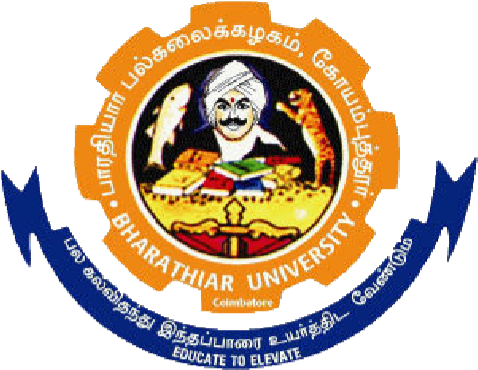 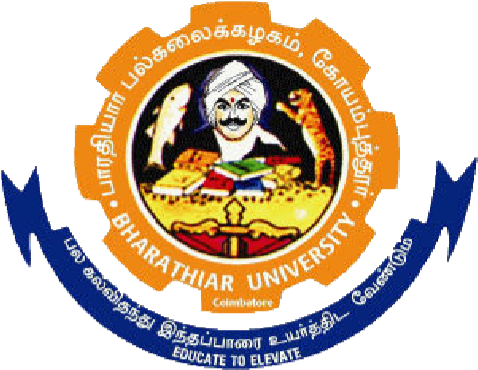 BHARATHIAR UNIVERSITY: COIMBATORE 641 046M. Sc. Physics Curriculum (AFFILIATED COLLEGES – OBE PATTERN)(For the students admitted during the academic year 2022 – 23 onwards)MARKS DISTRIBUTION (INTERNAL (CIA) AND EXTERNAL)I – THEORYII – PRACTICALS                                  Note:  End of Semester Practical Examinations will be of 6 Hours Duration (All Semesters)III – Project/InternshipIV-Technical Skills Enhancement Programme –Self Study Mode                           Mapping with Programme outcomes                               (S – Strong; M – Medium; L – Low)Mapping with Programme outcomes                                                                         (S – Strong; M – Medium; L – Low)Mapping with Programme outcomes (S – Strong; M – Medium; L – Low)Mapping with Programme Outcomes (S - Strong; M - Medium; L – Low)Program Educational Objectives (PEOs)Program Educational Objectives (PEOs)The M.Sc. program in Physics describes accomplishments that graduates are expected to attain within five to seven years after graduation.The M.Sc. program in Physics describes accomplishments that graduates are expected to attain within five to seven years after graduation.PEO1Become employable with necessary skills and knowledge in industry, research, academics, business, etc. and on par with national and international standards.PEO2Acquired knowledge in physical concepts will facilitate them to recognize, formulate, examine, explore and implement new innovative ideas for overall societal development.PEO3Capable enough to meet challenges as an individual and as a part of team in innovative projects.PEO4Will acquire a strong cognitive base by learning diverse physical phenomena and thus lead and execute inter- and multidisciplinary academic/research.PEO5Will acquire skills to deliver quality, smart and innovative solutions as young entrepreneurs.PEO6Will gain proficiency and elevate themselves as resource persons and consultants in various sectors like Defence/Industrial/Energy/Device fabrication.Program Specific Outcomes (PSOs)Program Specific Outcomes (PSOs)After the successful completion of M.Sc. Physics program, the students are expected toAfter the successful completion of M.Sc. Physics program, the students are expected toPSO1Be  a  potential  graduate  with  the  substantial knowledge and awareness  of  various subdivision  in  Physics  especially  in  Classical  Mechanics,  Quantum  Mechanics, Mathematical Physics, Nuclear Physics, Electronics and Materials Science.PSO2Be a broad-minded inquisitive & person with helping tendency and ready to take intelligent risks to employ the applications of Physics in areas of demand, need and requirement.PSO3Hold competency to clear any competitive exam/test with acquired analytical and technical PSO4Be proficient and updated in the usage of contemporary computational tools to explore new challenges/tasks.PSO5Be curious and alert always to perceive and experiment so as to arrive at a solution to any challengeable task.PSO6Be efficient to employ and apply out-of-the-box results of research findings.PSO7Always ready and able enough to fulfill demands of society and nation with technical skills and proficiency.Program Outcomes (POs)Program Outcomes (POs)On successful completion of the M. Sc. Physics programOn successful completion of the M. Sc. Physics programPO1Comprehend the concepts of basic and advanced physics and provide real world solutions to problems.PO2Conceptualize any physics problem with an appropriate models and provide useful and smart solutions. PO3Enhance the application feasibility of Physics to other disciplines with better and clear understanding.PO4Learn valuable experimental skills to carry out new investigations to develop new, smart materials with unique characteristics.PO5Develop computational & software tools by applying the learned concepts in PhysicsPO6Perceive and adopt novel ideas to facilitate better and in-depth understanding of physical processes.PO7Capable to provide out-of-box solutions to any challenge in academics, education, research and industry. Course Code Title of the Course Credits Hours/WeekHours/WeekMaximum MarksMaximum MarksMaximum MarksCourse Code Title of the Course Credits Theory PracticalCIA ESE Total FIRST SEMESTERFIRST SEMESTERFIRST SEMESTERFIRST SEMESTERFIRST SEMESTERFIRST SEMESTERFIRST SEMESTERFIRST SEMESTER13A Paper - I            Classical Mechanics 4 5 - 50 50 100 13B Paper - II           Quantum Mechanics 4 5 - 50 50 100 13C Paper -III           Advanced Computational Physics4 5 - 50 50 100 13P Practical - I       Physics Lab – I2- 5 25255013Q Practical - II      Electronics Lab - I2- 5 252550 1EElective I :1EA :       Non-conventional Energy Resources (Or)1EC :       Nano science & Nanotechnology (Or)1EB :       Industry (4.0)- Robotics, Artificial Intelligence                & Information Theory  4 5 - 50 50 100 Total Total 2010 500 SECOND SEMESTER SECOND SEMESTER SECOND SEMESTER SECOND SEMESTER SECOND SEMESTER SECOND SEMESTER SECOND SEMESTER SECOND SEMESTER 23A Paper - IV         Mathematical Physics 4 4 - 50 50 100 23B Paper - V          Advanced Quantum Mechanics 4 4 - 50 50 100 23C Paper - VI         Advanced Electronics  4 4 - 50 50 100 23D Paper - VII        Astronomy, Astrophysics & Cosmology  4 4 - 50 50 100 23P Practical- III      Physics Lab – II2 - 5 25255023Q Practical- IV     Electronics Lab - II2- 5 252550 2EElective II :2EA : Atmospheric Physics (Or)                                     2EB : Crystal Growth Methods & Characterization (Or)                                         2EC : Introduction to Data Analytics4 4 50 50 100 Total Total 20 10 600 THIRD SEMESTER THIRD SEMESTER THIRD SEMESTER THIRD SEMESTER THIRD SEMESTER THIRD SEMESTER THIRD SEMESTER THIRD SEMESTER 33A Paper - VIII        Electromagnetic Theory4 5 - 50 50 100 33B Paper - IX          Thermodynamics and Statistical                             Mechanics4 5 - 50 50 100 33C Paper - X           Condensed Matter Physics4 5 - 50 50 100 33P Practical- V       Advanced Physics Lab – I2- 5 25255033Q Practical- VI      Advanced Electronics Lab - I2- 5 252550 3EElective III :3EA : Experimental Techniques & Data Analysis (Or)                                         3EB : Microprocessors & Microcontrollers (Or)                                         3EC : Scientific Computing with Python           4 5 - 50 50 100 Total Total 20 10 500 FOURTH SEMESTER FOURTH SEMESTER FOURTH SEMESTER FOURTH SEMESTER FOURTH SEMESTER FOURTH SEMESTER FOURTH SEMESTER FOURTH SEMESTER 43A Paper -XI           Nuclear and Particle Physics 4 5 - 50 50 100 43B Paper -XII          Atomic and Molecular Spectroscopy4 5 - 50 50 100 43C Paper -XIII         Laser Optics 4 5 - 50 50 100 43P Practical- VII     Advanced Physics Lab – II4 - 5 25255043Q Practical- VIII    Advanced Electronics Lab - II4 - 5 25255047V Project or Internship4- 3 100 100200 47RTechnical Skills Enhancement Programme - (Self-Study Mode With Presentation/Viva-Voce only and No Written Examination at the End of Semester)22252550Total Total 15 15 650 Grand Total Grand Total 90 75 45 2250 ONLINE COURSES ONLINE COURSES ONLINE COURSES ONLINE COURSES ONLINE COURSES ONLINE COURSES ONLINE COURSES ONLINE COURSES OOC, SWAYAM, NPTEL, Websites etc.OOC, SWAYAM, NPTEL, Websites etc.OOC, SWAYAM, NPTEL, Websites etc.OOC, SWAYAM, NPTEL, Websites etc.OOC, SWAYAM, NPTEL, Websites etc.OOC, SWAYAM, NPTEL, Websites etc.OOC, SWAYAM, NPTEL, Websites etc.OOC, SWAYAM, NPTEL, Websites etc.TOTAL MARKSEXTERNALEXTERNALINTERNALINTERNALOverall PassingMinimum(Internal +External)TOTAL MARKSMax.MarksPassingMinimumMax. MarksPassingMinimumOverall PassingMinimum(Internal +External)1005025502550S. No.Theory – CIA BreakupTheory – CIA BreakupS. No.Maximum Marks501.CIA Tests I / II –Choose Best  (2 hours test)202.Model Exam – End Semester203.Assignment / Seminar/ Quiz10TOTAL MARKSEXTERNALEXTERNALINTERNALINTERNALOverall PassingMinimum(Internal + External)TOTAL MARKSMax.MarksPassingMinimumMax. MarksPassingMinimumOverall PassingMinimum(Internal + External)502513251225S. No.Practical – CIA BreakupPractical – CIA BreakupS. No.Maximum Marks251.Tests (I / II/ Model-Choose Best)152.Record & Observation10S. No.Project/Internship  - Marks BreakupProject/Internship  - Marks BreakupS. No.Total : 200 Marks                        Total : 200 Marks                        1.Internal (Project Work / Internship + Continuous Review)100 (Passing Minimum : 50)2.External (Dissertation : 50 marks + Viva-Voce : 50)100 (Passing Minimum : 50)S. No.Technical Skills Enhancement Programme – Marks BreakupTechnical Skills Enhancement Programme – Marks BreakupS. No.Total : 50 Marks  ; Internal : 25 (Passing Minimum : 13);                  External : 25 (Passing Minimum : 12)Total : 50 Marks  ; Internal : 25 (Passing Minimum : 13);                  External : 25 (Passing Minimum : 12)1.Internal (Seminar / Quiz / Test / Debate / Group Discussion / Presentation)25 2.External (Viva-Voce/Presentation)25Course code : 13ACore Paper ICLASSICAL MECHANICSLTPCPre-requisiteB.Sc. Physics /B.Sc. Physics (CA)/B.Sc. Applied ScienceCore Paper ICLASSICAL MECHANICS5004Pre-requisiteB.Sc. Physics /B.Sc. Physics (CA)/B.Sc. Applied ScienceCore Paper ICLASSICAL MECHANICSSEMESTER ISEMESTER ISEMESTER ISEMESTER IPre-requisiteB.Sc. Physics /B.Sc. Physics (CA)/B.Sc. Applied ScienceCore Paper ICLASSICAL MECHANICSSyllabus Version 2022-2023Syllabus Version 2022-2023Syllabus Version 2022-2023Syllabus Version 2022-2023Course Objectives:Course Objectives:Course Objectives:Course Objectives:Course Objectives:Course Objectives:Course Objectives:The main objective of this course is to familiarize the student to the fundamental concepts of Classical Mechanics, its simplified approach and methods in solving various complex problems thus providing a foundation for the modern understanding of dynamicsThe main objective of this course is to familiarize the student to the fundamental concepts of Classical Mechanics, its simplified approach and methods in solving various complex problems thus providing a foundation for the modern understanding of dynamicsThe main objective of this course is to familiarize the student to the fundamental concepts of Classical Mechanics, its simplified approach and methods in solving various complex problems thus providing a foundation for the modern understanding of dynamicsThe main objective of this course is to familiarize the student to the fundamental concepts of Classical Mechanics, its simplified approach and methods in solving various complex problems thus providing a foundation for the modern understanding of dynamicsThe main objective of this course is to familiarize the student to the fundamental concepts of Classical Mechanics, its simplified approach and methods in solving various complex problems thus providing a foundation for the modern understanding of dynamicsThe main objective of this course is to familiarize the student to the fundamental concepts of Classical Mechanics, its simplified approach and methods in solving various complex problems thus providing a foundation for the modern understanding of dynamicsThe main objective of this course is to familiarize the student to the fundamental concepts of Classical Mechanics, its simplified approach and methods in solving various complex problems thus providing a foundation for the modern understanding of dynamicsExpected Course Outcomes: Expected Course Outcomes: Expected Course Outcomes: Expected Course Outcomes: Expected Course Outcomes: Expected Course Outcomes: Expected Course Outcomes: On successful completion of the course, the students will be able to : On successful completion of the course, the students will be able to : On successful completion of the course, the students will be able to : On successful completion of the course, the students will be able to : On successful completion of the course, the students will be able to : On successful completion of the course, the students will be able to : On successful completion of the course, the students will be able to : 1 Get familiarity of basic mathematical tools like Variational principle, Lagrangian and Hamiltonian formalism and able to compute the equations of motion.Get familiarity of basic mathematical tools like Variational principle, Lagrangian and Hamiltonian formalism and able to compute the equations of motion.Get familiarity of basic mathematical tools like Variational principle, Lagrangian and Hamiltonian formalism and able to compute the equations of motion.Get familiarity of basic mathematical tools like Variational principle, Lagrangian and Hamiltonian formalism and able to compute the equations of motion.Get familiarity of basic mathematical tools like Variational principle, Lagrangian and Hamiltonian formalism and able to compute the equations of motion.K2 2 Understand the central force problem, phase space and its various applications Understand the central force problem, phase space and its various applications Understand the central force problem, phase space and its various applications Understand the central force problem, phase space and its various applications Understand the central force problem, phase space and its various applications K3 3 Solve problems through canonical transformations and Hamilton’s Jacobi technique Solve problems through canonical transformations and Hamilton’s Jacobi technique Solve problems through canonical transformations and Hamilton’s Jacobi technique Solve problems through canonical transformations and Hamilton’s Jacobi technique Solve problems through canonical transformations and Hamilton’s Jacobi technique K4 4 Acquire knowledge of rigid body dynamics as well as normal mode analysis Acquire knowledge of rigid body dynamics as well as normal mode analysis Acquire knowledge of rigid body dynamics as well as normal mode analysis Acquire knowledge of rigid body dynamics as well as normal mode analysis Acquire knowledge of rigid body dynamics as well as normal mode analysis K5 5 Understand basic concepts of Relativity theory & Non-linear dynamics  Understand basic concepts of Relativity theory & Non-linear dynamics  Understand basic concepts of Relativity theory & Non-linear dynamics  Understand basic concepts of Relativity theory & Non-linear dynamics  Understand basic concepts of Relativity theory & Non-linear dynamics  K5 K1 – Remember, K2 – Understand, K3 – Apply, K4 – Analyze, K5 – Evaluate, K6 – Create K1 – Remember, K2 – Understand, K3 – Apply, K4 – Analyze, K5 – Evaluate, K6 – Create K1 – Remember, K2 – Understand, K3 – Apply, K4 – Analyze, K5 – Evaluate, K6 – Create K1 – Remember, K2 – Understand, K3 – Apply, K4 – Analyze, K5 – Evaluate, K6 – Create K1 – Remember, K2 – Understand, K3 – Apply, K4 – Analyze, K5 – Evaluate, K6 – Create K1 – Remember, K2 – Understand, K3 – Apply, K4 – Analyze, K5 – Evaluate, K6 – Create K1 – Remember, K2 – Understand, K3 – Apply, K4 – Analyze, K5 – Evaluate, K6 – Create Unit I Unit I Unit I     VARIATIONAL PRINCIPLE: LAGRANGE’S AND HAMILTON’S EQUATIONS     VARIATIONAL PRINCIPLE: LAGRANGE’S AND HAMILTON’S EQUATIONS     10   hours     10   hours Newton’s Three Laws of Motion (Review) – Constraints, Degrees of freedom, Generalized Coordinates and  Configuration Space. Variational Principle – Hamilton’s Principle – Derivation of Euler-Lagrangian Equation of Motion – Symmetries and Conservation Laws – Cyclic Coordinates - Phase Space – Hamilton’s Canonical Equation of Motion using Variational Principle – Physical Significance of Hamiltonian - Applications : Lagrangian and Hamilton’s Equation of Motion for Simple Pendulum, Linear Harmonic Oscillator and A Charged Particle in Electromagnetic Fields  Newton’s Three Laws of Motion (Review) – Constraints, Degrees of freedom, Generalized Coordinates and  Configuration Space. Variational Principle – Hamilton’s Principle – Derivation of Euler-Lagrangian Equation of Motion – Symmetries and Conservation Laws – Cyclic Coordinates - Phase Space – Hamilton’s Canonical Equation of Motion using Variational Principle – Physical Significance of Hamiltonian - Applications : Lagrangian and Hamilton’s Equation of Motion for Simple Pendulum, Linear Harmonic Oscillator and A Charged Particle in Electromagnetic Fields  Newton’s Three Laws of Motion (Review) – Constraints, Degrees of freedom, Generalized Coordinates and  Configuration Space. Variational Principle – Hamilton’s Principle – Derivation of Euler-Lagrangian Equation of Motion – Symmetries and Conservation Laws – Cyclic Coordinates - Phase Space – Hamilton’s Canonical Equation of Motion using Variational Principle – Physical Significance of Hamiltonian - Applications : Lagrangian and Hamilton’s Equation of Motion for Simple Pendulum, Linear Harmonic Oscillator and A Charged Particle in Electromagnetic Fields  Newton’s Three Laws of Motion (Review) – Constraints, Degrees of freedom, Generalized Coordinates and  Configuration Space. Variational Principle – Hamilton’s Principle – Derivation of Euler-Lagrangian Equation of Motion – Symmetries and Conservation Laws – Cyclic Coordinates - Phase Space – Hamilton’s Canonical Equation of Motion using Variational Principle – Physical Significance of Hamiltonian - Applications : Lagrangian and Hamilton’s Equation of Motion for Simple Pendulum, Linear Harmonic Oscillator and A Charged Particle in Electromagnetic Fields  Newton’s Three Laws of Motion (Review) – Constraints, Degrees of freedom, Generalized Coordinates and  Configuration Space. Variational Principle – Hamilton’s Principle – Derivation of Euler-Lagrangian Equation of Motion – Symmetries and Conservation Laws – Cyclic Coordinates - Phase Space – Hamilton’s Canonical Equation of Motion using Variational Principle – Physical Significance of Hamiltonian - Applications : Lagrangian and Hamilton’s Equation of Motion for Simple Pendulum, Linear Harmonic Oscillator and A Charged Particle in Electromagnetic Fields  Newton’s Three Laws of Motion (Review) – Constraints, Degrees of freedom, Generalized Coordinates and  Configuration Space. Variational Principle – Hamilton’s Principle – Derivation of Euler-Lagrangian Equation of Motion – Symmetries and Conservation Laws – Cyclic Coordinates - Phase Space – Hamilton’s Canonical Equation of Motion using Variational Principle – Physical Significance of Hamiltonian - Applications : Lagrangian and Hamilton’s Equation of Motion for Simple Pendulum, Linear Harmonic Oscillator and A Charged Particle in Electromagnetic Fields  Newton’s Three Laws of Motion (Review) – Constraints, Degrees of freedom, Generalized Coordinates and  Configuration Space. Variational Principle – Hamilton’s Principle – Derivation of Euler-Lagrangian Equation of Motion – Symmetries and Conservation Laws – Cyclic Coordinates - Phase Space – Hamilton’s Canonical Equation of Motion using Variational Principle – Physical Significance of Hamiltonian - Applications : Lagrangian and Hamilton’s Equation of Motion for Simple Pendulum, Linear Harmonic Oscillator and A Charged Particle in Electromagnetic Fields  Unit II Unit II Unit II CENTRAL FORCE AND NON-INERTIAL FRAME CENTRAL FORCE AND NON-INERTIAL FRAME       12 hours       12 hours Motion in a Central Force Field in Lagrangian Formalism – Reduction of Two Body Problem to the Equivalent One Body Problem – Classification of  Orbits for Inverse Square Forces – Virial Theorem – Differential Equation for the Orbits – Two Body Collisions - Classical Scattering in Laboratory and Centre of Mass Frames – Non-inertial Frames – Rotating frame of Reference – Pseudo Forces – Coriolis Force and Effects of Coriolis Force on the Moving Bodies  Motion in a Central Force Field in Lagrangian Formalism – Reduction of Two Body Problem to the Equivalent One Body Problem – Classification of  Orbits for Inverse Square Forces – Virial Theorem – Differential Equation for the Orbits – Two Body Collisions - Classical Scattering in Laboratory and Centre of Mass Frames – Non-inertial Frames – Rotating frame of Reference – Pseudo Forces – Coriolis Force and Effects of Coriolis Force on the Moving Bodies  Motion in a Central Force Field in Lagrangian Formalism – Reduction of Two Body Problem to the Equivalent One Body Problem – Classification of  Orbits for Inverse Square Forces – Virial Theorem – Differential Equation for the Orbits – Two Body Collisions - Classical Scattering in Laboratory and Centre of Mass Frames – Non-inertial Frames – Rotating frame of Reference – Pseudo Forces – Coriolis Force and Effects of Coriolis Force on the Moving Bodies  Motion in a Central Force Field in Lagrangian Formalism – Reduction of Two Body Problem to the Equivalent One Body Problem – Classification of  Orbits for Inverse Square Forces – Virial Theorem – Differential Equation for the Orbits – Two Body Collisions - Classical Scattering in Laboratory and Centre of Mass Frames – Non-inertial Frames – Rotating frame of Reference – Pseudo Forces – Coriolis Force and Effects of Coriolis Force on the Moving Bodies  Motion in a Central Force Field in Lagrangian Formalism – Reduction of Two Body Problem to the Equivalent One Body Problem – Classification of  Orbits for Inverse Square Forces – Virial Theorem – Differential Equation for the Orbits – Two Body Collisions - Classical Scattering in Laboratory and Centre of Mass Frames – Non-inertial Frames – Rotating frame of Reference – Pseudo Forces – Coriolis Force and Effects of Coriolis Force on the Moving Bodies  Motion in a Central Force Field in Lagrangian Formalism – Reduction of Two Body Problem to the Equivalent One Body Problem – Classification of  Orbits for Inverse Square Forces – Virial Theorem – Differential Equation for the Orbits – Two Body Collisions - Classical Scattering in Laboratory and Centre of Mass Frames – Non-inertial Frames – Rotating frame of Reference – Pseudo Forces – Coriolis Force and Effects of Coriolis Force on the Moving Bodies  Motion in a Central Force Field in Lagrangian Formalism – Reduction of Two Body Problem to the Equivalent One Body Problem – Classification of  Orbits for Inverse Square Forces – Virial Theorem – Differential Equation for the Orbits – Two Body Collisions - Classical Scattering in Laboratory and Centre of Mass Frames – Non-inertial Frames – Rotating frame of Reference – Pseudo Forces – Coriolis Force and Effects of Coriolis Force on the Moving Bodies  Unit III Unit III Unit III                    CANONICAL TRANSFORMATION AND HAMILTON JACOBI METHOD                    CANONICAL TRANSFORMATION AND HAMILTON JACOBI METHOD     12  hours     12  hours Principle of Least Action :  Statement and Proof – Canonical Transformations – Generating Functions and its different forms – Poisson’s Bracket – Properties – Angular momentum Algebra – Liouville’s Theorem (without Proof) – Hamilton Jacobi method – Harmonic Oscillator Problem – Hamilton’s Characteristic Functions – Conservative Systems – Kepler Problem – Action and Angle Variables – Linear Harmonic Oscillator using Action and Angle Variables Principle of Least Action :  Statement and Proof – Canonical Transformations – Generating Functions and its different forms – Poisson’s Bracket – Properties – Angular momentum Algebra – Liouville’s Theorem (without Proof) – Hamilton Jacobi method – Harmonic Oscillator Problem – Hamilton’s Characteristic Functions – Conservative Systems – Kepler Problem – Action and Angle Variables – Linear Harmonic Oscillator using Action and Angle Variables Principle of Least Action :  Statement and Proof – Canonical Transformations – Generating Functions and its different forms – Poisson’s Bracket – Properties – Angular momentum Algebra – Liouville’s Theorem (without Proof) – Hamilton Jacobi method – Harmonic Oscillator Problem – Hamilton’s Characteristic Functions – Conservative Systems – Kepler Problem – Action and Angle Variables – Linear Harmonic Oscillator using Action and Angle Variables Principle of Least Action :  Statement and Proof – Canonical Transformations – Generating Functions and its different forms – Poisson’s Bracket – Properties – Angular momentum Algebra – Liouville’s Theorem (without Proof) – Hamilton Jacobi method – Harmonic Oscillator Problem – Hamilton’s Characteristic Functions – Conservative Systems – Kepler Problem – Action and Angle Variables – Linear Harmonic Oscillator using Action and Angle Variables Principle of Least Action :  Statement and Proof – Canonical Transformations – Generating Functions and its different forms – Poisson’s Bracket – Properties – Angular momentum Algebra – Liouville’s Theorem (without Proof) – Hamilton Jacobi method – Harmonic Oscillator Problem – Hamilton’s Characteristic Functions – Conservative Systems – Kepler Problem – Action and Angle Variables – Linear Harmonic Oscillator using Action and Angle Variables Principle of Least Action :  Statement and Proof – Canonical Transformations – Generating Functions and its different forms – Poisson’s Bracket – Properties – Angular momentum Algebra – Liouville’s Theorem (without Proof) – Hamilton Jacobi method – Harmonic Oscillator Problem – Hamilton’s Characteristic Functions – Conservative Systems – Kepler Problem – Action and Angle Variables – Linear Harmonic Oscillator using Action and Angle Variables Principle of Least Action :  Statement and Proof – Canonical Transformations – Generating Functions and its different forms – Poisson’s Bracket – Properties – Angular momentum Algebra – Liouville’s Theorem (without Proof) – Hamilton Jacobi method – Harmonic Oscillator Problem – Hamilton’s Characteristic Functions – Conservative Systems – Kepler Problem – Action and Angle Variables – Linear Harmonic Oscillator using Action and Angle Variables Unit IV Unit IV Unit IV                                 RIGID BODY AND SMALL OSCILLATIONS                                 RIGID BODY AND SMALL OSCILLATIONS         12  hours         12  hours Motion of a Rigid Body – Euler Angles – Angular Momentum and Inertia Tensor – Moment of Inertia and Products of Inertia – Principal Axis – Rotational Kinetic Energy  -  Euler’s Equation of Motion – Torque Free Motion – Free motion of a Symmetric Top – Theory of Small Oscillations – Potential Energy – Stable and Unstable Equilibrium – Eigenvalue Problem – Frequencies of Free Vibrations – Normal Modes – Normal Coordinates – Linear Triatomic Molecule – Double Pendulum Motion of a Rigid Body – Euler Angles – Angular Momentum and Inertia Tensor – Moment of Inertia and Products of Inertia – Principal Axis – Rotational Kinetic Energy  -  Euler’s Equation of Motion – Torque Free Motion – Free motion of a Symmetric Top – Theory of Small Oscillations – Potential Energy – Stable and Unstable Equilibrium – Eigenvalue Problem – Frequencies of Free Vibrations – Normal Modes – Normal Coordinates – Linear Triatomic Molecule – Double Pendulum Motion of a Rigid Body – Euler Angles – Angular Momentum and Inertia Tensor – Moment of Inertia and Products of Inertia – Principal Axis – Rotational Kinetic Energy  -  Euler’s Equation of Motion – Torque Free Motion – Free motion of a Symmetric Top – Theory of Small Oscillations – Potential Energy – Stable and Unstable Equilibrium – Eigenvalue Problem – Frequencies of Free Vibrations – Normal Modes – Normal Coordinates – Linear Triatomic Molecule – Double Pendulum Motion of a Rigid Body – Euler Angles – Angular Momentum and Inertia Tensor – Moment of Inertia and Products of Inertia – Principal Axis – Rotational Kinetic Energy  -  Euler’s Equation of Motion – Torque Free Motion – Free motion of a Symmetric Top – Theory of Small Oscillations – Potential Energy – Stable and Unstable Equilibrium – Eigenvalue Problem – Frequencies of Free Vibrations – Normal Modes – Normal Coordinates – Linear Triatomic Molecule – Double Pendulum Motion of a Rigid Body – Euler Angles – Angular Momentum and Inertia Tensor – Moment of Inertia and Products of Inertia – Principal Axis – Rotational Kinetic Energy  -  Euler’s Equation of Motion – Torque Free Motion – Free motion of a Symmetric Top – Theory of Small Oscillations – Potential Energy – Stable and Unstable Equilibrium – Eigenvalue Problem – Frequencies of Free Vibrations – Normal Modes – Normal Coordinates – Linear Triatomic Molecule – Double Pendulum Motion of a Rigid Body – Euler Angles – Angular Momentum and Inertia Tensor – Moment of Inertia and Products of Inertia – Principal Axis – Rotational Kinetic Energy  -  Euler’s Equation of Motion – Torque Free Motion – Free motion of a Symmetric Top – Theory of Small Oscillations – Potential Energy – Stable and Unstable Equilibrium – Eigenvalue Problem – Frequencies of Free Vibrations – Normal Modes – Normal Coordinates – Linear Triatomic Molecule – Double Pendulum Motion of a Rigid Body – Euler Angles – Angular Momentum and Inertia Tensor – Moment of Inertia and Products of Inertia – Principal Axis – Rotational Kinetic Energy  -  Euler’s Equation of Motion – Torque Free Motion – Free motion of a Symmetric Top – Theory of Small Oscillations – Potential Energy – Stable and Unstable Equilibrium – Eigenvalue Problem – Frequencies of Free Vibrations – Normal Modes – Normal Coordinates – Linear Triatomic Molecule – Double Pendulum Unit V  Unit V  Unit V     THEORY OF RELATIVITY AND INTRODUCTION TO NON-LINEAR DYNAMICS             12  hours             12  hours             12  hours Introduction to Relativity -Lorentz Transformations – Mass and Energy Equivalence – Relativistic Kinematics -  Force in Relativistic Kinematics and Lorentz Transformation of Force – Lagrangian and Hamiltonian in Relativistic Kinematics  – Minkowski space – world point and world line – space time intervals – Dynamical Systems – Autonomous and Non-Autonomous Systems – Phase Portraits – Simple Harmonic Oscillator in One Dimension – Simple Pendulum – Linear Stability Analysis – Classification of  Fixed Points Introduction to Relativity -Lorentz Transformations – Mass and Energy Equivalence – Relativistic Kinematics -  Force in Relativistic Kinematics and Lorentz Transformation of Force – Lagrangian and Hamiltonian in Relativistic Kinematics  – Minkowski space – world point and world line – space time intervals – Dynamical Systems – Autonomous and Non-Autonomous Systems – Phase Portraits – Simple Harmonic Oscillator in One Dimension – Simple Pendulum – Linear Stability Analysis – Classification of  Fixed Points Introduction to Relativity -Lorentz Transformations – Mass and Energy Equivalence – Relativistic Kinematics -  Force in Relativistic Kinematics and Lorentz Transformation of Force – Lagrangian and Hamiltonian in Relativistic Kinematics  – Minkowski space – world point and world line – space time intervals – Dynamical Systems – Autonomous and Non-Autonomous Systems – Phase Portraits – Simple Harmonic Oscillator in One Dimension – Simple Pendulum – Linear Stability Analysis – Classification of  Fixed Points Introduction to Relativity -Lorentz Transformations – Mass and Energy Equivalence – Relativistic Kinematics -  Force in Relativistic Kinematics and Lorentz Transformation of Force – Lagrangian and Hamiltonian in Relativistic Kinematics  – Minkowski space – world point and world line – space time intervals – Dynamical Systems – Autonomous and Non-Autonomous Systems – Phase Portraits – Simple Harmonic Oscillator in One Dimension – Simple Pendulum – Linear Stability Analysis – Classification of  Fixed Points Introduction to Relativity -Lorentz Transformations – Mass and Energy Equivalence – Relativistic Kinematics -  Force in Relativistic Kinematics and Lorentz Transformation of Force – Lagrangian and Hamiltonian in Relativistic Kinematics  – Minkowski space – world point and world line – space time intervals – Dynamical Systems – Autonomous and Non-Autonomous Systems – Phase Portraits – Simple Harmonic Oscillator in One Dimension – Simple Pendulum – Linear Stability Analysis – Classification of  Fixed Points Introduction to Relativity -Lorentz Transformations – Mass and Energy Equivalence – Relativistic Kinematics -  Force in Relativistic Kinematics and Lorentz Transformation of Force – Lagrangian and Hamiltonian in Relativistic Kinematics  – Minkowski space – world point and world line – space time intervals – Dynamical Systems – Autonomous and Non-Autonomous Systems – Phase Portraits – Simple Harmonic Oscillator in One Dimension – Simple Pendulum – Linear Stability Analysis – Classification of  Fixed Points Introduction to Relativity -Lorentz Transformations – Mass and Energy Equivalence – Relativistic Kinematics -  Force in Relativistic Kinematics and Lorentz Transformation of Force – Lagrangian and Hamiltonian in Relativistic Kinematics  – Minkowski space – world point and world line – space time intervals – Dynamical Systems – Autonomous and Non-Autonomous Systems – Phase Portraits – Simple Harmonic Oscillator in One Dimension – Simple Pendulum – Linear Stability Analysis – Classification of  Fixed Points Unit VI Unit VI Unit VI CONTEMPORARY ISSUES              2 hours               2 hours               2 hours Expert Lectures, Online Seminars – WebinarsExpert Lectures, Online Seminars – WebinarsExpert Lectures, Online Seminars – WebinarsExpert Lectures, Online Seminars – WebinarsExpert Lectures, Online Seminars – WebinarsExpert Lectures, Online Seminars – WebinarsExpert Lectures, Online Seminars – Webinars Total Lecture Hours  Total Lecture Hours  Total Lecture Hours  Total Lecture Hours              60  hours              60  hours              60  hours Text Book(s) Text Book(s) Text Book(s) Text Book(s) Text Book(s) Text Book(s) Text Book(s)       1      1Classical Mechanics – J. C. Upadhyaya, Himalaya Publishing House, 2012. Classical Mechanics – J. C. Upadhyaya, Himalaya Publishing House, 2012. Classical Mechanics – J. C. Upadhyaya, Himalaya Publishing House, 2012. Classical Mechanics – J. C. Upadhyaya, Himalaya Publishing House, 2012. Classical Mechanics – J. C. Upadhyaya, Himalaya Publishing House, 2012. 22Classical Mechanics – N. C. Rana and P.S. Joag, Tata McGraw Hill, 2001Classical Mechanics – N. C. Rana and P.S. Joag, Tata McGraw Hill, 2001Classical Mechanics – N. C. Rana and P.S. Joag, Tata McGraw Hill, 2001Classical Mechanics – N. C. Rana and P.S. Joag, Tata McGraw Hill, 2001Classical Mechanics – N. C. Rana and P.S. Joag, Tata McGraw Hill, 2001Reference Books Reference Books Reference Books Reference Books Reference Books Reference Books Reference Books 11Classical Mechanics – H. Goldstein, C.P. Poole and J. Safko, 3rd Edition, Pearson, 2012 Classical Mechanics – H. Goldstein, C.P. Poole and J. Safko, 3rd Edition, Pearson, 2012 Classical Mechanics – H. Goldstein, C.P. Poole and J. Safko, 3rd Edition, Pearson, 2012 Classical Mechanics – H. Goldstein, C.P. Poole and J. Safko, 3rd Edition, Pearson, 2012 Classical Mechanics – H. Goldstein, C.P. Poole and J. Safko, 3rd Edition, Pearson, 2012 22Classical Mechanics  - Douglas Gregory, , Cambridge University press, 2008, 1steditionClassical Mechanics  - Douglas Gregory, , Cambridge University press, 2008, 1steditionClassical Mechanics  - Douglas Gregory, , Cambridge University press, 2008, 1steditionClassical Mechanics  - Douglas Gregory, , Cambridge University press, 2008, 1steditionClassical Mechanics  - Douglas Gregory, , Cambridge University press, 2008, 1steditionRelated Online Contents [MOOC, SWAYAM, NPTEL, Websites, etc.] Related Online Contents [MOOC, SWAYAM, NPTEL, Websites, etc.] Related Online Contents [MOOC, SWAYAM, NPTEL, Websites, etc.] Related Online Contents [MOOC, SWAYAM, NPTEL, Websites, etc.] Related Online Contents [MOOC, SWAYAM, NPTEL, Websites, etc.] Related Online Contents [MOOC, SWAYAM, NPTEL, Websites, etc.] Related Online Contents [MOOC, SWAYAM, NPTEL, Websites, etc.] 11https://nptel.ac.in/courses/122/106/122106027/ https://nptel.ac.in/courses/122/106/122106027/ https://nptel.ac.in/courses/122/106/122106027/ https://nptel.ac.in/courses/122/106/122106027/ https://nptel.ac.in/courses/122/106/122106027/ 22https://ocw.mit.edu/courses/physics/8-09-classical-mechanics-iii-fall-2014/lecture-notes/ https://ocw.mit.edu/courses/physics/8-09-classical-mechanics-iii-fall-2014/lecture-notes/ https://ocw.mit.edu/courses/physics/8-09-classical-mechanics-iii-fall-2014/lecture-notes/ https://ocw.mit.edu/courses/physics/8-09-classical-mechanics-iii-fall-2014/lecture-notes/ https://ocw.mit.edu/courses/physics/8-09-classical-mechanics-iii-fall-2014/lecture-notes/ Mapping with Programme Outcomes( S-Strong, M-Medium, L-Low)Mapping with Programme Outcomes( S-Strong, M-Medium, L-Low)Mapping with Programme Outcomes( S-Strong, M-Medium, L-Low)Mapping with Programme Outcomes( S-Strong, M-Medium, L-Low)Mapping with Programme Outcomes( S-Strong, M-Medium, L-Low)Mapping with Programme Outcomes( S-Strong, M-Medium, L-Low)Mapping with Programme Outcomes( S-Strong, M-Medium, L-Low)COs PO1 PO2 PO3 PO4 PO5 PO6 PO7 CO1 S S S L L M M CO3 S M M L M S M CO3 S S S L M S M CO4 S S M L M S M CO5 S S M L M M M Course code : 13BCore Paper IIQUANTUM MECHANICSLTPCPre-requisiteB.Sc. Physics /B.Sc. Physics (CA)/B.Sc. Applied ScienceCore Paper IIQUANTUM MECHANICS5004Pre-requisiteB.Sc. Physics /B.Sc. Physics (CA)/B.Sc. Applied ScienceCore Paper IIQUANTUM MECHANICSSEMESTER ISEMESTER ISEMESTER ISEMESTER IPre-requisiteB.Sc. Physics /B.Sc. Physics (CA)/B.Sc. Applied ScienceCore Paper IIQUANTUM MECHANICSSyllabus Version 2022-2023Syllabus Version 2022-2023Syllabus Version 2022-2023Syllabus Version 2022-2023Course Objectives: Course Objectives: Course Objectives: Course Objectives: Course Objectives: The main objectives of this course is to provide a platform for the understanding of the language and formalism of non-relativistic Quantum Mechanics and utilize the Schrodinger Equation in both time-dependent and time-independent modes in solving many real world applications.The main objectives of this course is to provide a platform for the understanding of the language and formalism of non-relativistic Quantum Mechanics and utilize the Schrodinger Equation in both time-dependent and time-independent modes in solving many real world applications.The main objectives of this course is to provide a platform for the understanding of the language and formalism of non-relativistic Quantum Mechanics and utilize the Schrodinger Equation in both time-dependent and time-independent modes in solving many real world applications.The main objectives of this course is to provide a platform for the understanding of the language and formalism of non-relativistic Quantum Mechanics and utilize the Schrodinger Equation in both time-dependent and time-independent modes in solving many real world applications.The main objectives of this course is to provide a platform for the understanding of the language and formalism of non-relativistic Quantum Mechanics and utilize the Schrodinger Equation in both time-dependent and time-independent modes in solving many real world applications.Expected Course Outcomes: Expected Course Outcomes: Expected Course Outcomes: Expected Course Outcomes: Expected Course Outcomes: On successful completion of the course, the students will be able to : On successful completion of the course, the students will be able to : On successful completion of the course, the students will be able to : On successful completion of the course, the students will be able to : On successful completion of the course, the students will be able to : 1 Get familiarity with using Dirac notation  Get familiarity with using Dirac notation  Get familiarity with using Dirac notation  K2 2 Apply Schrodinger equations to solve simple problems   Apply Schrodinger equations to solve simple problems   Apply Schrodinger equations to solve simple problems   K3 3 Learn quantum mechanical angular momentum and spin  momentum algebra Learn quantum mechanical angular momentum and spin  momentum algebra Learn quantum mechanical angular momentum and spin  momentum algebra K4 4 Compute corrections in energy and wave functions using approximation techniques Compute corrections in energy and wave functions using approximation techniques Compute corrections in energy and wave functions using approximation techniques K5 5 Integrate several components of the course like quantum states, symmetries, angular momentum etc., in the context of finding solution to the problems in atomic and molecular physicsIntegrate several components of the course like quantum states, symmetries, angular momentum etc., in the context of finding solution to the problems in atomic and molecular physicsIntegrate several components of the course like quantum states, symmetries, angular momentum etc., in the context of finding solution to the problems in atomic and molecular physicsK5 K1 – Remember; K2 – Understand; K3 – Apply; K4 – Analyze; K5 – Evaluate; K6 – Create K1 – Remember; K2 – Understand; K3 – Apply; K4 – Analyze; K5 – Evaluate; K6 – Create K1 – Remember; K2 – Understand; K3 – Apply; K4 – Analyze; K5 – Evaluate; K6 – Create K1 – Remember; K2 – Understand; K3 – Apply; K4 – Analyze; K5 – Evaluate; K6 – Create K1 – Remember; K2 – Understand; K3 – Apply; K4 – Analyze; K5 – Evaluate; K6 – Create Unit I Unit I Unit I Basic Formalism 8 hours Postulates of Quantum Mechanics – Max Born Statistical Interpretation of Wave function – Probability Density – Wave function in Position Representation and Momentum Representation – Derivation of Schrodinger Time Independent Wave Equation – Stationary States – Dirac Notation – State Vectors – Hilbert Space – Basis – Orthonormal Basis – Change of Basis – Unitary Transformation – Equation of Motion in Schrodinger Representation – Heisenberg and Dirac Representation.   Postulates of Quantum Mechanics – Max Born Statistical Interpretation of Wave function – Probability Density – Wave function in Position Representation and Momentum Representation – Derivation of Schrodinger Time Independent Wave Equation – Stationary States – Dirac Notation – State Vectors – Hilbert Space – Basis – Orthonormal Basis – Change of Basis – Unitary Transformation – Equation of Motion in Schrodinger Representation – Heisenberg and Dirac Representation.   Postulates of Quantum Mechanics – Max Born Statistical Interpretation of Wave function – Probability Density – Wave function in Position Representation and Momentum Representation – Derivation of Schrodinger Time Independent Wave Equation – Stationary States – Dirac Notation – State Vectors – Hilbert Space – Basis – Orthonormal Basis – Change of Basis – Unitary Transformation – Equation of Motion in Schrodinger Representation – Heisenberg and Dirac Representation.   Postulates of Quantum Mechanics – Max Born Statistical Interpretation of Wave function – Probability Density – Wave function in Position Representation and Momentum Representation – Derivation of Schrodinger Time Independent Wave Equation – Stationary States – Dirac Notation – State Vectors – Hilbert Space – Basis – Orthonormal Basis – Change of Basis – Unitary Transformation – Equation of Motion in Schrodinger Representation – Heisenberg and Dirac Representation.   Postulates of Quantum Mechanics – Max Born Statistical Interpretation of Wave function – Probability Density – Wave function in Position Representation and Momentum Representation – Derivation of Schrodinger Time Independent Wave Equation – Stationary States – Dirac Notation – State Vectors – Hilbert Space – Basis – Orthonormal Basis – Change of Basis – Unitary Transformation – Equation of Motion in Schrodinger Representation – Heisenberg and Dirac Representation.   Unit II Unit II Unit II APPLICATIONS OF SCHRODINGER WAVE EQUATIONS  10 hours Bound State Problems – One Dimensional Infinite Square Well (0,L) – Three Dimensional Infinite Cubic Well – Concept of Degeneracy – One Dimensional Finite Square Well – Potential Step – Square Potential Barrier – Explanation of Alpha Decay – Solution of Linear Harmonic Oscillator by Schrodinger Approach (Differential Equation Method) and Heisenberg Approach (Creation and Annihilation Operator Method) – Central Potential – Hydrogen Atom (qualitative) Bound State Problems – One Dimensional Infinite Square Well (0,L) – Three Dimensional Infinite Cubic Well – Concept of Degeneracy – One Dimensional Finite Square Well – Potential Step – Square Potential Barrier – Explanation of Alpha Decay – Solution of Linear Harmonic Oscillator by Schrodinger Approach (Differential Equation Method) and Heisenberg Approach (Creation and Annihilation Operator Method) – Central Potential – Hydrogen Atom (qualitative) Bound State Problems – One Dimensional Infinite Square Well (0,L) – Three Dimensional Infinite Cubic Well – Concept of Degeneracy – One Dimensional Finite Square Well – Potential Step – Square Potential Barrier – Explanation of Alpha Decay – Solution of Linear Harmonic Oscillator by Schrodinger Approach (Differential Equation Method) and Heisenberg Approach (Creation and Annihilation Operator Method) – Central Potential – Hydrogen Atom (qualitative) Bound State Problems – One Dimensional Infinite Square Well (0,L) – Three Dimensional Infinite Cubic Well – Concept of Degeneracy – One Dimensional Finite Square Well – Potential Step – Square Potential Barrier – Explanation of Alpha Decay – Solution of Linear Harmonic Oscillator by Schrodinger Approach (Differential Equation Method) and Heisenberg Approach (Creation and Annihilation Operator Method) – Central Potential – Hydrogen Atom (qualitative) Bound State Problems – One Dimensional Infinite Square Well (0,L) – Three Dimensional Infinite Cubic Well – Concept of Degeneracy – One Dimensional Finite Square Well – Potential Step – Square Potential Barrier – Explanation of Alpha Decay – Solution of Linear Harmonic Oscillator by Schrodinger Approach (Differential Equation Method) and Heisenberg Approach (Creation and Annihilation Operator Method) – Central Potential – Hydrogen Atom (qualitative) Unit III Unit III Unit III ANGULAR MOMENTUM ALGEBRA 12 hours Orbital Angular Momentum Algebra – Spin Angular Momentum Algebra – Pauli Spin Matrices – Eigen Values and Eigen Vector of Pauli Spin Matrices – Properties of Pauli Spin Matrices  – Total  Angular Momentum Algebra – Complete Set Of Compactable Operators – Commutation Relations of J2, Jz, J+, J- Eigen Values of of J2, Jz, - matrix representation of  J2, Jz, J+, J- addition of angular momenta Clebsch-Gordon coefficients and its properties – CG Coefficients for Spin Half systems and Spin One systems.  Orbital Angular Momentum Algebra – Spin Angular Momentum Algebra – Pauli Spin Matrices – Eigen Values and Eigen Vector of Pauli Spin Matrices – Properties of Pauli Spin Matrices  – Total  Angular Momentum Algebra – Complete Set Of Compactable Operators – Commutation Relations of J2, Jz, J+, J- Eigen Values of of J2, Jz, - matrix representation of  J2, Jz, J+, J- addition of angular momenta Clebsch-Gordon coefficients and its properties – CG Coefficients for Spin Half systems and Spin One systems.  Orbital Angular Momentum Algebra – Spin Angular Momentum Algebra – Pauli Spin Matrices – Eigen Values and Eigen Vector of Pauli Spin Matrices – Properties of Pauli Spin Matrices  – Total  Angular Momentum Algebra – Complete Set Of Compactable Operators – Commutation Relations of J2, Jz, J+, J- Eigen Values of of J2, Jz, - matrix representation of  J2, Jz, J+, J- addition of angular momenta Clebsch-Gordon coefficients and its properties – CG Coefficients for Spin Half systems and Spin One systems.  Orbital Angular Momentum Algebra – Spin Angular Momentum Algebra – Pauli Spin Matrices – Eigen Values and Eigen Vector of Pauli Spin Matrices – Properties of Pauli Spin Matrices  – Total  Angular Momentum Algebra – Complete Set Of Compactable Operators – Commutation Relations of J2, Jz, J+, J- Eigen Values of of J2, Jz, - matrix representation of  J2, Jz, J+, J- addition of angular momenta Clebsch-Gordon coefficients and its properties – CG Coefficients for Spin Half systems and Spin One systems.  Orbital Angular Momentum Algebra – Spin Angular Momentum Algebra – Pauli Spin Matrices – Eigen Values and Eigen Vector of Pauli Spin Matrices – Properties of Pauli Spin Matrices  – Total  Angular Momentum Algebra – Complete Set Of Compactable Operators – Commutation Relations of J2, Jz, J+, J- Eigen Values of of J2, Jz, - matrix representation of  J2, Jz, J+, J- addition of angular momenta Clebsch-Gordon coefficients and its properties – CG Coefficients for Spin Half systems and Spin One systems.  Unit  IV Unit  IV Unit  IV STATIONARY APPROXIMATION METHODS 12 hours Time independent Perturbation Theory – Non Degenerate Case – Ground State of Helium Atom – Degenerate Case -  Stark Effect in Hydrogen Atom – Variation Method – The Hellmann Feynman Theorem – Estimation of Ground State of Helium Atom – Estimation of Ground State of Deuteron  –  WKB Approximation – Connection Formula – Validity – Barrier Penetration – Alpha Emission  Time independent Perturbation Theory – Non Degenerate Case – Ground State of Helium Atom – Degenerate Case -  Stark Effect in Hydrogen Atom – Variation Method – The Hellmann Feynman Theorem – Estimation of Ground State of Helium Atom – Estimation of Ground State of Deuteron  –  WKB Approximation – Connection Formula – Validity – Barrier Penetration – Alpha Emission  Time independent Perturbation Theory – Non Degenerate Case – Ground State of Helium Atom – Degenerate Case -  Stark Effect in Hydrogen Atom – Variation Method – The Hellmann Feynman Theorem – Estimation of Ground State of Helium Atom – Estimation of Ground State of Deuteron  –  WKB Approximation – Connection Formula – Validity – Barrier Penetration – Alpha Emission  Time independent Perturbation Theory – Non Degenerate Case – Ground State of Helium Atom – Degenerate Case -  Stark Effect in Hydrogen Atom – Variation Method – The Hellmann Feynman Theorem – Estimation of Ground State of Helium Atom – Estimation of Ground State of Deuteron  –  WKB Approximation – Connection Formula – Validity – Barrier Penetration – Alpha Emission  Time independent Perturbation Theory – Non Degenerate Case – Ground State of Helium Atom – Degenerate Case -  Stark Effect in Hydrogen Atom – Variation Method – The Hellmann Feynman Theorem – Estimation of Ground State of Helium Atom – Estimation of Ground State of Deuteron  –  WKB Approximation – Connection Formula – Validity – Barrier Penetration – Alpha Emission  Unit V  Unit V  Unit V  TIME DEPENDENT PERTURBATION THEORY  12 hours Time Dependent Perturbation Theory – Formalism – Transition Probability – Transition Probability for a Constant Perturbation -  Transition into a continuum of final states – Fermi Golden Rule – Transition Probability for a Harmonic Perturbation – Stimulated Emission – Principle of Detailed Balancing – Selection Rules – Rayleigh Scattering – Raman Scattering   Time Dependent Perturbation Theory – Formalism – Transition Probability – Transition Probability for a Constant Perturbation -  Transition into a continuum of final states – Fermi Golden Rule – Transition Probability for a Harmonic Perturbation – Stimulated Emission – Principle of Detailed Balancing – Selection Rules – Rayleigh Scattering – Raman Scattering   Time Dependent Perturbation Theory – Formalism – Transition Probability – Transition Probability for a Constant Perturbation -  Transition into a continuum of final states – Fermi Golden Rule – Transition Probability for a Harmonic Perturbation – Stimulated Emission – Principle of Detailed Balancing – Selection Rules – Rayleigh Scattering – Raman Scattering   Time Dependent Perturbation Theory – Formalism – Transition Probability – Transition Probability for a Constant Perturbation -  Transition into a continuum of final states – Fermi Golden Rule – Transition Probability for a Harmonic Perturbation – Stimulated Emission – Principle of Detailed Balancing – Selection Rules – Rayleigh Scattering – Raman Scattering   Time Dependent Perturbation Theory – Formalism – Transition Probability – Transition Probability for a Constant Perturbation -  Transition into a continuum of final states – Fermi Golden Rule – Transition Probability for a Harmonic Perturbation – Stimulated Emission – Principle of Detailed Balancing – Selection Rules – Rayleigh Scattering – Raman Scattering   Unit VI Unit VI Unit VI CONTEMPORARY ISSUES   2 hours Expert Lectures, Online Seminars – Webinars Expert Lectures, Online Seminars – Webinars Expert Lectures, Online Seminars – Webinars Expert Lectures, Online Seminars – Webinars Expert Lectures, Online Seminars – Webinars Total Lecture Hours Total Lecture Hours Total Lecture Hours Total Lecture Hours  60 hours Text Book(s)  Text Book(s)  Text Book(s)  Text Book(s)  Text Book(s)  1 1 Quantum Mechanics – Nouredine Zettili, John Wiley & Sons, Ltd, 2nd Edition,  2009 Quantum Mechanics – Nouredine Zettili, John Wiley & Sons, Ltd, 2nd Edition,  2009 Quantum Mechanics – Nouredine Zettili, John Wiley & Sons, Ltd, 2nd Edition,  2009 2 2 Quantum Mechanics – G. Aruldhas, PHI Learning Private Limited, 2nd Edition, 2009 Quantum Mechanics – G. Aruldhas, PHI Learning Private Limited, 2nd Edition, 2009 Quantum Mechanics – G. Aruldhas, PHI Learning Private Limited, 2nd Edition, 2009 3 3 Introduction to Quantum Mechanics – 2nd Edition – David J. Griffiths – Pearson Education International. Introduction to Quantum Mechanics – 2nd Edition – David J. Griffiths – Pearson Education International. Introduction to Quantum Mechanics – 2nd Edition – David J. Griffiths – Pearson Education International.  Reference Books Reference Books Reference Books Reference Books Reference Books1 1 Quantum Mechanics – V. Devanathan – Narosa Publishing – New Delhi, 2005 Quantum Mechanics – V. Devanathan – Narosa Publishing – New Delhi, 2005 Quantum Mechanics – V. Devanathan – Narosa Publishing – New Delhi, 2005 2 2 Quantum Mechanics – L.I. Schiff – McGraw Hill, 3rd Edition, 1968 Quantum Mechanics – L.I. Schiff – McGraw Hill, 3rd Edition, 1968 Quantum Mechanics – L.I. Schiff – McGraw Hill, 3rd Edition, 1968 Related Online Contents [MOOC, SWAYAM, NPTEL, Websites, etc.] Related Online Contents [MOOC, SWAYAM, NPTEL, Websites, etc.] Related Online Contents [MOOC, SWAYAM, NPTEL, Websites, etc.] Related Online Contents [MOOC, SWAYAM, NPTEL, Websites, etc.] Related Online Contents [MOOC, SWAYAM, NPTEL, Websites, etc.] 1 1 https://nptel.ac.in/courses/122/106/122106034/ https://nptel.ac.in/courses/122/106/122106034/ https://nptel.ac.in/courses/122/106/122106034/ 2 2 https://ocw.mit.edu/courses/physics/8-04-quantum-physics-i-spring-2016/lecture-notes/ https://ocw.mit.edu/courses/physics/8-04-quantum-physics-i-spring-2016/lecture-notes/ https://ocw.mit.edu/courses/physics/8-04-quantum-physics-i-spring-2016/lecture-notes/ 3 3 Nptel lecture – Quantum Mechanics by Prof. Ajay Ghatak Nptel lecture – Quantum Mechanics by Prof. Ajay Ghatak Nptel lecture – Quantum Mechanics by Prof. Ajay Ghatak Course Designed By: Dr. Haresh M. Pandya & TeamCourse Designed By: Dr. Haresh M. Pandya & TeamCourse Designed By: Dr. Haresh M. Pandya & TeamCourse Designed By: Dr. Haresh M. Pandya & TeamCourse Designed By: Dr. Haresh M. Pandya & TeamMapping with Programme outcomes(S – Strong; M – Medium; L – Low)Mapping with Programme outcomes(S – Strong; M – Medium; L – Low)Mapping with Programme outcomes(S – Strong; M – Medium; L – Low)Mapping with Programme outcomes(S – Strong; M – Medium; L – Low)Mapping with Programme outcomes(S – Strong; M – Medium; L – Low)Mapping with Programme outcomes(S – Strong; M – Medium; L – Low)Mapping with Programme outcomes(S – Strong; M – Medium; L – Low)Mapping with Programme outcomes(S – Strong; M – Medium; L – Low)COs PO1 PO2 PO3 PO4 PO5 PO6 PO7 CO1 S S S L M S M CO2 S S S L S M S CO3 M M S L M M M CO4 M S S L S M M CO5 S S S L M M M Course code : 13CCore Paper IIIADVANCED COMPUTATIONAL PHYSICS LTPCPre-requisiteB.Sc. Physics /B.Sc. Physics (CA)/B.Sc. Applied ScienceCore Paper IIIADVANCED COMPUTATIONAL PHYSICS 5004Pre-requisiteB.Sc. Physics /B.Sc. Physics (CA)/B.Sc. Applied ScienceCore Paper IIIADVANCED COMPUTATIONAL PHYSICS SEMESTER ISEMESTER ISEMESTER ISEMESTER IPre-requisiteB.Sc. Physics /B.Sc. Physics (CA)/B.Sc. Applied ScienceCore Paper IIIADVANCED COMPUTATIONAL PHYSICS Syllabus Version 2022-2023Syllabus Version 2022-2023Syllabus Version 2022-2023Syllabus Version 2022-2023Course Objectives:Course Objectives:Course Objectives:Course Objectives:Course Objectives:The main objective of this course is to enhance the Numerical and Computational problem solving skills of students by learning advanced techniques as well as computer programming with the help of Mat Lab Programming Language. The main objective of this course is to enhance the Numerical and Computational problem solving skills of students by learning advanced techniques as well as computer programming with the help of Mat Lab Programming Language. The main objective of this course is to enhance the Numerical and Computational problem solving skills of students by learning advanced techniques as well as computer programming with the help of Mat Lab Programming Language. The main objective of this course is to enhance the Numerical and Computational problem solving skills of students by learning advanced techniques as well as computer programming with the help of Mat Lab Programming Language. The main objective of this course is to enhance the Numerical and Computational problem solving skills of students by learning advanced techniques as well as computer programming with the help of Mat Lab Programming Language. Expected Course Outcomes: Expected Course Outcomes: Expected Course Outcomes: Expected Course Outcomes: Expected Course Outcomes: On the successful completion of the course, student will be able to: On the successful completion of the course, student will be able to: On the successful completion of the course, student will be able to: On the successful completion of the course, student will be able to: On the successful completion of the course, student will be able to: 1 Understand and apply numerical methods to find out solution of algebraic equations Understand and apply numerical methods to find out solution of algebraic equations Understand and apply numerical methods to find out solution of algebraic equations K2 2 Apply various interpolation methods and finite difference concepts.  Apply various interpolation methods and finite difference concepts.  Apply various interpolation methods and finite difference concepts.  K3 3 Utilize  numerical  differentiation  and  integration  methods Utilize  numerical  differentiation  and  integration  methods Utilize  numerical  differentiation  and  integration  methods K3 4 Familiarize with modern high level programming Language of Mat Lab Familiarize with modern high level programming Language of Mat Lab Familiarize with modern high level programming Language of Mat Lab K4 5 Process, analyze and plot data from a variety of physical phenomena and interpret the  results with meaning Process, analyze and plot data from a variety of physical phenomena and interpret the  results with meaning Process, analyze and plot data from a variety of physical phenomena and interpret the  results with meaning K5 K1 – Remember; K2 – Understand; K3 – Apply; K4 – Analyze; K5 – Evaluate; K6 – Create K1 – Remember; K2 – Understand; K3 – Apply; K4 – Analyze; K5 – Evaluate; K6 – Create K1 – Remember; K2 – Understand; K3 – Apply; K4 – Analyze; K5 – Evaluate; K6 – Create K1 – Remember; K2 – Understand; K3 – Apply; K4 – Analyze; K5 – Evaluate; K6 – Create K1 – Remember; K2 – Understand; K3 – Apply; K4 – Analyze; K5 – Evaluate; K6 – Create Unit I Unit I NUMERICAL DIFFERENTIATION 12 hours 12 hours Finding Roots of a Polynomial – Bisection Method – Newton Raphson Method – Solution of Ordinary Differential Equation by Euler – Runge Kutta Fourth Order Method for solving first order Ordinary Differential EquationsFinding Roots of a Polynomial – Bisection Method – Newton Raphson Method – Solution of Ordinary Differential Equation by Euler – Runge Kutta Fourth Order Method for solving first order Ordinary Differential EquationsFinding Roots of a Polynomial – Bisection Method – Newton Raphson Method – Solution of Ordinary Differential Equation by Euler – Runge Kutta Fourth Order Method for solving first order Ordinary Differential EquationsFinding Roots of a Polynomial – Bisection Method – Newton Raphson Method – Solution of Ordinary Differential Equation by Euler – Runge Kutta Fourth Order Method for solving first order Ordinary Differential EquationsFinding Roots of a Polynomial – Bisection Method – Newton Raphson Method – Solution of Ordinary Differential Equation by Euler – Runge Kutta Fourth Order Method for solving first order Ordinary Differential EquationsUnit II Unit II NUMERICAL INTEGRATION 10 hours 10 hours Trapezoidal rule – Simpson’s 1/3 rule – Simpson’s 3/8 rule – Gaussian quadrature method (2 point and 3 point formula) – Giraffe’s root square method for solving algebraic equation. Trapezoidal rule – Simpson’s 1/3 rule – Simpson’s 3/8 rule – Gaussian quadrature method (2 point and 3 point formula) – Giraffe’s root square method for solving algebraic equation. Trapezoidal rule – Simpson’s 1/3 rule – Simpson’s 3/8 rule – Gaussian quadrature method (2 point and 3 point formula) – Giraffe’s root square method for solving algebraic equation. Trapezoidal rule – Simpson’s 1/3 rule – Simpson’s 3/8 rule – Gaussian quadrature method (2 point and 3 point formula) – Giraffe’s root square method for solving algebraic equation. Trapezoidal rule – Simpson’s 1/3 rule – Simpson’s 3/8 rule – Gaussian quadrature method (2 point and 3 point formula) – Giraffe’s root square method for solving algebraic equation. Unit III Unit III MAT LAB FUNDAMENTALS 12 hours 12 hours Introduction – Mat Lab Features – Desktop Windows: Command, Workspace, Command History, Array editor and Current Directory – Mat Lab Help and Demos – Mat Lab Functions, Operators and commands, Basic Arithmetic in Mat Lab – Basic Operations with Scalars – Vectors and Arrays – Matrices and Matrix Operations – Complex Numbers – Mat Lab Built – In Functions – Illustrative Examples.Introduction – Mat Lab Features – Desktop Windows: Command, Workspace, Command History, Array editor and Current Directory – Mat Lab Help and Demos – Mat Lab Functions, Operators and commands, Basic Arithmetic in Mat Lab – Basic Operations with Scalars – Vectors and Arrays – Matrices and Matrix Operations – Complex Numbers – Mat Lab Built – In Functions – Illustrative Examples.Introduction – Mat Lab Features – Desktop Windows: Command, Workspace, Command History, Array editor and Current Directory – Mat Lab Help and Demos – Mat Lab Functions, Operators and commands, Basic Arithmetic in Mat Lab – Basic Operations with Scalars – Vectors and Arrays – Matrices and Matrix Operations – Complex Numbers – Mat Lab Built – In Functions – Illustrative Examples.Introduction – Mat Lab Features – Desktop Windows: Command, Workspace, Command History, Array editor and Current Directory – Mat Lab Help and Demos – Mat Lab Functions, Operators and commands, Basic Arithmetic in Mat Lab – Basic Operations with Scalars – Vectors and Arrays – Matrices and Matrix Operations – Complex Numbers – Mat Lab Built – In Functions – Illustrative Examples.Introduction – Mat Lab Features – Desktop Windows: Command, Workspace, Command History, Array editor and Current Directory – Mat Lab Help and Demos – Mat Lab Functions, Operators and commands, Basic Arithmetic in Mat Lab – Basic Operations with Scalars – Vectors and Arrays – Matrices and Matrix Operations – Complex Numbers – Mat Lab Built – In Functions – Illustrative Examples.Unit IVUnit IVMAT LAB PROGRAMMING12 hours12 hoursControl  Flow  Statements:  if  else,  else  if,  Switch  Statements  – For,  While  Loop  Structures  – Break Statement –Input / Output Commands –Script ‘m’Files –Function ‘m’Files –Controlling outputControl  Flow  Statements:  if  else,  else  if,  Switch  Statements  – For,  While  Loop  Structures  – Break Statement –Input / Output Commands –Script ‘m’Files –Function ‘m’Files –Controlling outputControl  Flow  Statements:  if  else,  else  if,  Switch  Statements  – For,  While  Loop  Structures  – Break Statement –Input / Output Commands –Script ‘m’Files –Function ‘m’Files –Controlling outputControl  Flow  Statements:  if  else,  else  if,  Switch  Statements  – For,  While  Loop  Structures  – Break Statement –Input / Output Commands –Script ‘m’Files –Function ‘m’Files –Controlling outputControl  Flow  Statements:  if  else,  else  if,  Switch  Statements  – For,  While  Loop  Structures  – Break Statement –Input / Output Commands –Script ‘m’Files –Function ‘m’Files –Controlling outputUnit VUnit VMAT LAB GRAPHICS12 hours12 hours2D Plots – Planar Plots, Log Plots, Scatter Plots, Contour Plots – Multiple Figures, Graph of a Function - –Titles, Labels, Text in Graph – Line Types, Marker types, Colors – 3D Graphics -  Curve Plots – Mesh and Surface Plots – Illustrative Examples2D Plots – Planar Plots, Log Plots, Scatter Plots, Contour Plots – Multiple Figures, Graph of a Function - –Titles, Labels, Text in Graph – Line Types, Marker types, Colors – 3D Graphics -  Curve Plots – Mesh and Surface Plots – Illustrative Examples2D Plots – Planar Plots, Log Plots, Scatter Plots, Contour Plots – Multiple Figures, Graph of a Function - –Titles, Labels, Text in Graph – Line Types, Marker types, Colors – 3D Graphics -  Curve Plots – Mesh and Surface Plots – Illustrative Examples2D Plots – Planar Plots, Log Plots, Scatter Plots, Contour Plots – Multiple Figures, Graph of a Function - –Titles, Labels, Text in Graph – Line Types, Marker types, Colors – 3D Graphics -  Curve Plots – Mesh and Surface Plots – Illustrative Examples2D Plots – Planar Plots, Log Plots, Scatter Plots, Contour Plots – Multiple Figures, Graph of a Function - –Titles, Labels, Text in Graph – Line Types, Marker types, Colors – 3D Graphics -  Curve Plots – Mesh and Surface Plots – Illustrative ExamplesMapping with Programme outcomes (S – Strong; M – Medium; L – Low)Mapping with Programme outcomes (S – Strong; M – Medium; L – Low)Mapping with Programme outcomes (S – Strong; M – Medium; L – Low)Mapping with Programme outcomes (S – Strong; M – Medium; L – Low)Mapping with Programme outcomes (S – Strong; M – Medium; L – Low)Course code : 13PCore Practical IPHYSICS LAB -I (Examination of 6 Hours Duration at the end of First Semester)LTPCPre-requisiteB.Sc. Physics /B.Sc. Physics (CA)/B.Sc. Applied ScienceCore Practical IPHYSICS LAB -I (Examination of 6 Hours Duration at the end of First Semester)0054Pre-requisiteB.Sc. Physics /B.Sc. Physics (CA)/B.Sc. Applied ScienceCore Practical IPHYSICS LAB -I (Examination of 6 Hours Duration at the end of First Semester)SEMESTER ISEMESTER ISEMESTER ISEMESTER IPre-requisiteB.Sc. Physics /B.Sc. Physics (CA)/B.Sc. Applied ScienceCore Practical IPHYSICS LAB -I (Examination of 6 Hours Duration at the end of First Semester)Syllabus Version 2022-2023Syllabus Version 2022-2023Syllabus Version 2022-2023Syllabus Version 2022-2023Expected Course Outcomes:Expected Course Outcomes:Expected Course Outcomes:Expected Course Outcomes:Expected Course Outcomes:Expected Course Outcomes:Expected Course Outcomes:Expected Course Outcomes:On the successful completion of the course, student will be able to:On the successful completion of the course, student will be able to:On the successful completion of the course, student will be able to:On the successful completion of the course, student will be able to:On the successful completion of the course, student will be able to:On the successful completion of the course, student will be able to:On the successful completion of the course, student will be able to:On the successful completion of the course, student will be able to:1111Understand the basics of experimental physics and compare the results with theoretical calculations.Understand the basics of experimental physics and compare the results with theoretical calculations.K2K22222Gain knowledge of new concepts and visualize the experiment and problem solving through MAT LAB programming.Gain knowledge of new concepts and visualize the experiment and problem solving through MAT LAB programming.K3K33333Equip the students with basic technical skills in the course of performing the laboratory experiments in groups and by interpreting and communicating the results succinctlyEquip the students with basic technical skills in the course of performing the laboratory experiments in groups and by interpreting and communicating the results succinctlyK6K6K1 – Remember; K2 – Understand; K3 – Apply; K4 – Analyze; K5 – Evaluate; K6 – CreateK1 – Remember; K2 – Understand; K3 – Apply; K4 – Analyze; K5 – Evaluate; K6 – CreateK1 – Remember; K2 – Understand; K3 – Apply; K4 – Analyze; K5 – Evaluate; K6 – CreateK1 – Remember; K2 – Understand; K3 – Apply; K4 – Analyze; K5 – Evaluate; K6 – CreateK1 – Remember; K2 – Understand; K3 – Apply; K4 – Analyze; K5 – Evaluate; K6 – CreateK1 – Remember; K2 – Understand; K3 – Apply; K4 – Analyze; K5 – Evaluate; K6 – CreateK1 – Remember; K2 – Understand; K3 – Apply; K4 – Analyze; K5 – Evaluate; K6 – CreateK1 – Remember; K2 – Understand; K3 – Apply; K4 – Analyze; K5 – Evaluate; K6 – CreateS. No.S. No.S. No.                                               LIST OF EXPERIMENTS (Any Six Experiments)                                               LIST OF EXPERIMENTS (Any Six Experiments)                                               LIST OF EXPERIMENTS (Any Six Experiments)                                               LIST OF EXPERIMENTS (Any Six Experiments)                                               LIST OF EXPERIMENTS (Any Six Experiments)111 Young’s Modulus – Elliptical Fringes (Cornu’s Method). Young’s Modulus – Elliptical Fringes (Cornu’s Method). Young’s Modulus – Elliptical Fringes (Cornu’s Method). Young’s Modulus – Elliptical Fringes (Cornu’s Method). Young’s Modulus – Elliptical Fringes (Cornu’s Method).222 Viscosity of a Liquid – Mayer’s Oscillating Disc. Viscosity of a Liquid – Mayer’s Oscillating Disc. Viscosity of a Liquid – Mayer’s Oscillating Disc. Viscosity of a Liquid – Mayer’s Oscillating Disc. Viscosity of a Liquid – Mayer’s Oscillating Disc.333 Determination of Stefan’s Constant. Determination of Stefan’s Constant. Determination of Stefan’s Constant. Determination of Stefan’s Constant. Determination of Stefan’s Constant.444Thermal Conductivity-Forbes’s Method.Thermal Conductivity-Forbes’s Method.Thermal Conductivity-Forbes’s Method.Thermal Conductivity-Forbes’s Method.Thermal Conductivity-Forbes’s Method.555 Electronic Specific Charge e/m by Thomson’s Method. Electronic Specific Charge e/m by Thomson’s Method. Electronic Specific Charge e/m by Thomson’s Method. Electronic Specific Charge e/m by Thomson’s Method. Electronic Specific Charge e/m by Thomson’s Method.666 He Ne Laser – Measurement of Wavelength using reflectance grating. He Ne Laser – Measurement of Wavelength using reflectance grating. He Ne Laser – Measurement of Wavelength using reflectance grating. He Ne Laser – Measurement of Wavelength using reflectance grating. He Ne Laser – Measurement of Wavelength using reflectance grating.777 Geiger Muller Counter – Determination of Half Life period of radioactive element. Geiger Muller Counter – Determination of Half Life period of radioactive element. Geiger Muller Counter – Determination of Half Life period of radioactive element. Geiger Muller Counter – Determination of Half Life period of radioactive element. Geiger Muller Counter – Determination of Half Life period of radioactive element.888 Hartmann’s Interpolation formula-spectrometer. Hartmann’s Interpolation formula-spectrometer. Hartmann’s Interpolation formula-spectrometer. Hartmann’s Interpolation formula-spectrometer. Hartmann’s Interpolation formula-spectrometer.999 He Ne Laser – Power distribution measurement. He Ne Laser – Power distribution measurement. He Ne Laser – Power distribution measurement. He Ne Laser – Power distribution measurement. He Ne Laser – Power distribution measurement.101010 MAT LAB Programming – Roots of a Quadratic Equation. MAT LAB Programming – Roots of a Quadratic Equation. MAT LAB Programming – Roots of a Quadratic Equation. MAT LAB Programming – Roots of a Quadratic Equation. MAT LAB Programming – Roots of a Quadratic Equation.111111 MAT LAB Programming – Solution of Ordinary Differential Equations. MAT LAB Programming – Solution of Ordinary Differential Equations. MAT LAB Programming – Solution of Ordinary Differential Equations. MAT LAB Programming – Solution of Ordinary Differential Equations. MAT LAB Programming – Solution of Ordinary Differential Equations.121212 MAT LAB Programming – Newton – Raphson Method. MAT LAB Programming – Newton – Raphson Method. MAT LAB Programming – Newton – Raphson Method. MAT LAB Programming – Newton – Raphson Method. MAT LAB Programming – Newton – Raphson Method.131313 MAT LAB Programming – Mean, Median Mode & Standard Deviation. MAT LAB Programming – Mean, Median Mode & Standard Deviation. MAT LAB Programming – Mean, Median Mode & Standard Deviation. MAT LAB Programming – Mean, Median Mode & Standard Deviation. MAT LAB Programming – Mean, Median Mode & Standard Deviation.141414 MAT LAB Programming – Curve Fitting & Linear Interpolation. MAT LAB Programming – Curve Fitting & Linear Interpolation. MAT LAB Programming – Curve Fitting & Linear Interpolation. MAT LAB Programming – Curve Fitting & Linear Interpolation. MAT LAB Programming – Curve Fitting & Linear Interpolation.Course Designed By: Dr. Haresh M. Pandya & TeamCourse Designed By: Dr. Haresh M. Pandya & TeamCourse Designed By: Dr. Haresh M. Pandya & TeamCourse Designed By: Dr. Haresh M. Pandya & TeamCourse Designed By: Dr. Haresh M. Pandya & TeamCourse Designed By: Dr. Haresh M. Pandya & TeamCourse Designed By: Dr. Haresh M. Pandya & TeamCourse Designed By: Dr. Haresh M. Pandya & TeamExpected Course Outcomes:Expected Course Outcomes:Expected Course Outcomes:Expected Course Outcomes:Expected Course Outcomes:Expected Course Outcomes:Expected Course Outcomes:On the successful completion of the course, student will be able to:On the successful completion of the course, student will be able to:On the successful completion of the course, student will be able to:On the successful completion of the course, student will be able to:On the successful completion of the course, student will be able to:On the successful completion of the course, student will be able to:On the successful completion of the course, student will be able to:1Acquire hands-on knowledge on usage of semiconductor devices and Operational  Amplifiers Acquire hands-on knowledge on usage of semiconductor devices and Operational  Amplifiers Acquire hands-on knowledge on usage of semiconductor devices and Operational  Amplifiers Acquire hands-on knowledge on usage of semiconductor devices and Operational  Amplifiers Acquire hands-on knowledge on usage of semiconductor devices and Operational  Amplifiers K22Acquire valuable laboratory skills to apply circuit theory to construct multi-purpose electronic devicesAcquire valuable laboratory skills to apply circuit theory to construct multi-purpose electronic devicesAcquire valuable laboratory skills to apply circuit theory to construct multi-purpose electronic devicesAcquire valuable laboratory skills to apply circuit theory to construct multi-purpose electronic devicesAcquire valuable laboratory skills to apply circuit theory to construct multi-purpose electronic devicesK33Design and develop electronic circuits to create signals and capture responses as well as  test the functioning of these circuitsDesign and develop electronic circuits to create signals and capture responses as well as  test the functioning of these circuitsDesign and develop electronic circuits to create signals and capture responses as well as  test the functioning of these circuitsDesign and develop electronic circuits to create signals and capture responses as well as  test the functioning of these circuitsDesign and develop electronic circuits to create signals and capture responses as well as  test the functioning of these circuitsK54Become a skilful Electronic circuit Designer and thus enhance his employability/entrepreneurial skills Become a skilful Electronic circuit Designer and thus enhance his employability/entrepreneurial skills Become a skilful Electronic circuit Designer and thus enhance his employability/entrepreneurial skills Become a skilful Electronic circuit Designer and thus enhance his employability/entrepreneurial skills Become a skilful Electronic circuit Designer and thus enhance his employability/entrepreneurial skills K3K1 – Remember; K2 – Understand; K3 – Apply; K4 – Analyze; K5 – Evaluate; K6 – CreateK1 – Remember; K2 – Understand; K3 – Apply; K4 – Analyze; K5 – Evaluate; K6 – CreateK1 – Remember; K2 – Understand; K3 – Apply; K4 – Analyze; K5 – Evaluate; K6 – CreateK1 – Remember; K2 – Understand; K3 – Apply; K4 – Analyze; K5 – Evaluate; K6 – CreateK1 – Remember; K2 – Understand; K3 – Apply; K4 – Analyze; K5 – Evaluate; K6 – CreateK1 – Remember; K2 – Understand; K3 – Apply; K4 – Analyze; K5 – Evaluate; K6 – CreateK1 – Remember; K2 – Understand; K3 – Apply; K4 – Analyze; K5 – Evaluate; K6 – CreateS. No.S. No.S. No.S. No.LIST OF EXPERIMENTS   (Any SIX experiments)LIST OF EXPERIMENTS   (Any SIX experiments)LIST OF EXPERIMENTS   (Any SIX experiments)1111Design of Regulated and Dual Power Supply and Construction using fixed voltage regulator IC 723Design of Regulated and Dual Power Supply and Construction using fixed voltage regulator IC 723Design of Regulated and Dual Power Supply and Construction using fixed voltage regulator IC 7232222Construction of Basic Logic Gates using Digital IC’sConstruction of Basic Logic Gates using Digital IC’sConstruction of Basic Logic Gates using Digital IC’s3333Op Amp  - Determination of Parameters Op Amp  - Determination of Parameters Op Amp  - Determination of Parameters 4444Op Amp - Construction of  Sign Changer, Scale Changer, Adder and Subtractor Op Amp - Construction of  Sign Changer, Scale Changer, Adder and Subtractor Op Amp - Construction of  Sign Changer, Scale Changer, Adder and Subtractor 5555Op Amp - Construction of differentiator and integrator circuit using Op Amp - Construction of differentiator and integrator circuit using Op Amp - Construction of differentiator and integrator circuit using 6666Op Amp - A.C. Amplifier – Inverting, Non-Inverting, Voltage Follower Op Amp - A.C. Amplifier – Inverting, Non-Inverting, Voltage Follower Op Amp - A.C. Amplifier – Inverting, Non-Inverting, Voltage Follower 7777Op Amp  - Design of Wein’s Bridge Oscillator Op Amp  - Design of Wein’s Bridge Oscillator Op Amp  - Design of Wein’s Bridge Oscillator 8888Op Amp - Construction of low pass and high pass filter circuits and study its output performance.Op Amp - Construction of low pass and high pass filter circuits and study its output performance.Op Amp - Construction of low pass and high pass filter circuits and study its output performance.9999Construction of a two stage RC coupled amplifier and study its frequency responseConstruction of a two stage RC coupled amplifier and study its frequency responseConstruction of a two stage RC coupled amplifier and study its frequency response10101010Construction of a FET amplifier with common source configuration.Construction of a FET amplifier with common source configuration.Construction of a FET amplifier with common source configuration.11111111Mat Lab Programming – Diode-Forward Characteristics Plot & Load Line Plot-Estimation of Operating PointMat Lab Programming – Diode-Forward Characteristics Plot & Load Line Plot-Estimation of Operating PointMat Lab Programming – Diode-Forward Characteristics Plot & Load Line Plot-Estimation of Operating Point12121212Mat Lab Programming – Charging of Capacitor in an RC Circuit with three Time ConstantsMat Lab Programming – Charging of Capacitor in an RC Circuit with three Time ConstantsMat Lab Programming – Charging of Capacitor in an RC Circuit with three Time Constants13131313Mat Lab Programming - Plot of Voltage and Current of RLC Circuit Under Steady State ConditionsMat Lab Programming - Plot of Voltage and Current of RLC Circuit Under Steady State ConditionsMat Lab Programming - Plot of Voltage and Current of RLC Circuit Under Steady State Conditions14141414Mat Lab Programming – Frequency Response of a Low Pass Op-Amp Filter CircuitMat Lab Programming – Frequency Response of a Low Pass Op-Amp Filter CircuitMat Lab Programming – Frequency Response of a Low Pass Op-Amp Filter CircuitCourse Designed By: Dr. Haresh M. Pandya & TeamCourse Designed By: Dr. Haresh M. Pandya & TeamCourse Designed By: Dr. Haresh M. Pandya & TeamCourse Designed By: Dr. Haresh M. Pandya & TeamCourse Designed By: Dr. Haresh M. Pandya & TeamCourse Designed By: Dr. Haresh M. Pandya & TeamCourse Designed By: Dr. Haresh M. Pandya & TeamCourse code : 23ACore Paper IVMATHEMATICAL PHYSICSLTPCPre-requisiteB.Sc. Physics /B.Sc. Physics (CA)/B.Sc. Applied ScienceCore Paper IVMATHEMATICAL PHYSICS4004Pre-requisiteB.Sc. Physics /B.Sc. Physics (CA)/B.Sc. Applied ScienceCore Paper IVMATHEMATICAL PHYSICSSEMESTER IISEMESTER IISEMESTER IISEMESTER IIPre-requisiteB.Sc. Physics /B.Sc. Physics (CA)/B.Sc. Applied ScienceCore Paper IVMATHEMATICAL PHYSICSSyllabus Version 2022-2023Syllabus Version 2022-2023Syllabus Version 2022-2023Syllabus Version 2022-2023Course Objectives:Course Objectives:Course Objectives:Course Objectives:Course Objectives:The main objectives of this course is to make students hone their mathematical skills and get familiarized with the mathematical tools available to approach problems in advanced physics courses.The main objectives of this course is to make students hone their mathematical skills and get familiarized with the mathematical tools available to approach problems in advanced physics courses.The main objectives of this course is to make students hone their mathematical skills and get familiarized with the mathematical tools available to approach problems in advanced physics courses.The main objectives of this course is to make students hone their mathematical skills and get familiarized with the mathematical tools available to approach problems in advanced physics courses.The main objectives of this course is to make students hone their mathematical skills and get familiarized with the mathematical tools available to approach problems in advanced physics courses.Expected Course Outcomes:Expected Course Outcomes:Expected Course Outcomes:Expected Course Outcomes:Expected Course Outcomes:On successful completion of the course, the students will be able to :On successful completion of the course, the students will be able to :On successful completion of the course, the students will be able to :On successful completion of the course, the students will be able to :On successful completion of the course, the students will be able to :1understand vector calculus and also able to write operators in different coordinate systemunderstand vector calculus and also able to write operators in different coordinate systemunderstand vector calculus and also able to write operators in different coordinate systemK22apply linear vector space concepts in quantum mechanicsapply linear vector space concepts in quantum mechanicsapply linear vector space concepts in quantum mechanicsK33understand convergence of infinite series, error analysis and curve fittingunderstand convergence of infinite series, error analysis and curve fittingunderstand convergence of infinite series, error analysis and curve fittingK44evaluate real integrals appearing in science and engineering problemsevaluate real integrals appearing in science and engineering problemsevaluate real integrals appearing in science and engineering problemsK55solve differential equations and understand self adjoint operators used in quantum mechanicssolve differential equations and understand self adjoint operators used in quantum mechanicssolve differential equations and understand self adjoint operators used in quantum mechanicsK5K1 – Remember, K2 – Understand, K3 – Apply, K4 – Analyze, K5 – Evaluate, K6 – CreateK1 – Remember, K2 – Understand, K3 – Apply, K4 – Analyze, K5 – Evaluate, K6 – CreateK1 – Remember, K2 – Understand, K3 – Apply, K4 – Analyze, K5 – Evaluate, K6 – CreateK1 – Remember, K2 – Understand, K3 – Apply, K4 – Analyze, K5 – Evaluate, K6 – CreateK1 – Remember, K2 – Understand, K3 – Apply, K4 – Analyze, K5 – Evaluate, K6 – CreateUnit IUnit IVECTOR & TENSORS  ANALYSIS        10 hours        10 hoursLine Integral –Surface Integral –Volume Integral- Gauss Divergence Theorem – Stokes Theorem – Green’s Theorem-Orthogonal Curvilinear Coordinates-Definition of Linear Vector Space – Linear Independence of vectors and dimensions   – Orthonormal set – Introduction of Tensors – Symmetric and Anti Symmetric Tensors – Kronecker Delta symbol – Metric Tensor.Line Integral –Surface Integral –Volume Integral- Gauss Divergence Theorem – Stokes Theorem – Green’s Theorem-Orthogonal Curvilinear Coordinates-Definition of Linear Vector Space – Linear Independence of vectors and dimensions   – Orthonormal set – Introduction of Tensors – Symmetric and Anti Symmetric Tensors – Kronecker Delta symbol – Metric Tensor.Line Integral –Surface Integral –Volume Integral- Gauss Divergence Theorem – Stokes Theorem – Green’s Theorem-Orthogonal Curvilinear Coordinates-Definition of Linear Vector Space – Linear Independence of vectors and dimensions   – Orthonormal set – Introduction of Tensors – Symmetric and Anti Symmetric Tensors – Kronecker Delta symbol – Metric Tensor.Line Integral –Surface Integral –Volume Integral- Gauss Divergence Theorem – Stokes Theorem – Green’s Theorem-Orthogonal Curvilinear Coordinates-Definition of Linear Vector Space – Linear Independence of vectors and dimensions   – Orthonormal set – Introduction of Tensors – Symmetric and Anti Symmetric Tensors – Kronecker Delta symbol – Metric Tensor.Line Integral –Surface Integral –Volume Integral- Gauss Divergence Theorem – Stokes Theorem – Green’s Theorem-Orthogonal Curvilinear Coordinates-Definition of Linear Vector Space – Linear Independence of vectors and dimensions   – Orthonormal set – Introduction of Tensors – Symmetric and Anti Symmetric Tensors – Kronecker Delta symbol – Metric Tensor.Unit IIUnit IIINFINITE SERIES & COMPLEX VARIABLES         10 hours         10 hoursIntroduction to Sequence and Series– Geometric Series-Absolute Convergence- Comparison Test –Cauchy Ratio Test – Integral Test – Cauchy’s Root Test- Function of a Complex Variables – Analytic Functions – Cauchy Riemann Condition with Proof – Cauchy’s Integral Theorem – Cauchy’s Integral Formula – Taylor Series – Singularities – Cauchy Residue Theorem.Introduction to Sequence and Series– Geometric Series-Absolute Convergence- Comparison Test –Cauchy Ratio Test – Integral Test – Cauchy’s Root Test- Function of a Complex Variables – Analytic Functions – Cauchy Riemann Condition with Proof – Cauchy’s Integral Theorem – Cauchy’s Integral Formula – Taylor Series – Singularities – Cauchy Residue Theorem.Introduction to Sequence and Series– Geometric Series-Absolute Convergence- Comparison Test –Cauchy Ratio Test – Integral Test – Cauchy’s Root Test- Function of a Complex Variables – Analytic Functions – Cauchy Riemann Condition with Proof – Cauchy’s Integral Theorem – Cauchy’s Integral Formula – Taylor Series – Singularities – Cauchy Residue Theorem.Introduction to Sequence and Series– Geometric Series-Absolute Convergence- Comparison Test –Cauchy Ratio Test – Integral Test – Cauchy’s Root Test- Function of a Complex Variables – Analytic Functions – Cauchy Riemann Condition with Proof – Cauchy’s Integral Theorem – Cauchy’s Integral Formula – Taylor Series – Singularities – Cauchy Residue Theorem.Introduction to Sequence and Series– Geometric Series-Absolute Convergence- Comparison Test –Cauchy Ratio Test – Integral Test – Cauchy’s Root Test- Function of a Complex Variables – Analytic Functions – Cauchy Riemann Condition with Proof – Cauchy’s Integral Theorem – Cauchy’s Integral Formula – Taylor Series – Singularities – Cauchy Residue Theorem.Unit IIIUnit IIIORDINARY DIFFERENTIAL EQUATION & SPECIAL FUNCTIONS          12 hours          12 hoursSolutions of Second Order Ordinary Differential Equations with Constant Coefficient- Solution of Differential Equations of – Legendre, Hermite, Laguerre and Bessel Differential Equations – Generating Function, Rodrigues Formula, Recursion Relations, Orthogonality Relations.Solutions of Second Order Ordinary Differential Equations with Constant Coefficient- Solution of Differential Equations of – Legendre, Hermite, Laguerre and Bessel Differential Equations – Generating Function, Rodrigues Formula, Recursion Relations, Orthogonality Relations.Solutions of Second Order Ordinary Differential Equations with Constant Coefficient- Solution of Differential Equations of – Legendre, Hermite, Laguerre and Bessel Differential Equations – Generating Function, Rodrigues Formula, Recursion Relations, Orthogonality Relations.Solutions of Second Order Ordinary Differential Equations with Constant Coefficient- Solution of Differential Equations of – Legendre, Hermite, Laguerre and Bessel Differential Equations – Generating Function, Rodrigues Formula, Recursion Relations, Orthogonality Relations.Solutions of Second Order Ordinary Differential Equations with Constant Coefficient- Solution of Differential Equations of – Legendre, Hermite, Laguerre and Bessel Differential Equations – Generating Function, Rodrigues Formula, Recursion Relations, Orthogonality Relations.Unit VIUnit VIContemporary Issues2 hoursExpert Lectures, Online Seminars – WebinarsExpert Lectures, Online Seminars – WebinarsExpert Lectures, Online Seminars – WebinarsExpert Lectures, Online Seminars – WebinarsTotal Lecture Hours60 hoursText Book(s)Text Book(s)Text Book(s)Text Book(s)1Mathematical Physics with classical Mechanics, Sathya Prakash, Sultan Chand & sons, Edition 2016.Mathematical Physics with classical Mechanics, Sathya Prakash, Sultan Chand & sons, Edition 2016.Mathematical Physics with classical Mechanics, Sathya Prakash, Sultan Chand & sons, Edition 2016.2Mathematical Physics, H.K Dass, Dr. Rama Verma, Sultan Chand & sons, Edition 2014.Mathematical Physics, H.K Dass, Dr. Rama Verma, Sultan Chand & sons, Edition 2014.Mathematical Physics, H.K Dass, Dr. Rama Verma, Sultan Chand & sons, Edition 2014.3Mathematical Physics, B.D Gupta, Vikas Publishing House Private Ltd. Edition 2010.Mathematical Physics, B.D Gupta, Vikas Publishing House Private Ltd. Edition 2010.Mathematical Physics, B.D Gupta, Vikas Publishing House Private Ltd. Edition 2010.Reference BooksReference BooksReference BooksReference Books1Advanced Engineering Mathematics – Erwin Kreyszig, Herbert Kreyszig and Edward J. Norminton, John Wiley & Sons, 10th Edition, 2011Advanced Engineering Mathematics – Erwin Kreyszig, Herbert Kreyszig and Edward J. Norminton, John Wiley & Sons, 10th Edition, 2011Advanced Engineering Mathematics – Erwin Kreyszig, Herbert Kreyszig and Edward J. Norminton, John Wiley & Sons, 10th Edition, 20112Mathematical Methods for Physicists (a comprehensive guide) – George B. Arfken and Hans J. Weber and Frank E. Harris, Elsevier Academic Press, 7th Edition, 2013.Mathematical Methods for Physicists (a comprehensive guide) – George B. Arfken and Hans J. Weber and Frank E. Harris, Elsevier Academic Press, 7th Edition, 2013.Mathematical Methods for Physicists (a comprehensive guide) – George B. Arfken and Hans J. Weber and Frank E. Harris, Elsevier Academic Press, 7th Edition, 2013.Related Online Contents [MOOC, SWAYAM, NPTEL, Websites, etc.]Related Online Contents [MOOC, SWAYAM, NPTEL, Websites, etc.]Related Online Contents [MOOC, SWAYAM, NPTEL, Websites, etc.]Related Online Contents [MOOC, SWAYAM, NPTEL, Websites, etc.]1https://nptel.ac.in/courses/115/106/115106086/https://nptel.ac.in/courses/115/106/115106086/https://nptel.ac.in/courses/115/106/115106086/2https://nptel.ac.in/courses/115/103/115103036/https://nptel.ac.in/courses/115/103/115103036/https://nptel.ac.in/courses/115/103/115103036/Course Designed By: Dr. Haresh M. Pandya & TeamCourse Designed By: Dr. Haresh M. Pandya & TeamCourse Designed By: Dr. Haresh M. Pandya & TeamCourse Designed By: Dr. Haresh M. Pandya & Team	Mapping with Programme Outcomes 	Mapping with Programme Outcomes 	Mapping with Programme Outcomes 	Mapping with Programme Outcomes 	Mapping with Programme Outcomes 	Mapping with Programme Outcomes 	Mapping with Programme Outcomes 	Mapping with Programme Outcomes COs PO1 PO2 PO3 PO4 PO5 PO6 PO7 CO1 S S S L L M M CO3 S M M L M S M CO3 S S S L M S M CO4 S S M L M S M CO5 S S M L M M M Course code : 23BCore Paper VADVANCED QUANTUM MECHANICSLTPCPre-requisiteB.Sc. Physics /B.Sc. Physics (CA)/B.Sc. Applied ScienceCore Paper VADVANCED QUANTUM MECHANICS4004Pre-requisiteB.Sc. Physics /B.Sc. Physics (CA)/B.Sc. Applied ScienceCore Paper VADVANCED QUANTUM MECHANICSSEMESTER IISEMESTER IISEMESTER IISEMESTER IIPre-requisiteB.Sc. Physics /B.Sc. Physics (CA)/B.Sc. Applied ScienceCore Paper VADVANCED QUANTUM MECHANICSSyllabus Version 2022-2023Syllabus Version 2022-2023Syllabus Version 2022-2023Syllabus Version 2022-2023Course Objectives:Course Objectives:Course Objectives:Course Objectives:The main objectives of this course is to impart knowledge of advanced quantum mechanics for solving relevant physical problems.The main objectives of this course is to impart knowledge of advanced quantum mechanics for solving relevant physical problems.The main objectives of this course is to impart knowledge of advanced quantum mechanics for solving relevant physical problems.The main objectives of this course is to impart knowledge of advanced quantum mechanics for solving relevant physical problems.Expected Course Outcomes: Expected Course Outcomes: Expected Course Outcomes: Expected Course Outcomes: On successful completion of the course, the students will be able to : On successful completion of the course, the students will be able to : On successful completion of the course, the students will be able to : On successful completion of the course, the students will be able to : 1Apply concepts of QM to real world microscopic problems like scattering & Atomic Structure Apply concepts of QM to real world microscopic problems like scattering & Atomic Structure K22Utilize Schrodinger equation and to apply semi-classical method to treat atom field interactions.Utilize Schrodinger equation and to apply semi-classical method to treat atom field interactions.K33Understand Quantum Mechanical relativistic equations namely Klein-Gordon & Dirac’s Equations Understand Quantum Mechanical relativistic equations namely Klein-Gordon & Dirac’s Equations K44Learn the concepts of semi-classical treatment of radiation and thus understand QM Field theory Learn the concepts of semi-classical treatment of radiation and thus understand QM Field theory K5K1 – Remember; K2 – Understand; K3 – Apply; K4 – Analyze; K5 – Evaluate; K6 – Create K1 – Remember; K2 – Understand; K3 – Apply; K4 – Analyze; K5 – Evaluate; K6 – Create K1 – Remember; K2 – Understand; K3 – Apply; K4 – Analyze; K5 – Evaluate; K6 – Create K1 – Remember; K2 – Understand; K3 – Apply; K4 – Analyze; K5 – Evaluate; K6 – Create Unit I Unit I SCATTERING THEORY   8 hours Scattering Amplitude-Expression in terms of Green’s Function-Born Approximation and its Validity- Partial Wave Analysis-Phase Shifts-Scattering by Coulomb and Yukawa PotentialScattering Amplitude-Expression in terms of Green’s Function-Born Approximation and its Validity- Partial Wave Analysis-Phase Shifts-Scattering by Coulomb and Yukawa PotentialScattering Amplitude-Expression in terms of Green’s Function-Born Approximation and its Validity- Partial Wave Analysis-Phase Shifts-Scattering by Coulomb and Yukawa PotentialScattering Amplitude-Expression in terms of Green’s Function-Born Approximation and its Validity- Partial Wave Analysis-Phase Shifts-Scattering by Coulomb and Yukawa PotentialUnit II Unit II APPLICATION TO ATOMIC STRUCTURE 12  hours Identical Particles – constructing symmetric and antisymmetric wave functions – Slater determinant – Pauli’s Exclusion principle – Central Field Approximation – Thomas Fermi Model – Hartree’s Self Consistent Model – Hartree Fock Equation – Alkali Atoms – Doublet Separation – Intensities   Identical Particles – constructing symmetric and antisymmetric wave functions – Slater determinant – Pauli’s Exclusion principle – Central Field Approximation – Thomas Fermi Model – Hartree’s Self Consistent Model – Hartree Fock Equation – Alkali Atoms – Doublet Separation – Intensities   Identical Particles – constructing symmetric and antisymmetric wave functions – Slater determinant – Pauli’s Exclusion principle – Central Field Approximation – Thomas Fermi Model – Hartree’s Self Consistent Model – Hartree Fock Equation – Alkali Atoms – Doublet Separation – Intensities   Identical Particles – constructing symmetric and antisymmetric wave functions – Slater determinant – Pauli’s Exclusion principle – Central Field Approximation – Thomas Fermi Model – Hartree’s Self Consistent Model – Hartree Fock Equation – Alkali Atoms – Doublet Separation – Intensities   Unit III Unit III RELATIVISTIC WAVE EQUATION 12  hours Klein Gordon Equation – Plane Wave Equation – Charge and Current Density – Application to the study of Hydrogen Like Atoms – Dirac Relativistic Equation for a Free Particle – Dirac Matrices – Dirac Equation in Electromagnetic Field – Negative Energy States  Klein Gordon Equation – Plane Wave Equation – Charge and Current Density – Application to the study of Hydrogen Like Atoms – Dirac Relativistic Equation for a Free Particle – Dirac Matrices – Dirac Equation in Electromagnetic Field – Negative Energy States  Klein Gordon Equation – Plane Wave Equation – Charge and Current Density – Application to the study of Hydrogen Like Atoms – Dirac Relativistic Equation for a Free Particle – Dirac Matrices – Dirac Equation in Electromagnetic Field – Negative Energy States  Klein Gordon Equation – Plane Wave Equation – Charge and Current Density – Application to the study of Hydrogen Like Atoms – Dirac Relativistic Equation for a Free Particle – Dirac Matrices – Dirac Equation in Electromagnetic Field – Negative Energy States  Unit IV Unit IV  THEORY OF RADIATION (SEMI CLASSICAL TREATMENT)  12 hours Einstein’s Coefficients – Spontaneous and Induced Emission of Radiation from Semi Classical Theory – Radiation Field as an Assembly of Oscillators – Interaction with Atoms – Emission and Absorption Rates – Density Matrix and its Applications Einstein’s Coefficients – Spontaneous and Induced Emission of Radiation from Semi Classical Theory – Radiation Field as an Assembly of Oscillators – Interaction with Atoms – Emission and Absorption Rates – Density Matrix and its Applications Einstein’s Coefficients – Spontaneous and Induced Emission of Radiation from Semi Classical Theory – Radiation Field as an Assembly of Oscillators – Interaction with Atoms – Emission and Absorption Rates – Density Matrix and its Applications Einstein’s Coefficients – Spontaneous and Induced Emission of Radiation from Semi Classical Theory – Radiation Field as an Assembly of Oscillators – Interaction with Atoms – Emission and Absorption Rates – Density Matrix and its Applications Unit V  Unit V  INTRODUCTION TO QUANTUM FIELD THEORY  14 hours Elements of Quantum Field Theory – Review of Classical Field Theory – Lagrangian and Hamiltonian Formalism – Classical Fields – Quantization of the Fields – Schrodinger Fields – Quantization – Quantization into Bosons – Quantization into Fermions – Relativistic Fields – Scalar Fields – One Component Real Field – Fourier Decomposition – Quantization of Scalar Fields – Ground State and Normal Ordering – Basic Idea of Dirac Fields (no derivation – only qualitative discussion)Elements of Quantum Field Theory – Review of Classical Field Theory – Lagrangian and Hamiltonian Formalism – Classical Fields – Quantization of the Fields – Schrodinger Fields – Quantization – Quantization into Bosons – Quantization into Fermions – Relativistic Fields – Scalar Fields – One Component Real Field – Fourier Decomposition – Quantization of Scalar Fields – Ground State and Normal Ordering – Basic Idea of Dirac Fields (no derivation – only qualitative discussion)Elements of Quantum Field Theory – Review of Classical Field Theory – Lagrangian and Hamiltonian Formalism – Classical Fields – Quantization of the Fields – Schrodinger Fields – Quantization – Quantization into Bosons – Quantization into Fermions – Relativistic Fields – Scalar Fields – One Component Real Field – Fourier Decomposition – Quantization of Scalar Fields – Ground State and Normal Ordering – Basic Idea of Dirac Fields (no derivation – only qualitative discussion)Elements of Quantum Field Theory – Review of Classical Field Theory – Lagrangian and Hamiltonian Formalism – Classical Fields – Quantization of the Fields – Schrodinger Fields – Quantization – Quantization into Bosons – Quantization into Fermions – Relativistic Fields – Scalar Fields – One Component Real Field – Fourier Decomposition – Quantization of Scalar Fields – Ground State and Normal Ordering – Basic Idea of Dirac Fields (no derivation – only qualitative discussion)Mapping with Programme outcomes (S – Strong; M – Medium; L – Low)Mapping with Programme outcomes (S – Strong; M – Medium; L – Low)Mapping with Programme outcomes (S – Strong; M – Medium; L – Low)Mapping with Programme outcomes (S – Strong; M – Medium; L – Low)Course code : 23CCore Paper VIADVANCED ELECTRONICSLTPCPre-requisiteB.Sc. Physics /B.Sc. Physics (CA)/B.Sc. Applied ScienceCore Paper VIADVANCED ELECTRONICS0054Pre-requisiteB.Sc. Physics /B.Sc. Physics (CA)/B.Sc. Applied ScienceCore Paper VIADVANCED ELECTRONICSSEMESTER IISEMESTER IISEMESTER IISEMESTER IIPre-requisiteB.Sc. Physics /B.Sc. Physics (CA)/B.Sc. Applied ScienceCore Paper VIADVANCED ELECTRONICSSyllabus Version 2022-2023Syllabus Version 2022-2023Syllabus Version 2022-2023Syllabus Version 2022-2023Course Objectives:Course Objectives:Course Objectives:Course Objectives:Course Objectives:Course Objectives:The main objective of this course is to make the students aware of Semiconductor Analog/Digital Device Characteristics and their applications in day-today lives.  The main objective of this course is to make the students aware of Semiconductor Analog/Digital Device Characteristics and their applications in day-today lives.  The main objective of this course is to make the students aware of Semiconductor Analog/Digital Device Characteristics and their applications in day-today lives.  The main objective of this course is to make the students aware of Semiconductor Analog/Digital Device Characteristics and their applications in day-today lives.  The main objective of this course is to make the students aware of Semiconductor Analog/Digital Device Characteristics and their applications in day-today lives.  The main objective of this course is to make the students aware of Semiconductor Analog/Digital Device Characteristics and their applications in day-today lives.  Expected Course Outcomes: Expected Course Outcomes: Expected Course Outcomes: Expected Course Outcomes: Expected Course Outcomes: Expected Course Outcomes: On the successful completion of the course, student will be able to: On the successful completion of the course, student will be able to: On the successful completion of the course, student will be able to: On the successful completion of the course, student will be able to: On the successful completion of the course, student will be able to: On the successful completion of the course, student will be able to: 1 1 Understand the principle and operation of  semiconductor devices Understand the principle and operation of  semiconductor devices K2K22 2 Learn the characteristics of an Op-amp and it’s applications Learn the characteristics of an Op-amp and it’s applications K2, K3 K2, K3 3 3 Recognize the importance of signal processing devices like Radars/TelevisionRecognize the importance of signal processing devices like Radars/TelevisionK4 K4 4 4 Acquire information on Communication related electronic concepts &  Antennas   Acquire information on Communication related electronic concepts &  Antennas   K5 K5 K1 – Remember; K2 – Understand; K3 – Apply; K4 – Analyze; K5 – Evaluate; K6 – Create K1 – Remember; K2 – Understand; K3 – Apply; K4 – Analyze; K5 – Evaluate; K6 – Create K1 – Remember; K2 – Understand; K3 – Apply; K4 – Analyze; K5 – Evaluate; K6 – Create K1 – Remember; K2 – Understand; K3 – Apply; K4 – Analyze; K5 – Evaluate; K6 – Create K1 – Remember; K2 – Understand; K3 – Apply; K4 – Analyze; K5 – Evaluate; K6 – Create K1 – Remember; K2 – Understand; K3 – Apply; K4 – Analyze; K5 – Evaluate; K6 – Create Unit I Unit I SEMICONDUCTOR DEVICES AND IC FABRICATION SEMICONDUCTOR DEVICES AND IC FABRICATION               12 hours               12 hours Semiconductor Diodes – Characteristics –Ideal Diode – Clipper and clamper circuits. Special diodes: Zener, Schottky  and Tunnel diodes - Applications – Junction transistors  –JFET, MOSFET,  UJT and SCR  – applications – Principle  of  Integrated  Circuits  – Fabrication  process  – Linear  and  Digital Integrated Circuits.Semiconductor Diodes – Characteristics –Ideal Diode – Clipper and clamper circuits. Special diodes: Zener, Schottky  and Tunnel diodes - Applications – Junction transistors  –JFET, MOSFET,  UJT and SCR  – applications – Principle  of  Integrated  Circuits  – Fabrication  process  – Linear  and  Digital Integrated Circuits.Semiconductor Diodes – Characteristics –Ideal Diode – Clipper and clamper circuits. Special diodes: Zener, Schottky  and Tunnel diodes - Applications – Junction transistors  –JFET, MOSFET,  UJT and SCR  – applications – Principle  of  Integrated  Circuits  – Fabrication  process  – Linear  and  Digital Integrated Circuits.Semiconductor Diodes – Characteristics –Ideal Diode – Clipper and clamper circuits. Special diodes: Zener, Schottky  and Tunnel diodes - Applications – Junction transistors  –JFET, MOSFET,  UJT and SCR  – applications – Principle  of  Integrated  Circuits  – Fabrication  process  – Linear  and  Digital Integrated Circuits.Semiconductor Diodes – Characteristics –Ideal Diode – Clipper and clamper circuits. Special diodes: Zener, Schottky  and Tunnel diodes - Applications – Junction transistors  –JFET, MOSFET,  UJT and SCR  – applications – Principle  of  Integrated  Circuits  – Fabrication  process  – Linear  and  Digital Integrated Circuits.Semiconductor Diodes – Characteristics –Ideal Diode – Clipper and clamper circuits. Special diodes: Zener, Schottky  and Tunnel diodes - Applications – Junction transistors  –JFET, MOSFET,  UJT and SCR  – applications – Principle  of  Integrated  Circuits  – Fabrication  process  – Linear  and  Digital Integrated Circuits.Unit II Unit II OPERATIONAL AMPLIFIEROPERATIONAL AMPLIFIER             12  hours              12  hours Op Amp characteristics – DC & AC characteristics – Frequency Response - Parameters of an Op Amp – Adder – Subtractor – Sign Changer – Scale Changer – Phase Shifter – Differential Amplifier – Integrator – Differentiator – Analog Computer Setup to Solve Linear Simultaneous Equations – Differential Equations in Physics – Logarithmic & Exponential Amplifiers – Active Filters (Mathematical derivations)  Op Amp characteristics – DC & AC characteristics – Frequency Response - Parameters of an Op Amp – Adder – Subtractor – Sign Changer – Scale Changer – Phase Shifter – Differential Amplifier – Integrator – Differentiator – Analog Computer Setup to Solve Linear Simultaneous Equations – Differential Equations in Physics – Logarithmic & Exponential Amplifiers – Active Filters (Mathematical derivations)  Op Amp characteristics – DC & AC characteristics – Frequency Response - Parameters of an Op Amp – Adder – Subtractor – Sign Changer – Scale Changer – Phase Shifter – Differential Amplifier – Integrator – Differentiator – Analog Computer Setup to Solve Linear Simultaneous Equations – Differential Equations in Physics – Logarithmic & Exponential Amplifiers – Active Filters (Mathematical derivations)  Op Amp characteristics – DC & AC characteristics – Frequency Response - Parameters of an Op Amp – Adder – Subtractor – Sign Changer – Scale Changer – Phase Shifter – Differential Amplifier – Integrator – Differentiator – Analog Computer Setup to Solve Linear Simultaneous Equations – Differential Equations in Physics – Logarithmic & Exponential Amplifiers – Active Filters (Mathematical derivations)  Op Amp characteristics – DC & AC characteristics – Frequency Response - Parameters of an Op Amp – Adder – Subtractor – Sign Changer – Scale Changer – Phase Shifter – Differential Amplifier – Integrator – Differentiator – Analog Computer Setup to Solve Linear Simultaneous Equations – Differential Equations in Physics – Logarithmic & Exponential Amplifiers – Active Filters (Mathematical derivations)  Op Amp characteristics – DC & AC characteristics – Frequency Response - Parameters of an Op Amp – Adder – Subtractor – Sign Changer – Scale Changer – Phase Shifter – Differential Amplifier – Integrator – Differentiator – Analog Computer Setup to Solve Linear Simultaneous Equations – Differential Equations in Physics – Logarithmic & Exponential Amplifiers – Active Filters (Mathematical derivations)  Unit III Unit III SIGNAL PROCESSING & DATA ACQUISITION SIGNAL PROCESSING & DATA ACQUISITION              12  hours              12  hours Wave Form Generators and Wave Shaping Circuits – Sinusoidal Oscillators – Phase Shift Oscillator – Wein Bridge Oscillator – Crystal Oscillator – Multivibrators, Comparators – Schmitt Trigger - Square Wave & Triangular Wave Generators – Pulse Generators – IC 555 Timer and its Application – Signal and Signal Processing – Analog Multiplexer and De-multiplexer – D/A Converters – A/D Converters.Wave Form Generators and Wave Shaping Circuits – Sinusoidal Oscillators – Phase Shift Oscillator – Wein Bridge Oscillator – Crystal Oscillator – Multivibrators, Comparators – Schmitt Trigger - Square Wave & Triangular Wave Generators – Pulse Generators – IC 555 Timer and its Application – Signal and Signal Processing – Analog Multiplexer and De-multiplexer – D/A Converters – A/D Converters.Wave Form Generators and Wave Shaping Circuits – Sinusoidal Oscillators – Phase Shift Oscillator – Wein Bridge Oscillator – Crystal Oscillator – Multivibrators, Comparators – Schmitt Trigger - Square Wave & Triangular Wave Generators – Pulse Generators – IC 555 Timer and its Application – Signal and Signal Processing – Analog Multiplexer and De-multiplexer – D/A Converters – A/D Converters.Wave Form Generators and Wave Shaping Circuits – Sinusoidal Oscillators – Phase Shift Oscillator – Wein Bridge Oscillator – Crystal Oscillator – Multivibrators, Comparators – Schmitt Trigger - Square Wave & Triangular Wave Generators – Pulse Generators – IC 555 Timer and its Application – Signal and Signal Processing – Analog Multiplexer and De-multiplexer – D/A Converters – A/D Converters.Wave Form Generators and Wave Shaping Circuits – Sinusoidal Oscillators – Phase Shift Oscillator – Wein Bridge Oscillator – Crystal Oscillator – Multivibrators, Comparators – Schmitt Trigger - Square Wave & Triangular Wave Generators – Pulse Generators – IC 555 Timer and its Application – Signal and Signal Processing – Analog Multiplexer and De-multiplexer – D/A Converters – A/D Converters.Wave Form Generators and Wave Shaping Circuits – Sinusoidal Oscillators – Phase Shift Oscillator – Wein Bridge Oscillator – Crystal Oscillator – Multivibrators, Comparators – Schmitt Trigger - Square Wave & Triangular Wave Generators – Pulse Generators – IC 555 Timer and its Application – Signal and Signal Processing – Analog Multiplexer and De-multiplexer – D/A Converters – A/D Converters.Unit IV Unit IV RADAR / TELEVISION / MICROWAVES                                                       RADAR / TELEVISION / MICROWAVES                                                               12 hours         12 hours Elements of a Radar System-Radar Equation-Radar Performance Factors-Radar Transmitting Systems- Radar Antennas-Duplexers - Radar Receivers and Indicators – Pulsed Systems- Colour TV Transmission and Reception.  Microwaves: Generation – Multi cavity Klystron-Reflex Klystron – Magnetron – Travelling Wave Tubes (TWT) – MASER – Gunn Diode.Elements of a Radar System-Radar Equation-Radar Performance Factors-Radar Transmitting Systems- Radar Antennas-Duplexers - Radar Receivers and Indicators – Pulsed Systems- Colour TV Transmission and Reception.  Microwaves: Generation – Multi cavity Klystron-Reflex Klystron – Magnetron – Travelling Wave Tubes (TWT) – MASER – Gunn Diode.Elements of a Radar System-Radar Equation-Radar Performance Factors-Radar Transmitting Systems- Radar Antennas-Duplexers - Radar Receivers and Indicators – Pulsed Systems- Colour TV Transmission and Reception.  Microwaves: Generation – Multi cavity Klystron-Reflex Klystron – Magnetron – Travelling Wave Tubes (TWT) – MASER – Gunn Diode.Elements of a Radar System-Radar Equation-Radar Performance Factors-Radar Transmitting Systems- Radar Antennas-Duplexers - Radar Receivers and Indicators – Pulsed Systems- Colour TV Transmission and Reception.  Microwaves: Generation – Multi cavity Klystron-Reflex Klystron – Magnetron – Travelling Wave Tubes (TWT) – MASER – Gunn Diode.Elements of a Radar System-Radar Equation-Radar Performance Factors-Radar Transmitting Systems- Radar Antennas-Duplexers - Radar Receivers and Indicators – Pulsed Systems- Colour TV Transmission and Reception.  Microwaves: Generation – Multi cavity Klystron-Reflex Klystron – Magnetron – Travelling Wave Tubes (TWT) – MASER – Gunn Diode.Elements of a Radar System-Radar Equation-Radar Performance Factors-Radar Transmitting Systems- Radar Antennas-Duplexers - Radar Receivers and Indicators – Pulsed Systems- Colour TV Transmission and Reception.  Microwaves: Generation – Multi cavity Klystron-Reflex Klystron – Magnetron – Travelling Wave Tubes (TWT) – MASER – Gunn Diode.Unit VUnit VCOMMUNICATION ELECTRONICSCOMMUNICATION ELECTRONICS             10  hours             10  hoursAnalog   and   Digital   Signals  - Modulation  -   Types  - AM modulation theory – Frequency spectrum of the AM wave – Representation of AM – Power relations in the AM wave – Generation of AM – Basic requirements- Description of frequency and phase modulation – Mathematical representation of FM – Frequency spectrum of FM wave  - Antennas & Wave Propagation : Terms and Definitions – Effect of Ground– Grounded λ/4 – Ungrounded antenna-Antenna Arrays-Broadside and End Side Arrays-Antenna Gain- Directional High    Frequency Antennas – Sky Wave Propagation – Ionosphere- Eccles & Larmor Theory-Magneto Ionic Theory-Ground Wave PropagationAnalog   and   Digital   Signals  - Modulation  -   Types  - AM modulation theory – Frequency spectrum of the AM wave – Representation of AM – Power relations in the AM wave – Generation of AM – Basic requirements- Description of frequency and phase modulation – Mathematical representation of FM – Frequency spectrum of FM wave  - Antennas & Wave Propagation : Terms and Definitions – Effect of Ground– Grounded λ/4 – Ungrounded antenna-Antenna Arrays-Broadside and End Side Arrays-Antenna Gain- Directional High    Frequency Antennas – Sky Wave Propagation – Ionosphere- Eccles & Larmor Theory-Magneto Ionic Theory-Ground Wave PropagationAnalog   and   Digital   Signals  - Modulation  -   Types  - AM modulation theory – Frequency spectrum of the AM wave – Representation of AM – Power relations in the AM wave – Generation of AM – Basic requirements- Description of frequency and phase modulation – Mathematical representation of FM – Frequency spectrum of FM wave  - Antennas & Wave Propagation : Terms and Definitions – Effect of Ground– Grounded λ/4 – Ungrounded antenna-Antenna Arrays-Broadside and End Side Arrays-Antenna Gain- Directional High    Frequency Antennas – Sky Wave Propagation – Ionosphere- Eccles & Larmor Theory-Magneto Ionic Theory-Ground Wave PropagationAnalog   and   Digital   Signals  - Modulation  -   Types  - AM modulation theory – Frequency spectrum of the AM wave – Representation of AM – Power relations in the AM wave – Generation of AM – Basic requirements- Description of frequency and phase modulation – Mathematical representation of FM – Frequency spectrum of FM wave  - Antennas & Wave Propagation : Terms and Definitions – Effect of Ground– Grounded λ/4 – Ungrounded antenna-Antenna Arrays-Broadside and End Side Arrays-Antenna Gain- Directional High    Frequency Antennas – Sky Wave Propagation – Ionosphere- Eccles & Larmor Theory-Magneto Ionic Theory-Ground Wave PropagationAnalog   and   Digital   Signals  - Modulation  -   Types  - AM modulation theory – Frequency spectrum of the AM wave – Representation of AM – Power relations in the AM wave – Generation of AM – Basic requirements- Description of frequency and phase modulation – Mathematical representation of FM – Frequency spectrum of FM wave  - Antennas & Wave Propagation : Terms and Definitions – Effect of Ground– Grounded λ/4 – Ungrounded antenna-Antenna Arrays-Broadside and End Side Arrays-Antenna Gain- Directional High    Frequency Antennas – Sky Wave Propagation – Ionosphere- Eccles & Larmor Theory-Magneto Ionic Theory-Ground Wave PropagationAnalog   and   Digital   Signals  - Modulation  -   Types  - AM modulation theory – Frequency spectrum of the AM wave – Representation of AM – Power relations in the AM wave – Generation of AM – Basic requirements- Description of frequency and phase modulation – Mathematical representation of FM – Frequency spectrum of FM wave  - Antennas & Wave Propagation : Terms and Definitions – Effect of Ground– Grounded λ/4 – Ungrounded antenna-Antenna Arrays-Broadside and End Side Arrays-Antenna Gain- Directional High    Frequency Antennas – Sky Wave Propagation – Ionosphere- Eccles & Larmor Theory-Magneto Ionic Theory-Ground Wave PropagationUnit VI Unit VI Unit VI CONTEMPORARY ISSUES CONTEMPORARY ISSUES                2 hours Expert Lectures, Online Seminars – Webinars Expert Lectures, Online Seminars – Webinars Expert Lectures, Online Seminars – Webinars Expert Lectures, Online Seminars – Webinars Expert Lectures, Online Seminars – Webinars Expert Lectures, Online Seminars – Webinars Total Lecture Hours Total Lecture Hours Total Lecture Hours Total Lecture Hours                  60 hours                  60 hours Text Book(s)  Text Book(s)  Text Book(s)  Text Book(s)  Text Book(s)  Text Book(s)  1 Electronic Communication System-George Kennedy & Davis –Tata McGraw Hill 4th edition1989Electronic Communication System-George Kennedy & Davis –Tata McGraw Hill 4th edition1989Electronic Communication System-George Kennedy & Davis –Tata McGraw Hill 4th edition1989Electronic Communication System-George Kennedy & Davis –Tata McGraw Hill 4th edition1989Electronic Communication System-George Kennedy & Davis –Tata McGraw Hill 4th edition19892 Electronics Devices and circuits– Sanjeev Gupta & Santhosh Gupta, Dhanpat Rai Publications.Electronics Devices and circuits– Sanjeev Gupta & Santhosh Gupta, Dhanpat Rai Publications.Electronics Devices and circuits– Sanjeev Gupta & Santhosh Gupta, Dhanpat Rai Publications.Electronics Devices and circuits– Sanjeev Gupta & Santhosh Gupta, Dhanpat Rai Publications.Electronics Devices and circuits– Sanjeev Gupta & Santhosh Gupta, Dhanpat Rai Publications.3 Microelectronics, Millman & Grabel, McGraw Hill, Second edition (2017)Microelectronics, Millman & Grabel, McGraw Hill, Second edition (2017)Microelectronics, Millman & Grabel, McGraw Hill, Second edition (2017)Microelectronics, Millman & Grabel, McGraw Hill, Second edition (2017)Microelectronics, Millman & Grabel, McGraw Hill, Second edition (2017) 4 Digital Principles and Applications, Malvino & Leach, McGrawHill, Seventh edition (2011) Digital Principles and Applications, Malvino & Leach, McGrawHill, Seventh edition (2011) Digital Principles and Applications, Malvino & Leach, McGrawHill, Seventh edition (2011) Digital Principles and Applications, Malvino & Leach, McGrawHill, Seventh edition (2011) Digital Principles and Applications, Malvino & Leach, McGrawHill, Seventh edition (2011)Reference BooksReference BooksReference BooksReference BooksReference BooksReference Books1 Principles of Communication Systems-Taub Schilling-TMH 1986Principles of Communication Systems-Taub Schilling-TMH 1986Principles of Communication Systems-Taub Schilling-TMH 1986Principles of Communication Systems-Taub Schilling-TMH 1986Principles of Communication Systems-Taub Schilling-TMH 19862 Communication Systems-Simon Haykin-John Wiley & Sons 2005Communication Systems-Simon Haykin-John Wiley & Sons 2005Communication Systems-Simon Haykin-John Wiley & Sons 2005Communication Systems-Simon Haykin-John Wiley & Sons 2005Communication Systems-Simon Haykin-John Wiley & Sons 20053Integrated Electronics, Millman & Halkias, Tata McGraw Hill, 17th Reprint (2000)Integrated Electronics, Millman & Halkias, Tata McGraw Hill, 17th Reprint (2000)Integrated Electronics, Millman & Halkias, Tata McGraw Hill, 17th Reprint (2000)Integrated Electronics, Millman & Halkias, Tata McGraw Hill, 17th Reprint (2000)Integrated Electronics, Millman & Halkias, Tata McGraw Hill, 17th Reprint (2000)4Electronics Principles & Applications, A.B. Bhattacharya New Central Book Agency (P) Ltd., Kolkata (2007)Electronics Principles & Applications, A.B. Bhattacharya New Central Book Agency (P) Ltd., Kolkata (2007)Electronics Principles & Applications, A.B. Bhattacharya New Central Book Agency (P) Ltd., Kolkata (2007)Electronics Principles & Applications, A.B. Bhattacharya New Central Book Agency (P) Ltd., Kolkata (2007)Electronics Principles & Applications, A.B. Bhattacharya New Central Book Agency (P) Ltd., Kolkata (2007)Related Online Contents [MOOC, SWAYAM, NPTEL, Websites, etc.] Related Online Contents [MOOC, SWAYAM, NPTEL, Websites, etc.] Related Online Contents [MOOC, SWAYAM, NPTEL, Websites, etc.] Related Online Contents [MOOC, SWAYAM, NPTEL, Websites, etc.] Related Online Contents [MOOC, SWAYAM, NPTEL, Websites, etc.] Related Online Contents [MOOC, SWAYAM, NPTEL, Websites, etc.] 1 https://nptel.ac.in/course.html/electronics/operational amplifier https://nptel.ac.in/course.html/electronics/operational amplifier https://nptel.ac.in/course.html/electronics/operational amplifier https://nptel.ac.in/course.html/electronics/operational amplifier https://nptel.ac.in/course.html/electronics/operational amplifier 2 https://nptel.ac.in/course.html/digital circuits/https://nptel.ac.in/course.html/digital circuits/https://nptel.ac.in/course.html/digital circuits/https://nptel.ac.in/course.html/digital circuits/https://nptel.ac.in/course.html/digital circuits/3 http://nptel.ac.in/courses/108/101/108101112/ http://nptel.ac.in/courses/108/101/108101112/ http://nptel.ac.in/courses/108/101/108101112/ http://nptel.ac.in/courses/108/101/108101112/ http://nptel.ac.in/courses/108/101/108101112/ Course Designed By: Dr. Haresh M. Pandya & Team              Course Designed By: Dr. Haresh M. Pandya & Team              Course Designed By: Dr. Haresh M. Pandya & Team              Course Designed By: Dr. Haresh M. Pandya & Team              Course Designed By: Dr. Haresh M. Pandya & Team              Course Designed By: Dr. Haresh M. Pandya & Team              COs PO1 PO2 PO3 PO4 PO5 PO6 PO7 CO1 S MS L M S M CO2 S S ML S M S CO3 SM S S M M M CO4 M S LL S M M CO5 S S S M M M M Course code : 23DCore Paper VIIASTRONOMY, ASTROPHYSICS AND COSMOLOGY LTPCPre-requisiteB.Sc. Physics /B.Sc. Physics (CA)/B.Sc. Applied ScienceCore Paper VIIASTRONOMY, ASTROPHYSICS AND COSMOLOGY 4004Pre-requisiteB.Sc. Physics /B.Sc. Physics (CA)/B.Sc. Applied ScienceCore Paper VIIASTRONOMY, ASTROPHYSICS AND COSMOLOGY SEMESTER IISEMESTER IISEMESTER IISEMESTER IIPre-requisiteB.Sc. Physics /B.Sc. Physics (CA)/B.Sc. Applied ScienceCore Paper VIIASTRONOMY, ASTROPHYSICS AND COSMOLOGY Syllabus Version 2022-2023Syllabus Version 2022-2023Syllabus Version 2022-2023Syllabus Version 2022-2023Course Objectives:Course Objectives:Course Objectives:Course Objectives:Course Objectives:The main objectives of this course is to familiarize the student about the beauty of our magnificent universe and its various portions through understanding of the fields of Astronomy, Astrophysics and Cosmology  The main objectives of this course is to familiarize the student about the beauty of our magnificent universe and its various portions through understanding of the fields of Astronomy, Astrophysics and Cosmology  The main objectives of this course is to familiarize the student about the beauty of our magnificent universe and its various portions through understanding of the fields of Astronomy, Astrophysics and Cosmology  The main objectives of this course is to familiarize the student about the beauty of our magnificent universe and its various portions through understanding of the fields of Astronomy, Astrophysics and Cosmology  The main objectives of this course is to familiarize the student about the beauty of our magnificent universe and its various portions through understanding of the fields of Astronomy, Astrophysics and Cosmology  Expected Course Outcomes: Expected Course Outcomes: Expected Course Outcomes: Expected Course Outcomes: Expected Course Outcomes: On the successful completion of the course, student will be able to: On the successful completion of the course, student will be able to: On the successful completion of the course, student will be able to: On the successful completion of the course, student will be able to: On the successful completion of the course, student will be able to: 1Comprehend the multitude of celestial objects such as stars, Galaxies, planets, dwarf planets, satellites Red Giants, Super Nova and Black HolesComprehend the multitude of celestial objects such as stars, Galaxies, planets, dwarf planets, satellites Red Giants, Super Nova and Black HolesComprehend the multitude of celestial objects such as stars, Galaxies, planets, dwarf planets, satellites Red Giants, Super Nova and Black HolesK32Describe the classification and  composition of stars, stellar evolution, interstellar matter & galaxies Describe the classification and  composition of stars, stellar evolution, interstellar matter & galaxies Describe the classification and  composition of stars, stellar evolution, interstellar matter & galaxies K53Learn theoretical and practical aspects of modern observational astronomy and astrophysics. Learn theoretical and practical aspects of modern observational astronomy and astrophysics. Learn theoretical and practical aspects of modern observational astronomy and astrophysics. K44Understand the theories of Creation like Big Bang and Steady State Theory Understand the theories of Creation like Big Bang and Steady State Theory Understand the theories of Creation like Big Bang and Steady State Theory K55Link theoretical concepts with observational evidence like Hubble’s Law and the fate of the Universe Link theoretical concepts with observational evidence like Hubble’s Law and the fate of the Universe Link theoretical concepts with observational evidence like Hubble’s Law and the fate of the Universe K6K1 – Remember; K2 – Understand; K3 – Apply; K4 – Analyze; K5 – Evaluate; K6 – Create K1 – Remember; K2 – Understand; K3 – Apply; K4 – Analyze; K5 – Evaluate; K6 – Create K1 – Remember; K2 – Understand; K3 – Apply; K4 – Analyze; K5 – Evaluate; K6 – Create K1 – Remember; K2 – Understand; K3 – Apply; K4 – Analyze; K5 – Evaluate; K6 – Create K1 – Remember; K2 – Understand; K3 – Apply; K4 – Analyze; K5 – Evaluate; K6 – Create Unit I Unit I HISTORY OF ASTRONOMY10 hours 10 hours History of Astronomy – Ptolemy’s Geocentric Universe – Copernicus Heliocentric Universe – Tycho Brahe and Galileo’s Observations – Kepler’s Laws of Planetary Motion – Newtonian Concept of Gravity – Highlights of Einstein’s Special and General Theory of Relativity – Curved Space Time – Evidence of Curved Space Time – Bending of Light – Time Dilation History of Astronomy – Ptolemy’s Geocentric Universe – Copernicus Heliocentric Universe – Tycho Brahe and Galileo’s Observations – Kepler’s Laws of Planetary Motion – Newtonian Concept of Gravity – Highlights of Einstein’s Special and General Theory of Relativity – Curved Space Time – Evidence of Curved Space Time – Bending of Light – Time Dilation History of Astronomy – Ptolemy’s Geocentric Universe – Copernicus Heliocentric Universe – Tycho Brahe and Galileo’s Observations – Kepler’s Laws of Planetary Motion – Newtonian Concept of Gravity – Highlights of Einstein’s Special and General Theory of Relativity – Curved Space Time – Evidence of Curved Space Time – Bending of Light – Time Dilation History of Astronomy – Ptolemy’s Geocentric Universe – Copernicus Heliocentric Universe – Tycho Brahe and Galileo’s Observations – Kepler’s Laws of Planetary Motion – Newtonian Concept of Gravity – Highlights of Einstein’s Special and General Theory of Relativity – Curved Space Time – Evidence of Curved Space Time – Bending of Light – Time Dilation History of Astronomy – Ptolemy’s Geocentric Universe – Copernicus Heliocentric Universe – Tycho Brahe and Galileo’s Observations – Kepler’s Laws of Planetary Motion – Newtonian Concept of Gravity – Highlights of Einstein’s Special and General Theory of Relativity – Curved Space Time – Evidence of Curved Space Time – Bending of Light – Time Dilation Unit II Unit II STARS & GALAXIES  12 hours 12 hours Stars    and    Galaxies – Distances – Trigonometric   Parallax – Inverse    Square    Law- Magnitude of Stars – Apparent  & Absolute Magnitude and Luminosity – Color and Temperature – Composition of Stars – Velocity, Mass and Sizes– Types of Stars – Temperature Dependence – Spectral Types – Hertzsprung-Russell (HR) Diagram – Spectroscopic Parallax Stars    and    Galaxies – Distances – Trigonometric   Parallax – Inverse    Square    Law- Magnitude of Stars – Apparent  & Absolute Magnitude and Luminosity – Color and Temperature – Composition of Stars – Velocity, Mass and Sizes– Types of Stars – Temperature Dependence – Spectral Types – Hertzsprung-Russell (HR) Diagram – Spectroscopic Parallax Stars    and    Galaxies – Distances – Trigonometric   Parallax – Inverse    Square    Law- Magnitude of Stars – Apparent  & Absolute Magnitude and Luminosity – Color and Temperature – Composition of Stars – Velocity, Mass and Sizes– Types of Stars – Temperature Dependence – Spectral Types – Hertzsprung-Russell (HR) Diagram – Spectroscopic Parallax Stars    and    Galaxies – Distances – Trigonometric   Parallax – Inverse    Square    Law- Magnitude of Stars – Apparent  & Absolute Magnitude and Luminosity – Color and Temperature – Composition of Stars – Velocity, Mass and Sizes– Types of Stars – Temperature Dependence – Spectral Types – Hertzsprung-Russell (HR) Diagram – Spectroscopic Parallax Stars    and    Galaxies – Distances – Trigonometric   Parallax – Inverse    Square    Law- Magnitude of Stars – Apparent  & Absolute Magnitude and Luminosity – Color and Temperature – Composition of Stars – Velocity, Mass and Sizes– Types of Stars – Temperature Dependence – Spectral Types – Hertzsprung-Russell (HR) Diagram – Spectroscopic Parallax Unit III Unit III LIFE AND DEATH OF STARS 12hours 12hours Stellar  Evolution  - Mass Dependence – Giant Molecular Cloud – Proto star-Main Sequence Star – Sub giant,  Red Giant, Supergiant – Core Fusion – Planetary Nebula (Or) Supernova – White    Dwarfs – Neutron Stars – Pulsars – Black Holes – Detecting Black  Holes-The  Sun- Its    Size    and    Composition-    Sun’s    Interior Zones – Sun’s Surface –Photosphere- Chromospheres – Corona – Sun’s Power Source-Fusion Reaction Mechanism Stellar  Evolution  - Mass Dependence – Giant Molecular Cloud – Proto star-Main Sequence Star – Sub giant,  Red Giant, Supergiant – Core Fusion – Planetary Nebula (Or) Supernova – White    Dwarfs – Neutron Stars – Pulsars – Black Holes – Detecting Black  Holes-The  Sun- Its    Size    and    Composition-    Sun’s    Interior Zones – Sun’s Surface –Photosphere- Chromospheres – Corona – Sun’s Power Source-Fusion Reaction Mechanism Stellar  Evolution  - Mass Dependence – Giant Molecular Cloud – Proto star-Main Sequence Star – Sub giant,  Red Giant, Supergiant – Core Fusion – Planetary Nebula (Or) Supernova – White    Dwarfs – Neutron Stars – Pulsars – Black Holes – Detecting Black  Holes-The  Sun- Its    Size    and    Composition-    Sun’s    Interior Zones – Sun’s Surface –Photosphere- Chromospheres – Corona – Sun’s Power Source-Fusion Reaction Mechanism Stellar  Evolution  - Mass Dependence – Giant Molecular Cloud – Proto star-Main Sequence Star – Sub giant,  Red Giant, Supergiant – Core Fusion – Planetary Nebula (Or) Supernova – White    Dwarfs – Neutron Stars – Pulsars – Black Holes – Detecting Black  Holes-The  Sun- Its    Size    and    Composition-    Sun’s    Interior Zones – Sun’s Surface –Photosphere- Chromospheres – Corona – Sun’s Power Source-Fusion Reaction Mechanism Stellar  Evolution  - Mass Dependence – Giant Molecular Cloud – Proto star-Main Sequence Star – Sub giant,  Red Giant, Supergiant – Core Fusion – Planetary Nebula (Or) Supernova – White    Dwarfs – Neutron Stars – Pulsars – Black Holes – Detecting Black  Holes-The  Sun- Its    Size    and    Composition-    Sun’s    Interior Zones – Sun’s Surface –Photosphere- Chromospheres – Corona – Sun’s Power Source-Fusion Reaction Mechanism Unit IVUnit IVCOSMOLOGY – I      12 hours      12 hoursIntroduction to Cosmology – Basic Observations and implications – Olber’s Paradox – Expanding Universe – Gravitational Red shift – Doppler Effect – Hubble’s Law and the age of Universe – Cosmological Principle – The Perfect Cosmological Principle – Observation   and   interpretation  Introduction to Cosmology – Basic Observations and implications – Olber’s Paradox – Expanding Universe – Gravitational Red shift – Doppler Effect – Hubble’s Law and the age of Universe – Cosmological Principle – The Perfect Cosmological Principle – Observation   and   interpretation  Introduction to Cosmology – Basic Observations and implications – Olber’s Paradox – Expanding Universe – Gravitational Red shift – Doppler Effect – Hubble’s Law and the age of Universe – Cosmological Principle – The Perfect Cosmological Principle – Observation   and   interpretation  Introduction to Cosmology – Basic Observations and implications – Olber’s Paradox – Expanding Universe – Gravitational Red shift – Doppler Effect – Hubble’s Law and the age of Universe – Cosmological Principle – The Perfect Cosmological Principle – Observation   and   interpretation  Introduction to Cosmology – Basic Observations and implications – Olber’s Paradox – Expanding Universe – Gravitational Red shift – Doppler Effect – Hubble’s Law and the age of Universe – Cosmological Principle – The Perfect Cosmological Principle – Observation   and   interpretation  Unit VUnit VCOSMOLOGY – II 12 hours 12 hours Fate of the Universe – Dependence on Mass (Curvature of Space) – Critical density –Open Universe – Closed Universe –Homogenous and Isotropic - Freidman –Robertson – Walker Universes – Deriving the Geometry of the Universe from the Background Radiation –Flatness Problem –Horizon Problem – Inflation and its effect on the universe – The Cosmological Constant.Fate of the Universe – Dependence on Mass (Curvature of Space) – Critical density –Open Universe – Closed Universe –Homogenous and Isotropic - Freidman –Robertson – Walker Universes – Deriving the Geometry of the Universe from the Background Radiation –Flatness Problem –Horizon Problem – Inflation and its effect on the universe – The Cosmological Constant.Fate of the Universe – Dependence on Mass (Curvature of Space) – Critical density –Open Universe – Closed Universe –Homogenous and Isotropic - Freidman –Robertson – Walker Universes – Deriving the Geometry of the Universe from the Background Radiation –Flatness Problem –Horizon Problem – Inflation and its effect on the universe – The Cosmological Constant.Fate of the Universe – Dependence on Mass (Curvature of Space) – Critical density –Open Universe – Closed Universe –Homogenous and Isotropic - Freidman –Robertson – Walker Universes – Deriving the Geometry of the Universe from the Background Radiation –Flatness Problem –Horizon Problem – Inflation and its effect on the universe – The Cosmological Constant.Fate of the Universe – Dependence on Mass (Curvature of Space) – Critical density –Open Universe – Closed Universe –Homogenous and Isotropic - Freidman –Robertson – Walker Universes – Deriving the Geometry of the Universe from the Background Radiation –Flatness Problem –Horizon Problem – Inflation and its effect on the universe – The Cosmological Constant.Mapping with Programme outcomes(S – Strong; M – Medium; L – Low)Mapping with Programme outcomes(S – Strong; M – Medium; L – Low)Mapping with Programme outcomes(S – Strong; M – Medium; L – Low)Mapping with Programme outcomes(S – Strong; M – Medium; L – Low)Mapping with Programme outcomes(S – Strong; M – Medium; L – Low)Course code : 23PPRACTICAL IIIPHYSICS LAB - II (Examination of 6 Hours Duration at the end of Second Semester)LTPCPre-requisiteB.Sc. Physics /B.Sc. Physics (CA)/B.Sc. Applied SciencePRACTICAL IIIPHYSICS LAB - II (Examination of 6 Hours Duration at the end of Second Semester)0054Pre-requisiteB.Sc. Physics /B.Sc. Physics (CA)/B.Sc. Applied SciencePRACTICAL IIIPHYSICS LAB - II (Examination of 6 Hours Duration at the end of Second Semester)SEMESTER IISEMESTER IISEMESTER IISEMESTER IIPre-requisiteB.Sc. Physics /B.Sc. Physics (CA)/B.Sc. Applied SciencePRACTICAL IIIPHYSICS LAB - II (Examination of 6 Hours Duration at the end of Second Semester)Syllabus Version 2022-2023Syllabus Version 2022-2023Syllabus Version 2022-2023Syllabus Version 2022-2023Expected Course Outcomes:Expected Course Outcomes:Expected Course Outcomes:Expected Course Outcomes:Expected Course Outcomes:Expected Course Outcomes:Expected Course Outcomes:On the successful completion of the course, student will be able to:On the successful completion of the course, student will be able to:On the successful completion of the course, student will be able to:On the successful completion of the course, student will be able to:On the successful completion of the course, student will be able to:On the successful completion of the course, student will be able to:On the successful completion of the course, student will be able to:11Develop experimental physics skills and analyze the results with theoretical calculations.Develop experimental physics skills and analyze the results with theoretical calculations.Develop experimental physics skills and analyze the results with theoretical calculations.K2K222Utilize Computational Mat Lab Programing skills in problem solving and data representationUtilize Computational Mat Lab Programing skills in problem solving and data representationUtilize Computational Mat Lab Programing skills in problem solving and data representationK3K333Become a skillful experimental physicistBecome a skillful experimental physicistBecome a skillful experimental physicistK6K6K1 – Remember; K2 – Understand; K3 – Apply; K4 – Analyze; K5 – Evaluate; K6 – CreateK1 – Remember; K2 – Understand; K3 – Apply; K4 – Analyze; K5 – Evaluate; K6 – CreateK1 – Remember; K2 – Understand; K3 – Apply; K4 – Analyze; K5 – Evaluate; K6 – CreateK1 – Remember; K2 – Understand; K3 – Apply; K4 – Analyze; K5 – Evaluate; K6 – CreateK1 – Remember; K2 – Understand; K3 – Apply; K4 – Analyze; K5 – Evaluate; K6 – CreateK1 – Remember; K2 – Understand; K3 – Apply; K4 – Analyze; K5 – Evaluate; K6 – CreateK1 – Remember; K2 – Understand; K3 – Apply; K4 – Analyze; K5 – Evaluate; K6 – CreateS. No.S. No.S. No.                                LIST OF  EXPERIMENTS       (Any Six experiments)                                LIST OF  EXPERIMENTS       (Any Six experiments)                                LIST OF  EXPERIMENTS       (Any Six experiments)                                LIST OF  EXPERIMENTS       (Any Six experiments)111Determination of Young’s Modulus – Hyperbolic Fringes (Cornu’s Method).Determination of Young’s Modulus – Hyperbolic Fringes (Cornu’s Method).Determination of Young’s Modulus – Hyperbolic Fringes (Cornu’s Method).Determination of Young’s Modulus – Hyperbolic Fringes (Cornu’s Method).222Determination of Solar Cell characteristics and Efficiency.Determination of Solar Cell characteristics and Efficiency.Determination of Solar Cell characteristics and Efficiency.Determination of Solar Cell characteristics and Efficiency.333Determination of Thickness of thin Wire by Air Wedge methodDetermination of Thickness of thin Wire by Air Wedge methodDetermination of Thickness of thin Wire by Air Wedge methodDetermination of Thickness of thin Wire by Air Wedge method444Determination of Polarisability of liquids using spectrometer.Determination of Polarisability of liquids using spectrometer.Determination of Polarisability of liquids using spectrometer.Determination of Polarisability of liquids using spectrometer.555Determination of Thickness of the thin wire by diffraction using spectrometer.Determination of Thickness of the thin wire by diffraction using spectrometer.Determination of Thickness of the thin wire by diffraction using spectrometer.Determination of Thickness of the thin wire by diffraction using spectrometer.666Determination of Thickness of very thin wire using He Ne LaserDetermination of Thickness of very thin wire using He Ne LaserDetermination of Thickness of very thin wire using He Ne LaserDetermination of Thickness of very thin wire using He Ne Laser777Determination of Electronic Charge e by Millikan’s Oil Drop Method.Determination of Electronic Charge e by Millikan’s Oil Drop Method.Determination of Electronic Charge e by Millikan’s Oil Drop Method.Determination of Electronic Charge e by Millikan’s Oil Drop Method.888Thermistor – Temperature Coefficient and Band Gap Energy DeterminationThermistor – Temperature Coefficient and Band Gap Energy DeterminationThermistor – Temperature Coefficient and Band Gap Energy DeterminationThermistor – Temperature Coefficient and Band Gap Energy Determination999Specific Heat of a Liquid – Ferguson’s Method.Specific Heat of a Liquid – Ferguson’s Method.Specific Heat of a Liquid – Ferguson’s Method.Specific Heat of a Liquid – Ferguson’s Method.101010Biprism on Optical Bench – Determination of Wavelength.Biprism on Optical Bench – Determination of Wavelength.Biprism on Optical Bench – Determination of Wavelength.Biprism on Optical Bench – Determination of Wavelength.111111MATLAB Programming –Roots of a Quadratic Equation & Solution of a System of Linear Equations.MATLAB Programming –Roots of a Quadratic Equation & Solution of a System of Linear Equations.MATLAB Programming –Roots of a Quadratic Equation & Solution of a System of Linear Equations.MATLAB Programming –Roots of a Quadratic Equation & Solution of a System of Linear Equations.121212MATLAB Programming – Matrix Summation, Subtraction and Multiplication.MATLAB Programming – Matrix Summation, Subtraction and Multiplication.MATLAB Programming – Matrix Summation, Subtraction and Multiplication.MATLAB Programming – Matrix Summation, Subtraction and Multiplication.131313MATLAB Programming- Matrix Inversion and Solution of Simultaneous Equations.MATLAB Programming- Matrix Inversion and Solution of Simultaneous Equations.MATLAB Programming- Matrix Inversion and Solution of Simultaneous Equations.MATLAB Programming- Matrix Inversion and Solution of Simultaneous Equations.141414MATLAB Programming- Solution of Ordinary Differential Equations – First Order.MATLAB Programming- Solution of Ordinary Differential Equations – First Order.MATLAB Programming- Solution of Ordinary Differential Equations – First Order.MATLAB Programming- Solution of Ordinary Differential Equations – First Order.Course Designed By: Dr. Haresh M. Pandya & TeamCourse Designed By: Dr. Haresh M. Pandya & TeamCourse Designed By: Dr. Haresh M. Pandya & TeamCourse Designed By: Dr. Haresh M. Pandya & TeamCourse Designed By: Dr. Haresh M. Pandya & TeamCourse Designed By: Dr. Haresh M. Pandya & TeamCourse Designed By: Dr. Haresh M. Pandya & TeamExpected Course Outcomes:Expected Course Outcomes:Expected Course Outcomes:Expected Course Outcomes:Expected Course Outcomes:Expected Course Outcomes:Expected Course Outcomes:On the successful completion of the course, student will be able to:On the successful completion of the course, student will be able to:On the successful completion of the course, student will be able to:On the successful completion of the course, student will be able to:On the successful completion of the course, student will be able to:On the successful completion of the course, student will be able to:On the successful completion of the course, student will be able to:11Acquire hands-on knowledge on usage of semiconductor devices and Operational  Amplifiers Acquire hands-on knowledge on usage of semiconductor devices and Operational  Amplifiers Acquire hands-on knowledge on usage of semiconductor devices and Operational  Amplifiers K2K222Acquire valuable laboratory skills to construct multi-purpose electronic devicesAcquire valuable laboratory skills to construct multi-purpose electronic devicesAcquire valuable laboratory skills to construct multi-purpose electronic devicesK3K333Design and develop electronic circuits as well as  test the functioning of these circuitsDesign and develop electronic circuits as well as  test the functioning of these circuitsDesign and develop electronic circuits as well as  test the functioning of these circuitsK5K544Become a skilful circuit Designer and thus enhance his employability/entrepreneurial skills Become a skilful circuit Designer and thus enhance his employability/entrepreneurial skills Become a skilful circuit Designer and thus enhance his employability/entrepreneurial skills K3K3K1 – Remember; K2 – Understand; K3 – Apply; K4 – Analyze; K5 – Evaluate; K6 – CreateK1 – Remember; K2 – Understand; K3 – Apply; K4 – Analyze; K5 – Evaluate; K6 – CreateK1 – Remember; K2 – Understand; K3 – Apply; K4 – Analyze; K5 – Evaluate; K6 – CreateK1 – Remember; K2 – Understand; K3 – Apply; K4 – Analyze; K5 – Evaluate; K6 – CreateK1 – Remember; K2 – Understand; K3 – Apply; K4 – Analyze; K5 – Evaluate; K6 – CreateK1 – Remember; K2 – Understand; K3 – Apply; K4 – Analyze; K5 – Evaluate; K6 – CreateK1 – Remember; K2 – Understand; K3 – Apply; K4 – Analyze; K5 – Evaluate; K6 – CreateS. No.S. No.S. No.                                            LIST OF EXPERIMENTS (Any SIX experiments)                                            LIST OF EXPERIMENTS (Any SIX experiments)                                            LIST OF EXPERIMENTS (Any SIX experiments)                                            LIST OF EXPERIMENTS (Any SIX experiments)111 Design of Wave Form Generators- using Op Amp and Timer 555 Design of Wave Form Generators- using Op Amp and Timer 555 Design of Wave Form Generators- using Op Amp and Timer 555 Design of Wave Form Generators- using Op Amp and Timer 555222 Op Amp  - Design of Differential Amplifier  Op Amp  - Design of Differential Amplifier  Op Amp  - Design of Differential Amplifier  Op Amp  - Design of Differential Amplifier 333 Op Amp  - Solving Simultaneous Equations  Op Amp  - Solving Simultaneous Equations  Op Amp  - Solving Simultaneous Equations  Op Amp  - Solving Simultaneous Equations 444 Design of UJT Relaxation Oscillator Design of UJT Relaxation Oscillator Design of UJT Relaxation Oscillator Design of UJT Relaxation Oscillator555 Design of Schmitt Trigger using discrete components and Op Amp/Timer 555 Design of Schmitt Trigger using discrete components and Op Amp/Timer 555 Design of Schmitt Trigger using discrete components and Op Amp/Timer 555 Design of Schmitt Trigger using discrete components and Op Amp/Timer 555666 Op Amp  - Design of Active Filters  Op Amp  - Design of Active Filters  Op Amp  - Design of Active Filters  Op Amp  - Design of Active Filters 777 Construction of Half Subtractor and Full Subtractor using NAND gates Construction of Half Subtractor and Full Subtractor using NAND gates Construction of Half Subtractor and Full Subtractor using NAND gates Construction of Half Subtractor and Full Subtractor using NAND gates888 Construction of Phase shift oscillator circuit using transistor and its performance study Construction of Phase shift oscillator circuit using transistor and its performance study Construction of Phase shift oscillator circuit using transistor and its performance study Construction of Phase shift oscillator circuit using transistor and its performance study999 Mat Lab Programming- NPN Transistor – Plotting Input & Output Characteristics Mat Lab Programming- NPN Transistor – Plotting Input & Output Characteristics Mat Lab Programming- NPN Transistor – Plotting Input & Output Characteristics Mat Lab Programming- NPN Transistor – Plotting Input & Output Characteristics101010 Mat Lab Programming –Full Wave Rectifier –Determination (a) Peak –to –Peak Value of Ripple Voltage, (b)  DC Output Voltage (c) Discharge Time of the Capacitor (d) Period of Ripple Voltage Mat Lab Programming –Full Wave Rectifier –Determination (a) Peak –to –Peak Value of Ripple Voltage, (b)  DC Output Voltage (c) Discharge Time of the Capacitor (d) Period of Ripple Voltage Mat Lab Programming –Full Wave Rectifier –Determination (a) Peak –to –Peak Value of Ripple Voltage, (b)  DC Output Voltage (c) Discharge Time of the Capacitor (d) Period of Ripple Voltage Mat Lab Programming –Full Wave Rectifier –Determination (a) Peak –to –Peak Value of Ripple Voltage, (b)  DC Output Voltage (c) Discharge Time of the Capacitor (d) Period of Ripple Voltage111111 Mat Lab Programming – Determination of hole concentration in an N-type extrinsic semiconductor Mat Lab Programming – Determination of hole concentration in an N-type extrinsic semiconductor Mat Lab Programming – Determination of hole concentration in an N-type extrinsic semiconductor Mat Lab Programming – Determination of hole concentration in an N-type extrinsic semiconductor121212 Mat Lab Programming – PN Junction diode plot of junction potential versus source voltage. Mat Lab Programming – PN Junction diode plot of junction potential versus source voltage. Mat Lab Programming – PN Junction diode plot of junction potential versus source voltage. Mat Lab Programming – PN Junction diode plot of junction potential versus source voltage.131313Mat Lab Programming – Plot of breakdown voltage of a PN junction diodeMat Lab Programming – Plot of breakdown voltage of a PN junction diodeMat Lab Programming – Plot of breakdown voltage of a PN junction diodeMat Lab Programming – Plot of breakdown voltage of a PN junction diode141414Mat Lab Programming – determination of poles, zeros and frequency response of a non-inverting OP-AmpMat Lab Programming – determination of poles, zeros and frequency response of a non-inverting OP-AmpMat Lab Programming – determination of poles, zeros and frequency response of a non-inverting OP-AmpMat Lab Programming – determination of poles, zeros and frequency response of a non-inverting OP-AmpCourse Designed By: Dr. Haresh M. Pandya & TeamCourse Designed By: Dr. Haresh M. Pandya & TeamCourse Designed By: Dr. Haresh M. Pandya & TeamCourse Designed By: Dr. Haresh M. Pandya & TeamCourse Designed By: Dr. Haresh M. Pandya & TeamCourse Designed By: Dr. Haresh M. Pandya & TeamCourse Designed By: Dr. Haresh M. Pandya & TeamCourse Objectives:Course Objectives:Course Objectives:Course Objectives:Course Objectives:Course Objectives:The main objectives of this course is to understand thoroughly about matter, charges, their fields and resultant Electric and Magnetic forces and EM Waves.The main objectives of this course is to understand thoroughly about matter, charges, their fields and resultant Electric and Magnetic forces and EM Waves.The main objectives of this course is to understand thoroughly about matter, charges, their fields and resultant Electric and Magnetic forces and EM Waves.The main objectives of this course is to understand thoroughly about matter, charges, their fields and resultant Electric and Magnetic forces and EM Waves.The main objectives of this course is to understand thoroughly about matter, charges, their fields and resultant Electric and Magnetic forces and EM Waves.The main objectives of this course is to understand thoroughly about matter, charges, their fields and resultant Electric and Magnetic forces and EM Waves.Expected Course Outcomes:Expected Course Outcomes:Expected Course Outcomes:Expected Course Outcomes:Expected Course Outcomes:Expected Course Outcomes:On successful completion of the course, the students will be able to : On successful completion of the course, the students will be able to : On successful completion of the course, the students will be able to : On successful completion of the course, the students will be able to : On successful completion of the course, the students will be able to : On successful completion of the course, the students will be able to : 1 Get familiarized with concepts of Electric charges at rest in matter and media and MagnetostaticsGet familiarized with concepts of Electric charges at rest in matter and media and MagnetostaticsGet familiarized with concepts of Electric charges at rest in matter and media and MagnetostaticsGet familiarized with concepts of Electric charges at rest in matter and media and MagnetostaticsK2 2 Understand transmission of electromagnetic waves through wave guide. Understand transmission of electromagnetic waves through wave guide. Understand transmission of electromagnetic waves through wave guide. Understand transmission of electromagnetic waves through wave guide. K3 3 Learn about Dielectric Polarization   and Maxwell’s Equations of EM waves Learn about Dielectric Polarization   and Maxwell’s Equations of EM waves Learn about Dielectric Polarization   and Maxwell’s Equations of EM waves Learn about Dielectric Polarization   and Maxwell’s Equations of EM waves K4 4 Derive formulas to experimentally measurable quantities (like electric and magnetic susceptibility)Derive formulas to experimentally measurable quantities (like electric and magnetic susceptibility)Derive formulas to experimentally measurable quantities (like electric and magnetic susceptibility)Derive formulas to experimentally measurable quantities (like electric and magnetic susceptibility)K5 5 Evaluate electric, magnetic fields, electric potential and vector potentials for  point charge and radiation emitted by charges in motion Evaluate electric, magnetic fields, electric potential and vector potentials for  point charge and radiation emitted by charges in motion Evaluate electric, magnetic fields, electric potential and vector potentials for  point charge and radiation emitted by charges in motion Evaluate electric, magnetic fields, electric potential and vector potentials for  point charge and radiation emitted by charges in motion K5 K1 – Remember; K2 – Understand; K3 – Apply; K4 – Analyze; K5 – Evaluate; K6 – Create K1 – Remember; K2 – Understand; K3 – Apply; K4 – Analyze; K5 – Evaluate; K6 – Create K1 – Remember; K2 – Understand; K3 – Apply; K4 – Analyze; K5 – Evaluate; K6 – Create K1 – Remember; K2 – Understand; K3 – Apply; K4 – Analyze; K5 – Evaluate; K6 – Create K1 – Remember; K2 – Understand; K3 – Apply; K4 – Analyze; K5 – Evaluate; K6 – Create K1 – Remember; K2 – Understand; K3 – Apply; K4 – Analyze; K5 – Evaluate; K6 – Create Unit I Unit I Unit I ELECTROSTATICS   8 hours    8 hours Coulomb’s law-Gauss law- differential and integral representation – Application of Gauss’ law-Electric field- Electrostatic potential- Method of images – Multiple expansions-Electrostatic Boundary conditions-Electrostatic EnergyCoulomb’s law-Gauss law- differential and integral representation – Application of Gauss’ law-Electric field- Electrostatic potential- Method of images – Multiple expansions-Electrostatic Boundary conditions-Electrostatic EnergyCoulomb’s law-Gauss law- differential and integral representation – Application of Gauss’ law-Electric field- Electrostatic potential- Method of images – Multiple expansions-Electrostatic Boundary conditions-Electrostatic EnergyCoulomb’s law-Gauss law- differential and integral representation – Application of Gauss’ law-Electric field- Electrostatic potential- Method of images – Multiple expansions-Electrostatic Boundary conditions-Electrostatic EnergyCoulomb’s law-Gauss law- differential and integral representation – Application of Gauss’ law-Electric field- Electrostatic potential- Method of images – Multiple expansions-Electrostatic Boundary conditions-Electrostatic EnergyCoulomb’s law-Gauss law- differential and integral representation – Application of Gauss’ law-Electric field- Electrostatic potential- Method of images – Multiple expansions-Electrostatic Boundary conditions-Electrostatic EnergyUnit II Unit II Unit II ELECTROSTATICS IN MACROSCOPIC MEDIA   8 hours    8 hours Potential and Field due to an Electric Dipole-Dielectric Polarization-External Field of a Dielectric Medium-Polarization and its types -Gauss’ Theorem in a Dielectric-Electric Displacement Vector (D) –Ampere’s Circuital Law & Faradays’ Law in Differential Form- Linear Dielectrics-Relations connecting Electric Susceptibility Polarization vector (P) – Relation between Displacement vector and Dielectric Constant-Boundary Conditions of Field Vectors-Molecular Field-Clausius-Mosotti Relation for Non-Polar Molecules.Potential and Field due to an Electric Dipole-Dielectric Polarization-External Field of a Dielectric Medium-Polarization and its types -Gauss’ Theorem in a Dielectric-Electric Displacement Vector (D) –Ampere’s Circuital Law & Faradays’ Law in Differential Form- Linear Dielectrics-Relations connecting Electric Susceptibility Polarization vector (P) – Relation between Displacement vector and Dielectric Constant-Boundary Conditions of Field Vectors-Molecular Field-Clausius-Mosotti Relation for Non-Polar Molecules.Potential and Field due to an Electric Dipole-Dielectric Polarization-External Field of a Dielectric Medium-Polarization and its types -Gauss’ Theorem in a Dielectric-Electric Displacement Vector (D) –Ampere’s Circuital Law & Faradays’ Law in Differential Form- Linear Dielectrics-Relations connecting Electric Susceptibility Polarization vector (P) – Relation between Displacement vector and Dielectric Constant-Boundary Conditions of Field Vectors-Molecular Field-Clausius-Mosotti Relation for Non-Polar Molecules.Potential and Field due to an Electric Dipole-Dielectric Polarization-External Field of a Dielectric Medium-Polarization and its types -Gauss’ Theorem in a Dielectric-Electric Displacement Vector (D) –Ampere’s Circuital Law & Faradays’ Law in Differential Form- Linear Dielectrics-Relations connecting Electric Susceptibility Polarization vector (P) – Relation between Displacement vector and Dielectric Constant-Boundary Conditions of Field Vectors-Molecular Field-Clausius-Mosotti Relation for Non-Polar Molecules.Potential and Field due to an Electric Dipole-Dielectric Polarization-External Field of a Dielectric Medium-Polarization and its types -Gauss’ Theorem in a Dielectric-Electric Displacement Vector (D) –Ampere’s Circuital Law & Faradays’ Law in Differential Form- Linear Dielectrics-Relations connecting Electric Susceptibility Polarization vector (P) – Relation between Displacement vector and Dielectric Constant-Boundary Conditions of Field Vectors-Molecular Field-Clausius-Mosotti Relation for Non-Polar Molecules.Potential and Field due to an Electric Dipole-Dielectric Polarization-External Field of a Dielectric Medium-Polarization and its types -Gauss’ Theorem in a Dielectric-Electric Displacement Vector (D) –Ampere’s Circuital Law & Faradays’ Law in Differential Form- Linear Dielectrics-Relations connecting Electric Susceptibility Polarization vector (P) – Relation between Displacement vector and Dielectric Constant-Boundary Conditions of Field Vectors-Molecular Field-Clausius-Mosotti Relation for Non-Polar Molecules.Unit III Unit III Unit III MAGNETOSTATICSMAGNETOSTATICS 10 hours Biot-Savart Law-Force on a current carrying conductor - Lorentz Force law-Definition of B-Divergence and Curl of B-Magnetic Scalar Potential (derivation of expression only) Equivalence of Small Current Loop and Magnetic Dipole-Magnetic Vector Potential(derivation of expression only).Biot-Savart Law-Force on a current carrying conductor - Lorentz Force law-Definition of B-Divergence and Curl of B-Magnetic Scalar Potential (derivation of expression only) Equivalence of Small Current Loop and Magnetic Dipole-Magnetic Vector Potential(derivation of expression only).Biot-Savart Law-Force on a current carrying conductor - Lorentz Force law-Definition of B-Divergence and Curl of B-Magnetic Scalar Potential (derivation of expression only) Equivalence of Small Current Loop and Magnetic Dipole-Magnetic Vector Potential(derivation of expression only).Biot-Savart Law-Force on a current carrying conductor - Lorentz Force law-Definition of B-Divergence and Curl of B-Magnetic Scalar Potential (derivation of expression only) Equivalence of Small Current Loop and Magnetic Dipole-Magnetic Vector Potential(derivation of expression only).Biot-Savart Law-Force on a current carrying conductor - Lorentz Force law-Definition of B-Divergence and Curl of B-Magnetic Scalar Potential (derivation of expression only) Equivalence of Small Current Loop and Magnetic Dipole-Magnetic Vector Potential(derivation of expression only).Biot-Savart Law-Force on a current carrying conductor - Lorentz Force law-Definition of B-Divergence and Curl of B-Magnetic Scalar Potential (derivation of expression only) Equivalence of Small Current Loop and Magnetic Dipole-Magnetic Vector Potential(derivation of expression only).Unit IV Unit IV Unit IV ELECTROMAGNETICSELECTROMAGNETICS 16 hours Equation of Continuity-Displacement Current-Derivation of Maxwell’s Equations-Maxwell’s equation in Free space & Conductors-Physical Significance-Poynting Vector-Momentum in EM field-Electro Magnetic Potentials Maxwell’s Equations in terms of EM Potentials-Lorentz Gauge-Coulomb Gauge.Equation of Continuity-Displacement Current-Derivation of Maxwell’s Equations-Maxwell’s equation in Free space & Conductors-Physical Significance-Poynting Vector-Momentum in EM field-Electro Magnetic Potentials Maxwell’s Equations in terms of EM Potentials-Lorentz Gauge-Coulomb Gauge.Equation of Continuity-Displacement Current-Derivation of Maxwell’s Equations-Maxwell’s equation in Free space & Conductors-Physical Significance-Poynting Vector-Momentum in EM field-Electro Magnetic Potentials Maxwell’s Equations in terms of EM Potentials-Lorentz Gauge-Coulomb Gauge.Equation of Continuity-Displacement Current-Derivation of Maxwell’s Equations-Maxwell’s equation in Free space & Conductors-Physical Significance-Poynting Vector-Momentum in EM field-Electro Magnetic Potentials Maxwell’s Equations in terms of EM Potentials-Lorentz Gauge-Coulomb Gauge.Equation of Continuity-Displacement Current-Derivation of Maxwell’s Equations-Maxwell’s equation in Free space & Conductors-Physical Significance-Poynting Vector-Momentum in EM field-Electro Magnetic Potentials Maxwell’s Equations in terms of EM Potentials-Lorentz Gauge-Coulomb Gauge.Equation of Continuity-Displacement Current-Derivation of Maxwell’s Equations-Maxwell’s equation in Free space & Conductors-Physical Significance-Poynting Vector-Momentum in EM field-Electro Magnetic Potentials Maxwell’s Equations in terms of EM Potentials-Lorentz Gauge-Coulomb Gauge.Unit V  Unit V  Unit V  RELATIVISTIC ELECTRODYNAMICSRELATIVISTIC ELECTRODYNAMICS 16 hours Four Vectors-Lorentz Transformation of space and time in four vector form-Transformation relation for charge and current densities-Transformations of Electromagnetic potential A and –Lorentz condition in covariant form-Invariance (or) Maxwell’s field equation in terms of four vectors-Electromagnetic field tensor-Lorentz force in covariant form – Field TensorFour Vectors-Lorentz Transformation of space and time in four vector form-Transformation relation for charge and current densities-Transformations of Electromagnetic potential A and –Lorentz condition in covariant form-Invariance (or) Maxwell’s field equation in terms of four vectors-Electromagnetic field tensor-Lorentz force in covariant form – Field TensorFour Vectors-Lorentz Transformation of space and time in four vector form-Transformation relation for charge and current densities-Transformations of Electromagnetic potential A and –Lorentz condition in covariant form-Invariance (or) Maxwell’s field equation in terms of four vectors-Electromagnetic field tensor-Lorentz force in covariant form – Field TensorFour Vectors-Lorentz Transformation of space and time in four vector form-Transformation relation for charge and current densities-Transformations of Electromagnetic potential A and –Lorentz condition in covariant form-Invariance (or) Maxwell’s field equation in terms of four vectors-Electromagnetic field tensor-Lorentz force in covariant form – Field TensorFour Vectors-Lorentz Transformation of space and time in four vector form-Transformation relation for charge and current densities-Transformations of Electromagnetic potential A and –Lorentz condition in covariant form-Invariance (or) Maxwell’s field equation in terms of four vectors-Electromagnetic field tensor-Lorentz force in covariant form – Field TensorFour Vectors-Lorentz Transformation of space and time in four vector form-Transformation relation for charge and current densities-Transformations of Electromagnetic potential A and –Lorentz condition in covariant form-Invariance (or) Maxwell’s field equation in terms of four vectors-Electromagnetic field tensor-Lorentz force in covariant form – Field TensorUnit VI Unit VI Unit VI CONTEMPORARY ISSUES CONTEMPORARY ISSUES   2 hours Expert Lectures, Online Seminars – Webinars Expert Lectures, Online Seminars – Webinars Expert Lectures, Online Seminars – Webinars Expert Lectures, Online Seminars – Webinars Expert Lectures, Online Seminars – Webinars Expert Lectures, Online Seminars – Webinars  Total Lecture Hours  Total Lecture Hours  Total Lecture Hours  Total Lecture Hours  Total Lecture Hours  60 hours Text Book(s)  Text Book(s)  Text Book(s)  Text Book(s)  Text Book(s)  Text Book(s)  1 1 Electromagnetic Theory & Electrodynamics-Satyaprakash-Kedarnath Ramnath & Co.-MeerutElectromagnetic Theory & Electrodynamics-Satyaprakash-Kedarnath Ramnath & Co.-MeerutElectromagnetic Theory & Electrodynamics-Satyaprakash-Kedarnath Ramnath & Co.-MeerutElectromagnetic Theory & Electrodynamics-Satyaprakash-Kedarnath Ramnath & Co.-Meerut2 2 Electromagnetic Theory – Chopra & Agarwal-Nath & Co.1984Electromagnetic Theory – Chopra & Agarwal-Nath & Co.1984Electromagnetic Theory – Chopra & Agarwal-Nath & Co.1984Electromagnetic Theory – Chopra & Agarwal-Nath & Co.198433Introduction to Electrodynamics – David J Griffiths, Pearson Publications, 4th Edition-2012Introduction to Electrodynamics – David J Griffiths, Pearson Publications, 4th Edition-2012Introduction to Electrodynamics – David J Griffiths, Pearson Publications, 4th Edition-2012Introduction to Electrodynamics – David J Griffiths, Pearson Publications, 4th Edition-20123 3 Electrodynamics-Gupta, Kumar & Singh –Pragati Prakashan-Meerut 1600Electrodynamics-Gupta, Kumar & Singh –Pragati Prakashan-Meerut 1600Electrodynamics-Gupta, Kumar & Singh –Pragati Prakashan-Meerut 1600Electrodynamics-Gupta, Kumar & Singh –Pragati Prakashan-Meerut 160044Principles of Electrodynamics-M. Schwartz McGraw HillPrinciples of Electrodynamics-M. Schwartz McGraw HillPrinciples of Electrodynamics-M. Schwartz McGraw HillPrinciples of Electrodynamics-M. Schwartz McGraw Hill55Introduction to EM Fields & Waves-Carson & LorrainIntroduction to EM Fields & Waves-Carson & LorrainIntroduction to EM Fields & Waves-Carson & LorrainIntroduction to EM Fields & Waves-Carson & LorrainReference Books Reference Books Reference Books Reference Books Reference Books Reference Books 1 1 Classical Electrodynamics – J. D. Jackson, Wiley Eastern, 3rd Edition, 2004 Classical Electrodynamics – J. D. Jackson, Wiley Eastern, 3rd Edition, 2004 Classical Electrodynamics – J. D. Jackson, Wiley Eastern, 3rd Edition, 2004 Classical Electrodynamics – J. D. Jackson, Wiley Eastern, 3rd Edition, 2004 2 2 Classical Electrodynamics – W. Greiner,  Spring Verlag New York, Inc. , 1998 Classical Electrodynamics – W. Greiner,  Spring Verlag New York, Inc. , 1998 Classical Electrodynamics – W. Greiner,  Spring Verlag New York, Inc. , 1998 Classical Electrodynamics – W. Greiner,  Spring Verlag New York, Inc. , 1998 Related Online Contents [MOOC, SWAYAM, NPTEL, Websites, etc.] Related Online Contents [MOOC, SWAYAM, NPTEL, Websites, etc.] Related Online Contents [MOOC, SWAYAM, NPTEL, Websites, etc.] Related Online Contents [MOOC, SWAYAM, NPTEL, Websites, etc.] Related Online Contents [MOOC, SWAYAM, NPTEL, Websites, etc.] Related Online Contents [MOOC, SWAYAM, NPTEL, Websites, etc.] 1 1 https://nptel.ac.in/courses/122/106/122106034/ https://nptel.ac.in/courses/122/106/122106034/ https://nptel.ac.in/courses/122/106/122106034/ https://nptel.ac.in/courses/122/106/122106034/ Course Designed By: Dr. Haresh M. Pandya & Team               Course Designed By: Dr. Haresh M. Pandya & Team               Course Designed By: Dr. Haresh M. Pandya & Team               Course Designed By: Dr. Haresh M. Pandya & Team               Course Designed By: Dr. Haresh M. Pandya & Team               Course Designed By: Dr. Haresh M. Pandya & Team               COs PO1 PO2 PO3 PO4 PO5 PO6 PO7 CO1 S S S L S M S CO2 S S S L M M S CO3 S S S S S S S CO4 S S S S S S S CO5 S S S M M M S Course Objectives:Course Objectives:Course Objectives:Course Objectives:Course Objectives:Course Objectives:The main objectives of this course is to learn the fundamentals of Heat & Thermodynamics and the importance of Classical and Quantum Statistical Physics in the description of macro and microscopic energy systems.  The main objectives of this course is to learn the fundamentals of Heat & Thermodynamics and the importance of Classical and Quantum Statistical Physics in the description of macro and microscopic energy systems.  The main objectives of this course is to learn the fundamentals of Heat & Thermodynamics and the importance of Classical and Quantum Statistical Physics in the description of macro and microscopic energy systems.  The main objectives of this course is to learn the fundamentals of Heat & Thermodynamics and the importance of Classical and Quantum Statistical Physics in the description of macro and microscopic energy systems.  The main objectives of this course is to learn the fundamentals of Heat & Thermodynamics and the importance of Classical and Quantum Statistical Physics in the description of macro and microscopic energy systems.  The main objectives of this course is to learn the fundamentals of Heat & Thermodynamics and the importance of Classical and Quantum Statistical Physics in the description of macro and microscopic energy systems.  Expected Course Outcomes: Expected Course Outcomes: Expected Course Outcomes: Expected Course Outcomes: Expected Course Outcomes: Expected Course Outcomes: On successful completion of the course, the students will be able to : On successful completion of the course, the students will be able to : On successful completion of the course, the students will be able to : On successful completion of the course, the students will be able to : On successful completion of the course, the students will be able to : On successful completion of the course, the students will be able to : 1 1 Understand the important concept of thermodynamics and its relation to statistical physics   Understand the important concept of thermodynamics and its relation to statistical physics   Understand the important concept of thermodynamics and its relation to statistical physics   K2 2 2 Apply the concepts of thermodynamics to study relationship between ensembles, microstates and macrostates and probabilityApply the concepts of thermodynamics to study relationship between ensembles, microstates and macrostates and probabilityApply the concepts of thermodynamics to study relationship between ensembles, microstates and macrostates and probabilityK3 3 3 Analyze and evaluate  partition function and compute thermodynamics relationsAnalyze and evaluate  partition function and compute thermodynamics relationsAnalyze and evaluate  partition function and compute thermodynamics relationsK4 K54 4 Calculate partition function and compute thermodynamics relations Calculate partition function and compute thermodynamics relations Calculate partition function and compute thermodynamics relations K5 5 5 Understand the applications of thermodynamics to magnetism, black body radiation etc. Understand the applications of thermodynamics to magnetism, black body radiation etc. Understand the applications of thermodynamics to magnetism, black body radiation etc. K6 K1 – Remember, K2 – Understand, K3 – Apply, K4 – Analyze, K5 – Evaluate, K6 – Create K1 – Remember, K2 – Understand, K3 – Apply, K4 – Analyze, K5 – Evaluate, K6 – Create K1 – Remember, K2 – Understand, K3 – Apply, K4 – Analyze, K5 – Evaluate, K6 – Create K1 – Remember, K2 – Understand, K3 – Apply, K4 – Analyze, K5 – Evaluate, K6 – Create K1 – Remember, K2 – Understand, K3 – Apply, K4 – Analyze, K5 – Evaluate, K6 – Create K1 – Remember, K2 – Understand, K3 – Apply, K4 – Analyze, K5 – Evaluate, K6 – Create Unit I Unit I Unit I THERMODYNAMICS AND RADIATION             10 hours              10 hours Introduction – First law of thermodynamics – Second law of thermodynamics – entropy – entropy disorder – Maxwell’s thermodynamic potentials and reciprocity relations – thermodynamic equilibrium – chemical potential – black body radiation – Planck’s radiation law. Introduction – First law of thermodynamics – Second law of thermodynamics – entropy – entropy disorder – Maxwell’s thermodynamic potentials and reciprocity relations – thermodynamic equilibrium – chemical potential – black body radiation – Planck’s radiation law. Introduction – First law of thermodynamics – Second law of thermodynamics – entropy – entropy disorder – Maxwell’s thermodynamic potentials and reciprocity relations – thermodynamic equilibrium – chemical potential – black body radiation – Planck’s radiation law. Introduction – First law of thermodynamics – Second law of thermodynamics – entropy – entropy disorder – Maxwell’s thermodynamic potentials and reciprocity relations – thermodynamic equilibrium – chemical potential – black body radiation – Planck’s radiation law. Introduction – First law of thermodynamics – Second law of thermodynamics – entropy – entropy disorder – Maxwell’s thermodynamic potentials and reciprocity relations – thermodynamic equilibrium – chemical potential – black body radiation – Planck’s radiation law. Introduction – First law of thermodynamics – Second law of thermodynamics – entropy – entropy disorder – Maxwell’s thermodynamic potentials and reciprocity relations – thermodynamic equilibrium – chemical potential – black body radiation – Planck’s radiation law. Unit II Unit II Unit II MICRO CANONICAL, CANONICAL & GRAND CANONICAL ENSEMBLE           12 hours            12 hours Phase  space  -  volume  in  phase  space  -  number  of  phase  cells  in  a  given  energy  range  of harmonic  oscillator  -  number  of  phase  cell  in  a  given  energy  range  of  3  dimensional  free particle  -  concept  of  ensemble  -  micro canonical  ensemble  -  canonical  ensemble-  grand canonical  ensemble  -  density  distribution  in  phase  space -  Liouville’s  theorem-  principle  of equal  apriori  probabilities  -  statistical  equilibrium  -  thermal  equilibrium  -  mechanical equilibrium  -  particle  equilibrium  -  connection  between  statistical  and  thermodynamic quantities.Phase  space  -  volume  in  phase  space  -  number  of  phase  cells  in  a  given  energy  range  of harmonic  oscillator  -  number  of  phase  cell  in  a  given  energy  range  of  3  dimensional  free particle  -  concept  of  ensemble  -  micro canonical  ensemble  -  canonical  ensemble-  grand canonical  ensemble  -  density  distribution  in  phase  space -  Liouville’s  theorem-  principle  of equal  apriori  probabilities  -  statistical  equilibrium  -  thermal  equilibrium  -  mechanical equilibrium  -  particle  equilibrium  -  connection  between  statistical  and  thermodynamic quantities.Phase  space  -  volume  in  phase  space  -  number  of  phase  cells  in  a  given  energy  range  of harmonic  oscillator  -  number  of  phase  cell  in  a  given  energy  range  of  3  dimensional  free particle  -  concept  of  ensemble  -  micro canonical  ensemble  -  canonical  ensemble-  grand canonical  ensemble  -  density  distribution  in  phase  space -  Liouville’s  theorem-  principle  of equal  apriori  probabilities  -  statistical  equilibrium  -  thermal  equilibrium  -  mechanical equilibrium  -  particle  equilibrium  -  connection  between  statistical  and  thermodynamic quantities.Phase  space  -  volume  in  phase  space  -  number  of  phase  cells  in  a  given  energy  range  of harmonic  oscillator  -  number  of  phase  cell  in  a  given  energy  range  of  3  dimensional  free particle  -  concept  of  ensemble  -  micro canonical  ensemble  -  canonical  ensemble-  grand canonical  ensemble  -  density  distribution  in  phase  space -  Liouville’s  theorem-  principle  of equal  apriori  probabilities  -  statistical  equilibrium  -  thermal  equilibrium  -  mechanical equilibrium  -  particle  equilibrium  -  connection  between  statistical  and  thermodynamic quantities.Phase  space  -  volume  in  phase  space  -  number  of  phase  cells  in  a  given  energy  range  of harmonic  oscillator  -  number  of  phase  cell  in  a  given  energy  range  of  3  dimensional  free particle  -  concept  of  ensemble  -  micro canonical  ensemble  -  canonical  ensemble-  grand canonical  ensemble  -  density  distribution  in  phase  space -  Liouville’s  theorem-  principle  of equal  apriori  probabilities  -  statistical  equilibrium  -  thermal  equilibrium  -  mechanical equilibrium  -  particle  equilibrium  -  connection  between  statistical  and  thermodynamic quantities.Phase  space  -  volume  in  phase  space  -  number  of  phase  cells  in  a  given  energy  range  of harmonic  oscillator  -  number  of  phase  cell  in  a  given  energy  range  of  3  dimensional  free particle  -  concept  of  ensemble  -  micro canonical  ensemble  -  canonical  ensemble-  grand canonical  ensemble  -  density  distribution  in  phase  space -  Liouville’s  theorem-  principle  of equal  apriori  probabilities  -  statistical  equilibrium  -  thermal  equilibrium  -  mechanical equilibrium  -  particle  equilibrium  -  connection  between  statistical  and  thermodynamic quantities.Unit III Unit III Unit III CLASSICAL STATISTICS           12  hours            12  hours Microstates  and  Macro states  -  Classical  Maxwell  Boltzmann  distribution  law-  Evaluation  of  constants (α and β)  -  Maxwell’s law of Distribution of velocities -  Principle of equipartition of energy  -  Connection  between  the  partition  function  and  thermodynamic  quantities  – Boltzmann’s  entropy  relation  –  Perfect  gas  in  micro canonical  Ensembles  - Gibbs  paradox – Partition function and its correlation with thermodynamics quantities  -  Partition functions and its properties – Comparison of ensembles.Microstates  and  Macro states  -  Classical  Maxwell  Boltzmann  distribution  law-  Evaluation  of  constants (α and β)  -  Maxwell’s law of Distribution of velocities -  Principle of equipartition of energy  -  Connection  between  the  partition  function  and  thermodynamic  quantities  – Boltzmann’s  entropy  relation  –  Perfect  gas  in  micro canonical  Ensembles  - Gibbs  paradox – Partition function and its correlation with thermodynamics quantities  -  Partition functions and its properties – Comparison of ensembles.Microstates  and  Macro states  -  Classical  Maxwell  Boltzmann  distribution  law-  Evaluation  of  constants (α and β)  -  Maxwell’s law of Distribution of velocities -  Principle of equipartition of energy  -  Connection  between  the  partition  function  and  thermodynamic  quantities  – Boltzmann’s  entropy  relation  –  Perfect  gas  in  micro canonical  Ensembles  - Gibbs  paradox – Partition function and its correlation with thermodynamics quantities  -  Partition functions and its properties – Comparison of ensembles.Microstates  and  Macro states  -  Classical  Maxwell  Boltzmann  distribution  law-  Evaluation  of  constants (α and β)  -  Maxwell’s law of Distribution of velocities -  Principle of equipartition of energy  -  Connection  between  the  partition  function  and  thermodynamic  quantities  – Boltzmann’s  entropy  relation  –  Perfect  gas  in  micro canonical  Ensembles  - Gibbs  paradox – Partition function and its correlation with thermodynamics quantities  -  Partition functions and its properties – Comparison of ensembles.Microstates  and  Macro states  -  Classical  Maxwell  Boltzmann  distribution  law-  Evaluation  of  constants (α and β)  -  Maxwell’s law of Distribution of velocities -  Principle of equipartition of energy  -  Connection  between  the  partition  function  and  thermodynamic  quantities  – Boltzmann’s  entropy  relation  –  Perfect  gas  in  micro canonical  Ensembles  - Gibbs  paradox – Partition function and its correlation with thermodynamics quantities  -  Partition functions and its properties – Comparison of ensembles.Microstates  and  Macro states  -  Classical  Maxwell  Boltzmann  distribution  law-  Evaluation  of  constants (α and β)  -  Maxwell’s law of Distribution of velocities -  Principle of equipartition of energy  -  Connection  between  the  partition  function  and  thermodynamic  quantities  – Boltzmann’s  entropy  relation  –  Perfect  gas  in  micro canonical  Ensembles  - Gibbs  paradox – Partition function and its correlation with thermodynamics quantities  -  Partition functions and its properties – Comparison of ensembles.Unit IV Unit IV Unit IV QUANTUM STATISTICS              12 hours               12 hours Indistinguishability and quantum statistics – Statistical weight and a priori probability- Identical particles and symmetry requirements – Bose Einstein’ Statistics (BE) – Fermi Dirac Statistics (FD) –Maxwell Boltzmann’s statistics (MB) – Comparison of M-B, B-E, and F-D statistics – Thermodynamic interpretation of parameters (α and β) – Thermodynamic properties of diatomic molecules – Specific heat of solids: Dulong and Pettit’s law – Einstein’s Theory – Debye theory.Indistinguishability and quantum statistics – Statistical weight and a priori probability- Identical particles and symmetry requirements – Bose Einstein’ Statistics (BE) – Fermi Dirac Statistics (FD) –Maxwell Boltzmann’s statistics (MB) – Comparison of M-B, B-E, and F-D statistics – Thermodynamic interpretation of parameters (α and β) – Thermodynamic properties of diatomic molecules – Specific heat of solids: Dulong and Pettit’s law – Einstein’s Theory – Debye theory.Indistinguishability and quantum statistics – Statistical weight and a priori probability- Identical particles and symmetry requirements – Bose Einstein’ Statistics (BE) – Fermi Dirac Statistics (FD) –Maxwell Boltzmann’s statistics (MB) – Comparison of M-B, B-E, and F-D statistics – Thermodynamic interpretation of parameters (α and β) – Thermodynamic properties of diatomic molecules – Specific heat of solids: Dulong and Pettit’s law – Einstein’s Theory – Debye theory.Indistinguishability and quantum statistics – Statistical weight and a priori probability- Identical particles and symmetry requirements – Bose Einstein’ Statistics (BE) – Fermi Dirac Statistics (FD) –Maxwell Boltzmann’s statistics (MB) – Comparison of M-B, B-E, and F-D statistics – Thermodynamic interpretation of parameters (α and β) – Thermodynamic properties of diatomic molecules – Specific heat of solids: Dulong and Pettit’s law – Einstein’s Theory – Debye theory.Indistinguishability and quantum statistics – Statistical weight and a priori probability- Identical particles and symmetry requirements – Bose Einstein’ Statistics (BE) – Fermi Dirac Statistics (FD) –Maxwell Boltzmann’s statistics (MB) – Comparison of M-B, B-E, and F-D statistics – Thermodynamic interpretation of parameters (α and β) – Thermodynamic properties of diatomic molecules – Specific heat of solids: Dulong and Pettit’s law – Einstein’s Theory – Debye theory.Indistinguishability and quantum statistics – Statistical weight and a priori probability- Identical particles and symmetry requirements – Bose Einstein’ Statistics (BE) – Fermi Dirac Statistics (FD) –Maxwell Boltzmann’s statistics (MB) – Comparison of M-B, B-E, and F-D statistics – Thermodynamic interpretation of parameters (α and β) – Thermodynamic properties of diatomic molecules – Specific heat of solids: Dulong and Pettit’s law – Einstein’s Theory – Debye theory.Unit V  Unit V  Unit V  APPLICATION OF QUANTUM STATISTICS              12 hours               12 hours Ideal Bose Einstein gas: Energy and pressure – Gas Degeneracy – Bose Einstein condensation – Thermal properties of Bose Einstein gas – Liquid helium - Ideal Fermi- Dirac gas: Energy and pressure of ideal Fermi Dirac gas –  Weak degeneracy –  Strong degeneracy at T = 0 K  -  Fermi energy  -  Fermi temperature  -  Thermodynamic functions of degenerate Fermi Dirac gas – Electron gas – Free electron model and electronic emission.Ideal Bose Einstein gas: Energy and pressure – Gas Degeneracy – Bose Einstein condensation – Thermal properties of Bose Einstein gas – Liquid helium - Ideal Fermi- Dirac gas: Energy and pressure of ideal Fermi Dirac gas –  Weak degeneracy –  Strong degeneracy at T = 0 K  -  Fermi energy  -  Fermi temperature  -  Thermodynamic functions of degenerate Fermi Dirac gas – Electron gas – Free electron model and electronic emission.Ideal Bose Einstein gas: Energy and pressure – Gas Degeneracy – Bose Einstein condensation – Thermal properties of Bose Einstein gas – Liquid helium - Ideal Fermi- Dirac gas: Energy and pressure of ideal Fermi Dirac gas –  Weak degeneracy –  Strong degeneracy at T = 0 K  -  Fermi energy  -  Fermi temperature  -  Thermodynamic functions of degenerate Fermi Dirac gas – Electron gas – Free electron model and electronic emission.Ideal Bose Einstein gas: Energy and pressure – Gas Degeneracy – Bose Einstein condensation – Thermal properties of Bose Einstein gas – Liquid helium - Ideal Fermi- Dirac gas: Energy and pressure of ideal Fermi Dirac gas –  Weak degeneracy –  Strong degeneracy at T = 0 K  -  Fermi energy  -  Fermi temperature  -  Thermodynamic functions of degenerate Fermi Dirac gas – Electron gas – Free electron model and electronic emission.Ideal Bose Einstein gas: Energy and pressure – Gas Degeneracy – Bose Einstein condensation – Thermal properties of Bose Einstein gas – Liquid helium - Ideal Fermi- Dirac gas: Energy and pressure of ideal Fermi Dirac gas –  Weak degeneracy –  Strong degeneracy at T = 0 K  -  Fermi energy  -  Fermi temperature  -  Thermodynamic functions of degenerate Fermi Dirac gas – Electron gas – Free electron model and electronic emission.Ideal Bose Einstein gas: Energy and pressure – Gas Degeneracy – Bose Einstein condensation – Thermal properties of Bose Einstein gas – Liquid helium - Ideal Fermi- Dirac gas: Energy and pressure of ideal Fermi Dirac gas –  Weak degeneracy –  Strong degeneracy at T = 0 K  -  Fermi energy  -  Fermi temperature  -  Thermodynamic functions of degenerate Fermi Dirac gas – Electron gas – Free electron model and electronic emission.Unit VI Unit VI Unit VI CONTEMPORARY ISSUES                 2 hours                 2 hours Expert Lectures, Online Seminars – Webinars Expert Lectures, Online Seminars – Webinars Expert Lectures, Online Seminars – Webinars Expert Lectures, Online Seminars – Webinars Expert Lectures, Online Seminars – Webinars Expert Lectures, Online Seminars – Webinars Total Lecture Hours Total Lecture Hours Total Lecture Hours Total Lecture Hours               60 hours               60 hours Text Book(s)  Text Book(s)  Text Book(s)  Text Book(s)  Text Book(s)  Text Book(s)  1Statistical Mechanics: A Textbook – S. L. Gupta and V. Kumar, Pragati Prakashan Publication, 20th Edition, 2003.Statistical Mechanics: A Textbook – S. L. Gupta and V. Kumar, Pragati Prakashan Publication, 20th Edition, 2003.Statistical Mechanics: A Textbook – S. L. Gupta and V. Kumar, Pragati Prakashan Publication, 20th Edition, 2003.Statistical Mechanics: A Textbook – S. L. Gupta and V. Kumar, Pragati Prakashan Publication, 20th Edition, 2003.Statistical Mechanics: A Textbook – S. L. Gupta and V. Kumar, Pragati Prakashan Publication, 20th Edition, 2003.2 An Introductory Course of Statistical Mechanics, P.B. Pal, Narosa Publishing House, 2008An Introductory Course of Statistical Mechanics, P.B. Pal, Narosa Publishing House, 2008An Introductory Course of Statistical Mechanics, P.B. Pal, Narosa Publishing House, 2008An Introductory Course of Statistical Mechanics, P.B. Pal, Narosa Publishing House, 2008An Introductory Course of Statistical Mechanics, P.B. Pal, Narosa Publishing House, 20083Fundamentals of Statistical Mechanics – B. B. Laud, New Age Internationa Publishers – 2nd Edition 2018Fundamentals of Statistical Mechanics – B. B. Laud, New Age Internationa Publishers – 2nd Edition 2018Fundamentals of Statistical Mechanics – B. B. Laud, New Age Internationa Publishers – 2nd Edition 2018Fundamentals of Statistical Mechanics – B. B. Laud, New Age Internationa Publishers – 2nd Edition 2018Fundamentals of Statistical Mechanics – B. B. Laud, New Age Internationa Publishers – 2nd Edition 20184  An introduction to Thermodynamic and Statistical Mechanics, Keith Stowe, Cambridge University Press, 2nd Edition, 2013 An introduction to Thermodynamic and Statistical Mechanics, Keith Stowe, Cambridge University Press, 2nd Edition, 2013 An introduction to Thermodynamic and Statistical Mechanics, Keith Stowe, Cambridge University Press, 2nd Edition, 2013 An introduction to Thermodynamic and Statistical Mechanics, Keith Stowe, Cambridge University Press, 2nd Edition, 2013 An introduction to Thermodynamic and Statistical Mechanics, Keith Stowe, Cambridge University Press, 2nd Edition, 20135Elements of Statistical Mechanics, Kamal Singh & S.P. Singh, S. Chand & Company, 2019Elements of Statistical Mechanics, Kamal Singh & S.P. Singh, S. Chand & Company, 2019Elements of Statistical Mechanics, Kamal Singh & S.P. Singh, S. Chand & Company, 2019Elements of Statistical Mechanics, Kamal Singh & S.P. Singh, S. Chand & Company, 2019Elements of Statistical Mechanics, Kamal Singh & S.P. Singh, S. Chand & Company, 2019Reference Books    Reference Books    Reference Books    Reference Books    Reference Books    Reference Books    1 Statistical Mechanics An Elementary Outline, Avijit Lahiri, University Press, Hyderabad 2002Statistical Mechanics An Elementary Outline, Avijit Lahiri, University Press, Hyderabad 2002Statistical Mechanics An Elementary Outline, Avijit Lahiri, University Press, Hyderabad 2002Statistical Mechanics An Elementary Outline, Avijit Lahiri, University Press, Hyderabad 2002Statistical Mechanics An Elementary Outline, Avijit Lahiri, University Press, Hyderabad 20022 Thermodynamic and Statistical Mechanics (Lectures on the theoretical physics), Arnold Sommerfeld, Levant Books, Kolkatta, 2005Thermodynamic and Statistical Mechanics (Lectures on the theoretical physics), Arnold Sommerfeld, Levant Books, Kolkatta, 2005Thermodynamic and Statistical Mechanics (Lectures on the theoretical physics), Arnold Sommerfeld, Levant Books, Kolkatta, 2005Thermodynamic and Statistical Mechanics (Lectures on the theoretical physics), Arnold Sommerfeld, Levant Books, Kolkatta, 2005Thermodynamic and Statistical Mechanics (Lectures on the theoretical physics), Arnold Sommerfeld, Levant Books, Kolkatta, 20053.Fried, (2010), Fundamentals of Statistical Mechanics and Thermal Physics – McGraw Hill Pub., New Delhi.Fried, (2010), Fundamentals of Statistical Mechanics and Thermal Physics – McGraw Hill Pub., New Delhi.Fried, (2010), Fundamentals of Statistical Mechanics and Thermal Physics – McGraw Hill Pub., New Delhi.Fried, (2010), Fundamentals of Statistical Mechanics and Thermal Physics – McGraw Hill Pub., New Delhi.Fried, (2010), Fundamentals of Statistical Mechanics and Thermal Physics – McGraw Hill Pub., New Delhi.4Keiser Huang, (2008), Fundamentals of Statistical Mechanics – Wiley, India.Keiser Huang, (2008), Fundamentals of Statistical Mechanics – Wiley, India.Keiser Huang, (2008), Fundamentals of Statistical Mechanics – Wiley, India.Keiser Huang, (2008), Fundamentals of Statistical Mechanics – Wiley, India.Keiser Huang, (2008), Fundamentals of Statistical Mechanics – Wiley, India.Related Online Contents [MOOC, SWAYAM, NPTEL, Websites, etc.] Related Online Contents [MOOC, SWAYAM, NPTEL, Websites, etc.] Related Online Contents [MOOC, SWAYAM, NPTEL, Websites, etc.] Related Online Contents [MOOC, SWAYAM, NPTEL, Websites, etc.] Related Online Contents [MOOC, SWAYAM, NPTEL, Websites, etc.] Related Online Contents [MOOC, SWAYAM, NPTEL, Websites, etc.] 1 https://www.grc.nasa.gov/www/k-12/airplane/thermo.htmlhttps://www.grc.nasa.gov/www/k-12/airplane/thermo.htmlhttps://www.grc.nasa.gov/www/k-12/airplane/thermo.htmlhttps://www.grc.nasa.gov/www/k-12/airplane/thermo.htmlhttps://www.grc.nasa.gov/www/k-12/airplane/thermo.html2 https://ocw.mit.edu/courses/physics/8-333-statistical-mechanics-i-statistical-mechanics-of-particlesfall-013/lecture-notes/ https://ocw.mit.edu/courses/physics/8-333-statistical-mechanics-i-statistical-mechanics-of-particlesfall-013/lecture-notes/ https://ocw.mit.edu/courses/physics/8-333-statistical-mechanics-i-statistical-mechanics-of-particlesfall-013/lecture-notes/ https://ocw.mit.edu/courses/physics/8-333-statistical-mechanics-i-statistical-mechanics-of-particlesfall-013/lecture-notes/ https://ocw.mit.edu/courses/physics/8-333-statistical-mechanics-i-statistical-mechanics-of-particlesfall-013/lecture-notes/ Course Designed By: Dr. Haresh M. Pandya & Team     Course Designed By: Dr. Haresh M. Pandya & Team     Course Designed By: Dr. Haresh M. Pandya & Team     Course Designed By: Dr. Haresh M. Pandya & Team     Course Designed By: Dr. Haresh M. Pandya & Team     Course Designed By: Dr. Haresh M. Pandya & Team     COs PO1 PO2 PO3 PO4 PO5 PO6 PO7 CO1 S S S M S S S CO2 S S S L S S S CO3 S S S L M S S CO4 S S S L M S M CO5 M S M L M M M Course Objectives:Course Objectives:Course Objectives:Course Objectives:Course Objectives:Course Objectives:The main objectives of this course is to make students aware of the concepts like crystal structure, Thermal Conductivity, Semiconductors and material theories of Magnetism, Electricity, Superconductivity and related phenomena. The main objectives of this course is to make students aware of the concepts like crystal structure, Thermal Conductivity, Semiconductors and material theories of Magnetism, Electricity, Superconductivity and related phenomena. The main objectives of this course is to make students aware of the concepts like crystal structure, Thermal Conductivity, Semiconductors and material theories of Magnetism, Electricity, Superconductivity and related phenomena. The main objectives of this course is to make students aware of the concepts like crystal structure, Thermal Conductivity, Semiconductors and material theories of Magnetism, Electricity, Superconductivity and related phenomena. The main objectives of this course is to make students aware of the concepts like crystal structure, Thermal Conductivity, Semiconductors and material theories of Magnetism, Electricity, Superconductivity and related phenomena. The main objectives of this course is to make students aware of the concepts like crystal structure, Thermal Conductivity, Semiconductors and material theories of Magnetism, Electricity, Superconductivity and related phenomena. Expected Course Outcomes:Expected Course Outcomes:Expected Course Outcomes:Expected Course Outcomes:Expected Course Outcomes:Expected Course Outcomes:On the successful completion of the course, student will be able to: On the successful completion of the course, student will be able to: On the successful completion of the course, student will be able to: On the successful completion of the course, student will be able to: On the successful completion of the course, student will be able to: On the successful completion of the course, student will be able to: 1 Understand Crystal structure, symmetry and lattice theory and their relationshipsUnderstand Crystal structure, symmetry and lattice theory and their relationshipsUnderstand Crystal structure, symmetry and lattice theory and their relationshipsUnderstand Crystal structure, symmetry and lattice theory and their relationshipsK1 2 Apply and Analyze concepts of condensed matter to evaluate thermal conductivity/heat capacityApply and Analyze concepts of condensed matter to evaluate thermal conductivity/heat capacityApply and Analyze concepts of condensed matter to evaluate thermal conductivity/heat capacityApply and Analyze concepts of condensed matter to evaluate thermal conductivity/heat capacityK5 3 Acquire knowledge of the behaviour of electrons in solids based on classical and quantum theories and to become familiar with the different types of magnetism and magnetism based phenomenonAcquire knowledge of the behaviour of electrons in solids based on classical and quantum theories and to become familiar with the different types of magnetism and magnetism based phenomenonAcquire knowledge of the behaviour of electrons in solids based on classical and quantum theories and to become familiar with the different types of magnetism and magnetism based phenomenonAcquire knowledge of the behaviour of electrons in solids based on classical and quantum theories and to become familiar with the different types of magnetism and magnetism based phenomenonK2 4 To develop an understanding of the dielectric properties and ordering of dipoles in solid matter and to getFamiliarized with the different parameters associated with theory of superconductivity To develop an understanding of the dielectric properties and ordering of dipoles in solid matter and to getFamiliarized with the different parameters associated with theory of superconductivity To develop an understanding of the dielectric properties and ordering of dipoles in solid matter and to getFamiliarized with the different parameters associated with theory of superconductivity To develop an understanding of the dielectric properties and ordering of dipoles in solid matter and to getFamiliarized with the different parameters associated with theory of superconductivity K4 K1 – Remember, K2 – Understand, K3 – Apply, K4 – Analyze, K5 – Evaluate, K6 – CreateK1 – Remember, K2 – Understand, K3 – Apply, K4 – Analyze, K5 – Evaluate, K6 – CreateK1 – Remember, K2 – Understand, K3 – Apply, K4 – Analyze, K5 – Evaluate, K6 – CreateK1 – Remember, K2 – Understand, K3 – Apply, K4 – Analyze, K5 – Evaluate, K6 – CreateK1 – Remember, K2 – Understand, K3 – Apply, K4 – Analyze, K5 – Evaluate, K6 – CreateK1 – Remember, K2 – Understand, K3 – Apply, K4 – Analyze, K5 – Evaluate, K6 – CreateUnit I Unit I Unit I CRYSTAL STRUCTURE 12 hours 12 hours Crystal classes and system – 2D, 3D lattices – Bravais lattices – Point groups – Space groups – Reciprocal lattice – Ewald’s sphere construction – Braggs law – Atomic scattering factor – Diffraction – Structure factor – Experimental techniques – Laue, Powder, Rotation methods – Bonding of common crystal structures  – NaCl, CsCI, ZnS and Diamond  – Packing density – hcp, ccp,- random stacking and polytypism Crystal classes and system – 2D, 3D lattices – Bravais lattices – Point groups – Space groups – Reciprocal lattice – Ewald’s sphere construction – Braggs law – Atomic scattering factor – Diffraction – Structure factor – Experimental techniques – Laue, Powder, Rotation methods – Bonding of common crystal structures  – NaCl, CsCI, ZnS and Diamond  – Packing density – hcp, ccp,- random stacking and polytypism Crystal classes and system – 2D, 3D lattices – Bravais lattices – Point groups – Space groups – Reciprocal lattice – Ewald’s sphere construction – Braggs law – Atomic scattering factor – Diffraction – Structure factor – Experimental techniques – Laue, Powder, Rotation methods – Bonding of common crystal structures  – NaCl, CsCI, ZnS and Diamond  – Packing density – hcp, ccp,- random stacking and polytypism Crystal classes and system – 2D, 3D lattices – Bravais lattices – Point groups – Space groups – Reciprocal lattice – Ewald’s sphere construction – Braggs law – Atomic scattering factor – Diffraction – Structure factor – Experimental techniques – Laue, Powder, Rotation methods – Bonding of common crystal structures  – NaCl, CsCI, ZnS and Diamond  – Packing density – hcp, ccp,- random stacking and polytypism Crystal classes and system – 2D, 3D lattices – Bravais lattices – Point groups – Space groups – Reciprocal lattice – Ewald’s sphere construction – Braggs law – Atomic scattering factor – Diffraction – Structure factor – Experimental techniques – Laue, Powder, Rotation methods – Bonding of common crystal structures  – NaCl, CsCI, ZnS and Diamond  – Packing density – hcp, ccp,- random stacking and polytypism Crystal classes and system – 2D, 3D lattices – Bravais lattices – Point groups – Space groups – Reciprocal lattice – Ewald’s sphere construction – Braggs law – Atomic scattering factor – Diffraction – Structure factor – Experimental techniques – Laue, Powder, Rotation methods – Bonding of common crystal structures  – NaCl, CsCI, ZnS and Diamond  – Packing density – hcp, ccp,- random stacking and polytypism Unit II Unit II Unit II LATTICE VIBRATIONS AND THERMAL PROPERTIES 12 hours 12 hours Vibration of monoatomic lattices – Lattices with two atoms per primitive cell – Quantization of  lattice vibrations – Phonon momentum – Inelastic scattering of neutrons by phonons – Lattice heat capacity – Einstein model – Density of modes in 1D & 3D – Debye model of the lattice heat capacity – Thermal conductivity – Umklapp process Vibration of monoatomic lattices – Lattices with two atoms per primitive cell – Quantization of  lattice vibrations – Phonon momentum – Inelastic scattering of neutrons by phonons – Lattice heat capacity – Einstein model – Density of modes in 1D & 3D – Debye model of the lattice heat capacity – Thermal conductivity – Umklapp process Vibration of monoatomic lattices – Lattices with two atoms per primitive cell – Quantization of  lattice vibrations – Phonon momentum – Inelastic scattering of neutrons by phonons – Lattice heat capacity – Einstein model – Density of modes in 1D & 3D – Debye model of the lattice heat capacity – Thermal conductivity – Umklapp process Vibration of monoatomic lattices – Lattices with two atoms per primitive cell – Quantization of  lattice vibrations – Phonon momentum – Inelastic scattering of neutrons by phonons – Lattice heat capacity – Einstein model – Density of modes in 1D & 3D – Debye model of the lattice heat capacity – Thermal conductivity – Umklapp process Vibration of monoatomic lattices – Lattices with two atoms per primitive cell – Quantization of  lattice vibrations – Phonon momentum – Inelastic scattering of neutrons by phonons – Lattice heat capacity – Einstein model – Density of modes in 1D & 3D – Debye model of the lattice heat capacity – Thermal conductivity – Umklapp process Vibration of monoatomic lattices – Lattices with two atoms per primitive cell – Quantization of  lattice vibrations – Phonon momentum – Inelastic scattering of neutrons by phonons – Lattice heat capacity – Einstein model – Density of modes in 1D & 3D – Debye model of the lattice heat capacity – Thermal conductivity – Umklapp process Unit III Unit III Unit III FREE ELECTRON THEORY, ENERGY BANDS AND  SEMICONDUCTOR CRYSTALS12 hours 12 hours Energy levels and density of orbitals – FD distribution – Free electron gas in 3D  –  Heat  capacity  of  the  e-  gas  –  Electrical  conductivity  and  Ohms  law  – Motion in magnetic fields – Hall effect – Thermal conductivity of metals – Nearly free electron model  –  Electron  in  a  periodic  potential  –  Semiconductors  –  Band  gap  –  Effective  mass  – Intrinsic carrier concentration Energy levels and density of orbitals – FD distribution – Free electron gas in 3D  –  Heat  capacity  of  the  e-  gas  –  Electrical  conductivity  and  Ohms  law  – Motion in magnetic fields – Hall effect – Thermal conductivity of metals – Nearly free electron model  –  Electron  in  a  periodic  potential  –  Semiconductors  –  Band  gap  –  Effective  mass  – Intrinsic carrier concentration Energy levels and density of orbitals – FD distribution – Free electron gas in 3D  –  Heat  capacity  of  the  e-  gas  –  Electrical  conductivity  and  Ohms  law  – Motion in magnetic fields – Hall effect – Thermal conductivity of metals – Nearly free electron model  –  Electron  in  a  periodic  potential  –  Semiconductors  –  Band  gap  –  Effective  mass  – Intrinsic carrier concentration Energy levels and density of orbitals – FD distribution – Free electron gas in 3D  –  Heat  capacity  of  the  e-  gas  –  Electrical  conductivity  and  Ohms  law  – Motion in magnetic fields – Hall effect – Thermal conductivity of metals – Nearly free electron model  –  Electron  in  a  periodic  potential  –  Semiconductors  –  Band  gap  –  Effective  mass  – Intrinsic carrier concentration Energy levels and density of orbitals – FD distribution – Free electron gas in 3D  –  Heat  capacity  of  the  e-  gas  –  Electrical  conductivity  and  Ohms  law  – Motion in magnetic fields – Hall effect – Thermal conductivity of metals – Nearly free electron model  –  Electron  in  a  periodic  potential  –  Semiconductors  –  Band  gap  –  Effective  mass  – Intrinsic carrier concentration Energy levels and density of orbitals – FD distribution – Free electron gas in 3D  –  Heat  capacity  of  the  e-  gas  –  Electrical  conductivity  and  Ohms  law  – Motion in magnetic fields – Hall effect – Thermal conductivity of metals – Nearly free electron model  –  Electron  in  a  periodic  potential  –  Semiconductors  –  Band  gap  –  Effective  mass  – Intrinsic carrier concentration Unit IV Unit IV Unit IV DIAMAGNETISM, PARAMAGNETISM, FERROMAGNETISM AND ANTI FERROMAGNETISM10 hours 10 hours Langevin classical theory of Diamagnetism and paramagnetism – Weiss theory – Quantum theory   of   paramagnetism–   Demagnetization   of   a   paramagnetic   salt   –   Paramagnetic susceptibility of conduction e- – Hund’s rules – Ferromagnetic order – Curie point and the exchange integral – Temperature dependence of saturation magnetization – Magnons – Anti ferro magnetic order – Ferromagnetic domains – Origin of domains – Coercive force and hysteresis.Langevin classical theory of Diamagnetism and paramagnetism – Weiss theory – Quantum theory   of   paramagnetism–   Demagnetization   of   a   paramagnetic   salt   –   Paramagnetic susceptibility of conduction e- – Hund’s rules – Ferromagnetic order – Curie point and the exchange integral – Temperature dependence of saturation magnetization – Magnons – Anti ferro magnetic order – Ferromagnetic domains – Origin of domains – Coercive force and hysteresis.Langevin classical theory of Diamagnetism and paramagnetism – Weiss theory – Quantum theory   of   paramagnetism–   Demagnetization   of   a   paramagnetic   salt   –   Paramagnetic susceptibility of conduction e- – Hund’s rules – Ferromagnetic order – Curie point and the exchange integral – Temperature dependence of saturation magnetization – Magnons – Anti ferro magnetic order – Ferromagnetic domains – Origin of domains – Coercive force and hysteresis.Langevin classical theory of Diamagnetism and paramagnetism – Weiss theory – Quantum theory   of   paramagnetism–   Demagnetization   of   a   paramagnetic   salt   –   Paramagnetic susceptibility of conduction e- – Hund’s rules – Ferromagnetic order – Curie point and the exchange integral – Temperature dependence of saturation magnetization – Magnons – Anti ferro magnetic order – Ferromagnetic domains – Origin of domains – Coercive force and hysteresis.Langevin classical theory of Diamagnetism and paramagnetism – Weiss theory – Quantum theory   of   paramagnetism–   Demagnetization   of   a   paramagnetic   salt   –   Paramagnetic susceptibility of conduction e- – Hund’s rules – Ferromagnetic order – Curie point and the exchange integral – Temperature dependence of saturation magnetization – Magnons – Anti ferro magnetic order – Ferromagnetic domains – Origin of domains – Coercive force and hysteresis.Langevin classical theory of Diamagnetism and paramagnetism – Weiss theory – Quantum theory   of   paramagnetism–   Demagnetization   of   a   paramagnetic   salt   –   Paramagnetic susceptibility of conduction e- – Hund’s rules – Ferromagnetic order – Curie point and the exchange integral – Temperature dependence of saturation magnetization – Magnons – Anti ferro magnetic order – Ferromagnetic domains – Origin of domains – Coercive force and hysteresis.Unit V Unit V Unit V DIELECTRICS, FERROELECTRICS AND SUPERCONDUCTIVITY 12 hours 12 hours Macroscopic   electric  field   –   Local  electric  field  at  an  atom   –  Dielectric  constant  and polarizability – Clausius-Mossotti equation – Polarization catastrophe – Ferroelectric domains– Occurrence of Superconductivity – Meissner effect – London equation – Coherence length – BCS   theory  –   Flux   quantization   –   Type   I   and   Type   II  Superconductors   –   Josephson superconductor  tunneling  –  DC  and  AC  Josephson  effect  –  SQUID   –  Applications  of superconductors Macroscopic   electric  field   –   Local  electric  field  at  an  atom   –  Dielectric  constant  and polarizability – Clausius-Mossotti equation – Polarization catastrophe – Ferroelectric domains– Occurrence of Superconductivity – Meissner effect – London equation – Coherence length – BCS   theory  –   Flux   quantization   –   Type   I   and   Type   II  Superconductors   –   Josephson superconductor  tunneling  –  DC  and  AC  Josephson  effect  –  SQUID   –  Applications  of superconductors Macroscopic   electric  field   –   Local  electric  field  at  an  atom   –  Dielectric  constant  and polarizability – Clausius-Mossotti equation – Polarization catastrophe – Ferroelectric domains– Occurrence of Superconductivity – Meissner effect – London equation – Coherence length – BCS   theory  –   Flux   quantization   –   Type   I   and   Type   II  Superconductors   –   Josephson superconductor  tunneling  –  DC  and  AC  Josephson  effect  –  SQUID   –  Applications  of superconductors Macroscopic   electric  field   –   Local  electric  field  at  an  atom   –  Dielectric  constant  and polarizability – Clausius-Mossotti equation – Polarization catastrophe – Ferroelectric domains– Occurrence of Superconductivity – Meissner effect – London equation – Coherence length – BCS   theory  –   Flux   quantization   –   Type   I   and   Type   II  Superconductors   –   Josephson superconductor  tunneling  –  DC  and  AC  Josephson  effect  –  SQUID   –  Applications  of superconductors Macroscopic   electric  field   –   Local  electric  field  at  an  atom   –  Dielectric  constant  and polarizability – Clausius-Mossotti equation – Polarization catastrophe – Ferroelectric domains– Occurrence of Superconductivity – Meissner effect – London equation – Coherence length – BCS   theory  –   Flux   quantization   –   Type   I   and   Type   II  Superconductors   –   Josephson superconductor  tunneling  –  DC  and  AC  Josephson  effect  –  SQUID   –  Applications  of superconductors Macroscopic   electric  field   –   Local  electric  field  at  an  atom   –  Dielectric  constant  and polarizability – Clausius-Mossotti equation – Polarization catastrophe – Ferroelectric domains– Occurrence of Superconductivity – Meissner effect – London equation – Coherence length – BCS   theory  –   Flux   quantization   –   Type   I   and   Type   II  Superconductors   –   Josephson superconductor  tunneling  –  DC  and  AC  Josephson  effect  –  SQUID   –  Applications  of superconductors Unit VI Unit VI Unit VI CONTEMPORARY ISSUES 2 hours 2 hours Expert lectures, online seminars – webinars Expert lectures, online seminars – webinars Expert lectures, online seminars – webinars Expert lectures, online seminars – webinars Expert lectures, online seminars – webinars Expert lectures, online seminars – webinars Total Lecture hoursTotal Lecture hoursTotal Lecture hoursTotal Lecture hours60 hours 60 hours Text Book(s) Text Book(s) Text Book(s) Text Book(s) Text Book(s) Text Book(s) Text Book(s) 1 1 C.  Kittel, Introduction to Solid State Physics, 5th Ed.  (Wiley Eastern, New Delhi,1977) C.  Kittel, Introduction to Solid State Physics, 5th Ed.  (Wiley Eastern, New Delhi,1977) C.  Kittel, Introduction to Solid State Physics, 5th Ed.  (Wiley Eastern, New Delhi,1977) C.  Kittel, Introduction to Solid State Physics, 5th Ed.  (Wiley Eastern, New Delhi,1977) C.  Kittel, Introduction to Solid State Physics, 5th Ed.  (Wiley Eastern, New Delhi,1977) 2 2 N.  W.  Ashcrof and N.  D.  Mermin, Solid State Physics (International Edition, Philadelphia, 1976) N.  W.  Ashcrof and N.  D.  Mermin, Solid State Physics (International Edition, Philadelphia, 1976) N.  W.  Ashcrof and N.  D.  Mermin, Solid State Physics (International Edition, Philadelphia, 1976) N.  W.  Ashcrof and N.  D.  Mermin, Solid State Physics (International Edition, Philadelphia, 1976) N.  W.  Ashcrof and N.  D.  Mermin, Solid State Physics (International Edition, Philadelphia, 1976) 3 3 J.  S.  Blakemore, Solid State Physics, Second Edition (Cambridge University Press, Cambridge, London, 1974) J.  S.  Blakemore, Solid State Physics, Second Edition (Cambridge University Press, Cambridge, London, 1974) J.  S.  Blakemore, Solid State Physics, Second Edition (Cambridge University Press, Cambridge, London, 1974) J.  S.  Blakemore, Solid State Physics, Second Edition (Cambridge University Press, Cambridge, London, 1974) J.  S.  Blakemore, Solid State Physics, Second Edition (Cambridge University Press, Cambridge, London, 1974) 4 4 A. J. Dekker, Solid State Physics (Mac Millan, Madras, 1971) A. J. Dekker, Solid State Physics (Mac Millan, Madras, 1971) A. J. Dekker, Solid State Physics (Mac Millan, Madras, 1971) A. J. Dekker, Solid State Physics (Mac Millan, Madras, 1971) A. J. Dekker, Solid State Physics (Mac Millan, Madras, 1971) Reference BooksReference BooksReference BooksReference BooksReference BooksReference BooksReference Books1 1 M.  M. Woolfson,  An  Introduction  to  X-ray  Crystallography  (Cambridge  University Press, Cambridge, 1991) M.  M. Woolfson,  An  Introduction  to  X-ray  Crystallography  (Cambridge  University Press, Cambridge, 1991) M.  M. Woolfson,  An  Introduction  to  X-ray  Crystallography  (Cambridge  University Press, Cambridge, 1991) M.  M. Woolfson,  An  Introduction  to  X-ray  Crystallography  (Cambridge  University Press, Cambridge, 1991) M.  M. Woolfson,  An  Introduction  to  X-ray  Crystallography  (Cambridge  University Press, Cambridge, 1991) 2 2 T. P. Sheahen, Introduction to High-Temperature Superconductors (Plenum press, New York, 1994) T. P. Sheahen, Introduction to High-Temperature Superconductors (Plenum press, New York, 1994) T. P. Sheahen, Introduction to High-Temperature Superconductors (Plenum press, New York, 1994) T. P. Sheahen, Introduction to High-Temperature Superconductors (Plenum press, New York, 1994) T. P. Sheahen, Introduction to High-Temperature Superconductors (Plenum press, New York, 1994) Related Online Contents [MOOC, SWAYAM, NPTEL, Websites etc.] Related Online Contents [MOOC, SWAYAM, NPTEL, Websites etc.] Related Online Contents [MOOC, SWAYAM, NPTEL, Websites etc.] Related Online Contents [MOOC, SWAYAM, NPTEL, Websites etc.] Related Online Contents [MOOC, SWAYAM, NPTEL, Websites etc.] Related Online Contents [MOOC, SWAYAM, NPTEL, Websites etc.] Related Online Contents [MOOC, SWAYAM, NPTEL, Websites etc.] 1 1 https://nptel.ac.in/courses/113/104/113104014/ https://nptel.ac.in/courses/113/104/113104014/ https://nptel.ac.in/courses/113/104/113104014/ https://nptel.ac.in/courses/113/104/113104014/ https://nptel.ac.in/courses/113/104/113104014/ 2 2 https://www.udemy.com/course/physics-intro-to-electricity-magnetism/ https://www.udemy.com/course/physics-intro-to-electricity-magnetism/ https://www.udemy.com/course/physics-intro-to-electricity-magnetism/ https://www.udemy.com/course/physics-intro-to-electricity-magnetism/ https://www.udemy.com/course/physics-intro-to-electricity-magnetism/ 4 4 https://nptel.ac.in/courses/115/104/115104088/ https://nptel.ac.in/courses/115/104/115104088/ https://nptel.ac.in/courses/115/104/115104088/ https://nptel.ac.in/courses/115/104/115104088/ https://nptel.ac.in/courses/115/104/115104088/ Course Designed By: Dr. Haresh M. Pandya & TeamCourse Designed By: Dr. Haresh M. Pandya & TeamCourse Designed By: Dr. Haresh M. Pandya & TeamCourse Designed By: Dr. Haresh M. Pandya & TeamCourse Designed By: Dr. Haresh M. Pandya & TeamCourse Designed By: Dr. Haresh M. Pandya & TeamCourse Designed By: Dr. Haresh M. Pandya & TeamMapping with Programme Outcomes(S – Strong; M – Medium; L – Low)Mapping with Programme Outcomes(S – Strong; M – Medium; L – Low)Mapping with Programme Outcomes(S – Strong; M – Medium; L – Low)Mapping with Programme Outcomes(S – Strong; M – Medium; L – Low)Mapping with Programme Outcomes(S – Strong; M – Medium; L – Low)Mapping with Programme Outcomes(S – Strong; M – Medium; L – Low)Mapping with Programme Outcomes(S – Strong; M – Medium; L – Low)Mapping with Programme Outcomes(S – Strong; M – Medium; L – Low)COs PO1 PO2 PO3 PO4 PO5 PO6 PO7 CO1 S L S M M M S CO3 L S S M M S L CO3 M S S L M M S CO4 L M M S S M S CO5 S S M L M M S Expected Course Outcomes:Expected Course Outcomes:Expected Course Outcomes:Expected Course Outcomes:On the successful completion of the course, student will be able to: On the successful completion of the course, student will be able to: On the successful completion of the course, student will be able to: On the successful completion of the course, student will be able to: 1 Develop experimental physics skills and analyze the results with theoretical calculations.Develop experimental physics skills and analyze the results with theoretical calculations.K2 2 Utilize Computational Mat Lab  & Python Programing skills in problem solving and data representationUtilize Computational Mat Lab  & Python Programing skills in problem solving and data representationK3 3 Become a skillful experimental physicistBecome a skillful experimental physicistK5 K1 – Remember; K2 – Understand; K3 – Apply; K4 – Analyze; K5 – Evaluate; K6 – Create K1 – Remember; K2 – Understand; K3 – Apply; K4 – Analyze; K5 – Evaluate; K6 – Create K1 – Remember; K2 – Understand; K3 – Apply; K4 – Analyze; K5 – Evaluate; K6 – Create K1 – Remember; K2 – Understand; K3 – Apply; K4 – Analyze; K5 – Evaluate; K6 – Create S. No. S. No. LIST OF EXPERIMENTS (Any SIX experiments) LIST OF EXPERIMENTS (Any SIX experiments) 1  1  Determination of prominent spectral line wavelengths - Arc Spectra-CDS-Copper, Iron& Brass-Determination of prominent spectral line wavelengths - Arc Spectra-CDS-Copper, Iron& Brass-2 2 Determination of Compressibility of a Liquid-Ultrasonic MethodDetermination of Compressibility of a Liquid-Ultrasonic Method3 3 Determination of Specific Charge e/m by Zeeman EffectDetermination of Specific Charge e/m by Zeeman Effect44Michelson’s Interferometer - Determination of wavelength and thickness of the given material.Michelson’s Interferometer - Determination of wavelength and thickness of the given material.55Hysteresis B-H Curve-SolenoidHysteresis B-H Curve-Solenoid66Geiger Muller Counter-Determination of CharacteristicsGeiger Muller Counter-Determination of Characteristics77Kelvin’s Double Bridge-Determination of Very Low Resistance & Temperature Coefficient of ResistanceKelvin’s Double Bridge-Determination of Very Low Resistance & Temperature Coefficient of Resistance88Mat Lab Programming-Numerical simulation of Wave-Functions of Simple Harmonic Oscillator Mat Lab Programming-Numerical simulation of Wave-Functions of Simple Harmonic Oscillator 99Mat Lab Programming-Simulation of Wave Functions for a Particle in Critical Box Mat Lab Programming-Simulation of Wave Functions for a Particle in Critical Box   10  10Mat Lab Programming-Double IntegrationMat Lab Programming-Double Integration1111Mat Lab Programming-Radioactive DecayMat Lab Programming-Radioactive Decay1212Python Programming: Time Evolution of Driven PendulumPython Programming: Time Evolution of Driven Pendulum1313Python Programming: Radioactive DecayPython Programming: Radioactive Decay1414Python Programming : Find the factorial of a NumberPython Programming : Find the factorial of a NumberCourse Designed By: Dr. Haresh M. Pandya & TeamCourse Designed By: Dr. Haresh M. Pandya & TeamCourse Designed By: Dr. Haresh M. Pandya & TeamCourse Designed By: Dr. Haresh M. Pandya & TeamExpected Course Outcomes:Expected Course Outcomes:Expected Course Outcomes:Expected Course Outcomes:On the successful completion of the course, student will be able to:On the successful completion of the course, student will be able to:On the successful completion of the course, student will be able to:On the successful completion of the course, student will be able to:1Utilize operational  amplifiers & Microprocessors to build circuits to carry out various tasksUtilize operational  amplifiers & Microprocessors to build circuits to carry out various tasksK22Acquire valuable laboratory skills to construct multi-purpose electronic devicesAcquire valuable laboratory skills to construct multi-purpose electronic devicesK33Design and develop electronic circuits as well as  test/troubleshoot the functioning of these circuitsDesign and develop electronic circuits as well as  test/troubleshoot the functioning of these circuitsK54Become a skilful circuit Designer and thus enhance his employability/entrepreneurial skillsBecome a skilful circuit Designer and thus enhance his employability/entrepreneurial skillsK3K1 – Remember; K2 – Understand; K3 – Apply; K4 – Analyze; K5 – Evaluate; K6 – CreateK1 – Remember; K2 – Understand; K3 – Apply; K4 – Analyze; K5 – Evaluate; K6 – CreateK1 – Remember; K2 – Understand; K3 – Apply; K4 – Analyze; K5 – Evaluate; K6 – CreateK1 – Remember; K2 – Understand; K3 – Apply; K4 – Analyze; K5 – Evaluate; K6 – CreateS. No.S. No.                                  LIST OF EXPERIMENTS  (Any SIX experiments)                                  LIST OF EXPERIMENTS  (Any SIX experiments)11Op-Amp: Simultaneous Addition & SubtractionOp-Amp: Simultaneous Addition & Subtraction22Op-Amp: Instrumentation Amplifier-Temperature MeasurementOp-Amp: Instrumentation Amplifier-Temperature Measurement33Op-Amp: Circuits Using Diodes-Half Wave, Full Wave, Clipper (Positive & Negative), Clamper (Positive & Negative).Op-Amp: Circuits Using Diodes-Half Wave, Full Wave, Clipper (Positive & Negative), Clamper (Positive & Negative).44Op-Amp: Log and Antilog AmplifierOp-Amp: Log and Antilog Amplifier55Op-Amp: Voltage to Current and Current to Voltage ConverterOp-Amp: Voltage to Current and Current to Voltage Converter66Digital to Analog Converters-Binary Weighted and Ladder Methods (Any one Method)Digital to Analog Converters-Binary Weighted and Ladder Methods (Any one Method)77Microprocessor: LED Interfacing Name Display (rolling)Microprocessor: LED Interfacing Name Display (rolling)88Microprocessor: Stepper Motor InterfacingMicroprocessor: Stepper Motor Interfacing99Microprocessor: ADC Interface-Wave Form GenerationMicroprocessor: ADC Interface-Wave Form Generation1010Microprocessor: Musical Tone Generator InterfaceMicroprocessor: Musical Tone Generator Interface1111Microcontroller: DC motor controlMicrocontroller: DC motor control1212Python Programming : Conversion of Decimal Numbers to Binary, Octal & HexadecimalPython Programming : Conversion of Decimal Numbers to Binary, Octal & Hexadecimal1313Python Programming : Checking whether a given Number is Even or Not/Positive, Negative or ZeroPython Programming : Checking whether a given Number is Even or Not/Positive, Negative or Zero1414Python Programming : Printing the Fibonacci SequencePython Programming : Printing the Fibonacci SequenceCourse Designed By: Dr. Haresh M. Pandya & TeamCourse Designed By: Dr. Haresh M. Pandya & TeamCourse Designed By: Dr. Haresh M. Pandya & TeamCourse Designed By: Dr. Haresh M. Pandya & TeamThe main objectives of this course is to provide the basics of Nuclear Structure, Models, Reactions and to the complex micro world of High energy Nuclear Particle Physics. The main objectives of this course is to provide the basics of Nuclear Structure, Models, Reactions and to the complex micro world of High energy Nuclear Particle Physics. The main objectives of this course is to provide the basics of Nuclear Structure, Models, Reactions and to the complex micro world of High energy Nuclear Particle Physics. The main objectives of this course is to provide the basics of Nuclear Structure, Models, Reactions and to the complex micro world of High energy Nuclear Particle Physics. The main objectives of this course is to provide the basics of Nuclear Structure, Models, Reactions and to the complex micro world of High energy Nuclear Particle Physics. Expected Course Outcomes: Expected Course Outcomes: Expected Course Outcomes: Expected Course Outcomes: Expected Course Outcomes: On the successful completion of the course, students On the successful completion of the course, students On the successful completion of the course, students On the successful completion of the course, students On the successful completion of the course, students 1 Understand the concepts in nuclear and particle physics. Understand the concepts in nuclear and particle physics. Understand the concepts in nuclear and particle physics. K2 2 Apply conservation principles to determine the type of reaction taking place Apply conservation principles to determine the type of reaction taking place Apply conservation principles to determine the type of reaction taking place K5 3 Analyze the properties of stable nucleus and explore different types of nuclear modelsAnalyze the properties of stable nucleus and explore different types of nuclear modelsAnalyze the properties of stable nucleus and explore different types of nuclear modelsK3 4 Evaluate the properties of stable nucleus and explore different types of nuclear modelsEvaluate the properties of stable nucleus and explore different types of nuclear modelsEvaluate the properties of stable nucleus and explore different types of nuclear modelsK5 5 Acquire Understanding of the classification of high energy nuclear particles at the subatomic level.Acquire Understanding of the classification of high energy nuclear particles at the subatomic level.Acquire Understanding of the classification of high energy nuclear particles at the subatomic level.K6 K1 – Remember; K2 – Understand; K3 – Apply; K4 – Analyze; K5 – Evaluate; K6 – Create K1 – Remember; K2 – Understand; K3 – Apply; K4 – Analyze; K5 – Evaluate; K6 – Create K1 – Remember; K2 – Understand; K3 – Apply; K4 – Analyze; K5 – Evaluate; K6 – Create K1 – Remember; K2 – Understand; K3 – Apply; K4 – Analyze; K5 – Evaluate; K6 – Create K1 – Remember; K2 – Understand; K3 – Apply; K4 – Analyze; K5 – Evaluate; K6 – Create UNIT I UNIT I NUCLEAR STRUCTURE      10 hours       10 hours Distribution of Nuclear Charge-Nuclear Mass-Mass Spectroscopy-Mass Spectrometer- Theories of Nuclear Composition (proton-electron, proton-neutron)- Bound States of Two Nucleons-Spin States- Pauli’s Exclusion Principle-Tensor Force-Static Force- Exchange Forces. Distribution of Nuclear Charge-Nuclear Mass-Mass Spectroscopy-Mass Spectrometer- Theories of Nuclear Composition (proton-electron, proton-neutron)- Bound States of Two Nucleons-Spin States- Pauli’s Exclusion Principle-Tensor Force-Static Force- Exchange Forces. Distribution of Nuclear Charge-Nuclear Mass-Mass Spectroscopy-Mass Spectrometer- Theories of Nuclear Composition (proton-electron, proton-neutron)- Bound States of Two Nucleons-Spin States- Pauli’s Exclusion Principle-Tensor Force-Static Force- Exchange Forces. Distribution of Nuclear Charge-Nuclear Mass-Mass Spectroscopy-Mass Spectrometer- Theories of Nuclear Composition (proton-electron, proton-neutron)- Bound States of Two Nucleons-Spin States- Pauli’s Exclusion Principle-Tensor Force-Static Force- Exchange Forces. Distribution of Nuclear Charge-Nuclear Mass-Mass Spectroscopy-Mass Spectrometer- Theories of Nuclear Composition (proton-electron, proton-neutron)- Bound States of Two Nucleons-Spin States- Pauli’s Exclusion Principle-Tensor Force-Static Force- Exchange Forces. UNIT II UNIT II RADIOACTIVITY        12 hours        12 hours Alpha Decay: Properties of α Particles-Gamow’s Theory of α Decay-Geiger Nuttal Law- α Ray Energies-Fine Structure of α Rays- α Disintegration Energy-Long Range α Particles.  Beta Decay: Properties of β Particles-General Features of β Ray Spectrum- Pauli‘s Hypothesis - Fermi’s Theory of β Decay – Forms of Interactions and Selection Rules - Gamma Decay: Absorption of γ Rays by Matter-Interaction of γ Rays with Matter- Measurement of γ Ray Energies-Internal Conversion.Alpha Decay: Properties of α Particles-Gamow’s Theory of α Decay-Geiger Nuttal Law- α Ray Energies-Fine Structure of α Rays- α Disintegration Energy-Long Range α Particles.  Beta Decay: Properties of β Particles-General Features of β Ray Spectrum- Pauli‘s Hypothesis - Fermi’s Theory of β Decay – Forms of Interactions and Selection Rules - Gamma Decay: Absorption of γ Rays by Matter-Interaction of γ Rays with Matter- Measurement of γ Ray Energies-Internal Conversion.Alpha Decay: Properties of α Particles-Gamow’s Theory of α Decay-Geiger Nuttal Law- α Ray Energies-Fine Structure of α Rays- α Disintegration Energy-Long Range α Particles.  Beta Decay: Properties of β Particles-General Features of β Ray Spectrum- Pauli‘s Hypothesis - Fermi’s Theory of β Decay – Forms of Interactions and Selection Rules - Gamma Decay: Absorption of γ Rays by Matter-Interaction of γ Rays with Matter- Measurement of γ Ray Energies-Internal Conversion.Alpha Decay: Properties of α Particles-Gamow’s Theory of α Decay-Geiger Nuttal Law- α Ray Energies-Fine Structure of α Rays- α Disintegration Energy-Long Range α Particles.  Beta Decay: Properties of β Particles-General Features of β Ray Spectrum- Pauli‘s Hypothesis - Fermi’s Theory of β Decay – Forms of Interactions and Selection Rules - Gamma Decay: Absorption of γ Rays by Matter-Interaction of γ Rays with Matter- Measurement of γ Ray Energies-Internal Conversion.Alpha Decay: Properties of α Particles-Gamow’s Theory of α Decay-Geiger Nuttal Law- α Ray Energies-Fine Structure of α Rays- α Disintegration Energy-Long Range α Particles.  Beta Decay: Properties of β Particles-General Features of β Ray Spectrum- Pauli‘s Hypothesis - Fermi’s Theory of β Decay – Forms of Interactions and Selection Rules - Gamma Decay: Absorption of γ Rays by Matter-Interaction of γ Rays with Matter- Measurement of γ Ray Energies-Internal Conversion.UNIT III UNIT III NUCLEAR MODELS 12 hours 12 hours Liquid Drop Model: Bohr Wheeler Theory of Fission-Condition for Spontaneous Fission- Activation Energy. Shell Model: Explanation of Magic Numbers-Prediction of Shell Model Prediction of Nuclear Spin and Parity-Nuclear Statistics-Magnetic Moment of Nuclei-Nuclear Isomerism - Collective Model: Explanation of Quadrupole Moments.Liquid Drop Model: Bohr Wheeler Theory of Fission-Condition for Spontaneous Fission- Activation Energy. Shell Model: Explanation of Magic Numbers-Prediction of Shell Model Prediction of Nuclear Spin and Parity-Nuclear Statistics-Magnetic Moment of Nuclei-Nuclear Isomerism - Collective Model: Explanation of Quadrupole Moments.Liquid Drop Model: Bohr Wheeler Theory of Fission-Condition for Spontaneous Fission- Activation Energy. Shell Model: Explanation of Magic Numbers-Prediction of Shell Model Prediction of Nuclear Spin and Parity-Nuclear Statistics-Magnetic Moment of Nuclei-Nuclear Isomerism - Collective Model: Explanation of Quadrupole Moments.Liquid Drop Model: Bohr Wheeler Theory of Fission-Condition for Spontaneous Fission- Activation Energy. Shell Model: Explanation of Magic Numbers-Prediction of Shell Model Prediction of Nuclear Spin and Parity-Nuclear Statistics-Magnetic Moment of Nuclei-Nuclear Isomerism - Collective Model: Explanation of Quadrupole Moments.Liquid Drop Model: Bohr Wheeler Theory of Fission-Condition for Spontaneous Fission- Activation Energy. Shell Model: Explanation of Magic Numbers-Prediction of Shell Model Prediction of Nuclear Spin and Parity-Nuclear Statistics-Magnetic Moment of Nuclei-Nuclear Isomerism - Collective Model: Explanation of Quadrupole Moments.UNIT IVUNIT IVNUCLEAR REACTIONS12 hours12 hoursKinds  of  Reactions  and  Conservation  Laws-Energy  of  Nuclear  Reaction-Iso Spin-  Continuum Theory  of  Nuclear  Reactions-Resonance-Breit  and  Wigner  Dispersion  Formula  -  Stages  of  a Nuclear  Reaction-  Statistical  Theory  of  Nuclear  Reactions-Kinematics  of  Stripping  and  Pickup Reaction.Kinds  of  Reactions  and  Conservation  Laws-Energy  of  Nuclear  Reaction-Iso Spin-  Continuum Theory  of  Nuclear  Reactions-Resonance-Breit  and  Wigner  Dispersion  Formula  -  Stages  of  a Nuclear  Reaction-  Statistical  Theory  of  Nuclear  Reactions-Kinematics  of  Stripping  and  Pickup Reaction.Kinds  of  Reactions  and  Conservation  Laws-Energy  of  Nuclear  Reaction-Iso Spin-  Continuum Theory  of  Nuclear  Reactions-Resonance-Breit  and  Wigner  Dispersion  Formula  -  Stages  of  a Nuclear  Reaction-  Statistical  Theory  of  Nuclear  Reactions-Kinematics  of  Stripping  and  Pickup Reaction.Kinds  of  Reactions  and  Conservation  Laws-Energy  of  Nuclear  Reaction-Iso Spin-  Continuum Theory  of  Nuclear  Reactions-Resonance-Breit  and  Wigner  Dispersion  Formula  -  Stages  of  a Nuclear  Reaction-  Statistical  Theory  of  Nuclear  Reactions-Kinematics  of  Stripping  and  Pickup Reaction.Kinds  of  Reactions  and  Conservation  Laws-Energy  of  Nuclear  Reaction-Iso Spin-  Continuum Theory  of  Nuclear  Reactions-Resonance-Breit  and  Wigner  Dispersion  Formula  -  Stages  of  a Nuclear  Reaction-  Statistical  Theory  of  Nuclear  Reactions-Kinematics  of  Stripping  and  Pickup Reaction.UNIT VUNIT VPARTICLE PHYSICS12 hours12 hoursLeptons-Hadrons-Mesons-Hyperons  – Pions  -  Mesons,  Resonances-  Strange  Mesons  and Baryons-Gell-Mann  Okuba  Mass  formula  for  Baryons  -  CP  Violation  in  Neutral  Kaon  (K0) Decay- Symmetry and Conversion Laws-Quark Model-Reaction and Decays.Leptons-Hadrons-Mesons-Hyperons  – Pions  -  Mesons,  Resonances-  Strange  Mesons  and Baryons-Gell-Mann  Okuba  Mass  formula  for  Baryons  -  CP  Violation  in  Neutral  Kaon  (K0) Decay- Symmetry and Conversion Laws-Quark Model-Reaction and Decays.Leptons-Hadrons-Mesons-Hyperons  – Pions  -  Mesons,  Resonances-  Strange  Mesons  and Baryons-Gell-Mann  Okuba  Mass  formula  for  Baryons  -  CP  Violation  in  Neutral  Kaon  (K0) Decay- Symmetry and Conversion Laws-Quark Model-Reaction and Decays.Leptons-Hadrons-Mesons-Hyperons  – Pions  -  Mesons,  Resonances-  Strange  Mesons  and Baryons-Gell-Mann  Okuba  Mass  formula  for  Baryons  -  CP  Violation  in  Neutral  Kaon  (K0) Decay- Symmetry and Conversion Laws-Quark Model-Reaction and Decays.Leptons-Hadrons-Mesons-Hyperons  – Pions  -  Mesons,  Resonances-  Strange  Mesons  and Baryons-Gell-Mann  Okuba  Mass  formula  for  Baryons  -  CP  Violation  in  Neutral  Kaon  (K0) Decay- Symmetry and Conversion Laws-Quark Model-Reaction and Decays.                               Mapping with Programme outcomes                                  (S – Strong; M – Medium; L – Low)                               Mapping with Programme outcomes                                  (S – Strong; M – Medium; L – Low)                               Mapping with Programme outcomes                                  (S – Strong; M – Medium; L – Low)                               Mapping with Programme outcomes                                  (S – Strong; M – Medium; L – Low)                               Mapping with Programme outcomes                                  (S – Strong; M – Medium; L – Low)Course Objectives:Course Objectives:Course Objectives:Course Objectives:Course Objectives:The main objectives of this course is to learn the fundamentals of Spectroscopy and the various experimental techniques employed to study matter at the microscopic levels.The main objectives of this course is to learn the fundamentals of Spectroscopy and the various experimental techniques employed to study matter at the microscopic levels.The main objectives of this course is to learn the fundamentals of Spectroscopy and the various experimental techniques employed to study matter at the microscopic levels.The main objectives of this course is to learn the fundamentals of Spectroscopy and the various experimental techniques employed to study matter at the microscopic levels.The main objectives of this course is to learn the fundamentals of Spectroscopy and the various experimental techniques employed to study matter at the microscopic levels.Expected Course Outcomes: Expected Course Outcomes: Expected Course Outcomes: Expected Course Outcomes: Expected Course Outcomes: On successful completion of the course, the students will be able to : On successful completion of the course, the students will be able to : On successful completion of the course, the students will be able to : On successful completion of the course, the students will be able to : On successful completion of the course, the students will be able to : 1 Get familiarity with the  basic concepts of electromagnetic radiation and its quantization Get familiarity with the  basic concepts of electromagnetic radiation and its quantization Get familiarity with the  basic concepts of electromagnetic radiation and its quantization K1 2 Understand, analyze and evaluate different spectral lines arising from atoms and the interaction as well as measurement of emitted spectral lines.Understand, analyze and evaluate different spectral lines arising from atoms and the interaction as well as measurement of emitted spectral lines.Understand, analyze and evaluate different spectral lines arising from atoms and the interaction as well as measurement of emitted spectral lines.K2,K3,K43Evaluate different spectroscopic tools and techniques to analyze molecular structure,  vibrational and rotational motion modes of the molecules and evaluate corresponding energy transitionsEvaluate different spectroscopic tools and techniques to analyze molecular structure,  vibrational and rotational motion modes of the molecules and evaluate corresponding energy transitionsEvaluate different spectroscopic tools and techniques to analyze molecular structure,  vibrational and rotational motion modes of the molecules and evaluate corresponding energy transitionsK5K1 – Remember; K2 – Understand; K3 – Apply; K4 – Analyze; K5 – Evaluate; K6 – Create K1 – Remember; K2 – Understand; K3 – Apply; K4 – Analyze; K5 – Evaluate; K6 – Create K1 – Remember; K2 – Understand; K3 – Apply; K4 – Analyze; K5 – Evaluate; K6 – Create K1 – Remember; K2 – Understand; K3 – Apply; K4 – Analyze; K5 – Evaluate; K6 – Create K1 – Remember; K2 – Understand; K3 – Apply; K4 – Analyze; K5 – Evaluate; K6 – Create Unit I Unit I ATOMIC & MICROWAVE SPECTROSCOPY        10   hours        10   hours Atomic Spectroscopy – Spectra of Alkali Metal Vapors – Normal & Anomalous Zeeman Effect –Magnetic Moment of Atom and the G Factor – Lande’s ‘g’ Formula – Paschen Back Effect – Hyperfine Structure of Spectral Lines  Microwave Spectroscopy – Experimental Methods – Theory of Microwave Spectra of Linear, Symmetric Top Molecules – Hyperfine Structure – Quadrupole Moment – Inversion Spectrum of Ammonia   Atomic Spectroscopy – Spectra of Alkali Metal Vapors – Normal & Anomalous Zeeman Effect –Magnetic Moment of Atom and the G Factor – Lande’s ‘g’ Formula – Paschen Back Effect – Hyperfine Structure of Spectral Lines  Microwave Spectroscopy – Experimental Methods – Theory of Microwave Spectra of Linear, Symmetric Top Molecules – Hyperfine Structure – Quadrupole Moment – Inversion Spectrum of Ammonia   Atomic Spectroscopy – Spectra of Alkali Metal Vapors – Normal & Anomalous Zeeman Effect –Magnetic Moment of Atom and the G Factor – Lande’s ‘g’ Formula – Paschen Back Effect – Hyperfine Structure of Spectral Lines  Microwave Spectroscopy – Experimental Methods – Theory of Microwave Spectra of Linear, Symmetric Top Molecules – Hyperfine Structure – Quadrupole Moment – Inversion Spectrum of Ammonia   Atomic Spectroscopy – Spectra of Alkali Metal Vapors – Normal & Anomalous Zeeman Effect –Magnetic Moment of Atom and the G Factor – Lande’s ‘g’ Formula – Paschen Back Effect – Hyperfine Structure of Spectral Lines  Microwave Spectroscopy – Experimental Methods – Theory of Microwave Spectra of Linear, Symmetric Top Molecules – Hyperfine Structure – Quadrupole Moment – Inversion Spectrum of Ammonia   Atomic Spectroscopy – Spectra of Alkali Metal Vapors – Normal & Anomalous Zeeman Effect –Magnetic Moment of Atom and the G Factor – Lande’s ‘g’ Formula – Paschen Back Effect – Hyperfine Structure of Spectral Lines  Microwave Spectroscopy – Experimental Methods – Theory of Microwave Spectra of Linear, Symmetric Top Molecules – Hyperfine Structure – Quadrupole Moment – Inversion Spectrum of Ammonia   Unit II Unit II INFRARED & RAMAN SPECTROSCOPY         12  hours         12  hours IR Spectroscopy: Practical Aspects–Theory of IR Rotation Vibration Spectra of Gaseous Diatomic Molecules -    Applications–Basic Principles of FTIR Spectroscopy-Raman Spectroscopy: Classical and Quantum Theory–Rotation Vibration Raman Spectra of Diatomic and Polyatomic Molecules–Applications–Laser Raman Spectroscopy IR Spectroscopy: Practical Aspects–Theory of IR Rotation Vibration Spectra of Gaseous Diatomic Molecules -    Applications–Basic Principles of FTIR Spectroscopy-Raman Spectroscopy: Classical and Quantum Theory–Rotation Vibration Raman Spectra of Diatomic and Polyatomic Molecules–Applications–Laser Raman Spectroscopy IR Spectroscopy: Practical Aspects–Theory of IR Rotation Vibration Spectra of Gaseous Diatomic Molecules -    Applications–Basic Principles of FTIR Spectroscopy-Raman Spectroscopy: Classical and Quantum Theory–Rotation Vibration Raman Spectra of Diatomic and Polyatomic Molecules–Applications–Laser Raman Spectroscopy IR Spectroscopy: Practical Aspects–Theory of IR Rotation Vibration Spectra of Gaseous Diatomic Molecules -    Applications–Basic Principles of FTIR Spectroscopy-Raman Spectroscopy: Classical and Quantum Theory–Rotation Vibration Raman Spectra of Diatomic and Polyatomic Molecules–Applications–Laser Raman Spectroscopy IR Spectroscopy: Practical Aspects–Theory of IR Rotation Vibration Spectra of Gaseous Diatomic Molecules -    Applications–Basic Principles of FTIR Spectroscopy-Raman Spectroscopy: Classical and Quantum Theory–Rotation Vibration Raman Spectra of Diatomic and Polyatomic Molecules–Applications–Laser Raman Spectroscopy Unit III Unit III ELECTRONIC SPECTRA: FLUORESCENCE & PHOSPHORESCENCE SPECTROSCOPY          12  hours          12  hours Excitation of Diatomic Species – Vibrational Analysis of Band Systems of Diatomic Molecules – Deslandre’s Table – Intensity Distribution – Franck Condon Principle – Rotational Structure of Electronic Bands – Resonance and Normal Fluorescence – Intensities of Transitions – Phosphorescence – Population of Triplet State and Intensity –Experimental Methods – Applications of Fluorescence and PhosphorescenceExcitation of Diatomic Species – Vibrational Analysis of Band Systems of Diatomic Molecules – Deslandre’s Table – Intensity Distribution – Franck Condon Principle – Rotational Structure of Electronic Bands – Resonance and Normal Fluorescence – Intensities of Transitions – Phosphorescence – Population of Triplet State and Intensity –Experimental Methods – Applications of Fluorescence and PhosphorescenceExcitation of Diatomic Species – Vibrational Analysis of Band Systems of Diatomic Molecules – Deslandre’s Table – Intensity Distribution – Franck Condon Principle – Rotational Structure of Electronic Bands – Resonance and Normal Fluorescence – Intensities of Transitions – Phosphorescence – Population of Triplet State and Intensity –Experimental Methods – Applications of Fluorescence and PhosphorescenceExcitation of Diatomic Species – Vibrational Analysis of Band Systems of Diatomic Molecules – Deslandre’s Table – Intensity Distribution – Franck Condon Principle – Rotational Structure of Electronic Bands – Resonance and Normal Fluorescence – Intensities of Transitions – Phosphorescence – Population of Triplet State and Intensity –Experimental Methods – Applications of Fluorescence and PhosphorescenceExcitation of Diatomic Species – Vibrational Analysis of Band Systems of Diatomic Molecules – Deslandre’s Table – Intensity Distribution – Franck Condon Principle – Rotational Structure of Electronic Bands – Resonance and Normal Fluorescence – Intensities of Transitions – Phosphorescence – Population of Triplet State and Intensity –Experimental Methods – Applications of Fluorescence and PhosphorescenceUnit IVUnit IVNMR & NQR SPECTROSCOPY        12  hours         12  hours NMR  Spectroscopy:  Quantum  Mechanical  and  Classical  Description  -  Bloch  Equations  -  Relaxation Processes  -  Experimental  Technique  -  Principle  and  Working  of  High  Resolution  NMR  Spectrometer  - Chemical Shift - NQR  Spectroscopy:  Fundamental  Requirements  -  General  Principle  -  Experimental  Detection  of  NQR Frequencies – Interpretation and Chemical Explanation of NQR Spectroscopy.NMR  Spectroscopy:  Quantum  Mechanical  and  Classical  Description  -  Bloch  Equations  -  Relaxation Processes  -  Experimental  Technique  -  Principle  and  Working  of  High  Resolution  NMR  Spectrometer  - Chemical Shift - NQR  Spectroscopy:  Fundamental  Requirements  -  General  Principle  -  Experimental  Detection  of  NQR Frequencies – Interpretation and Chemical Explanation of NQR Spectroscopy.NMR  Spectroscopy:  Quantum  Mechanical  and  Classical  Description  -  Bloch  Equations  -  Relaxation Processes  -  Experimental  Technique  -  Principle  and  Working  of  High  Resolution  NMR  Spectrometer  - Chemical Shift - NQR  Spectroscopy:  Fundamental  Requirements  -  General  Principle  -  Experimental  Detection  of  NQR Frequencies – Interpretation and Chemical Explanation of NQR Spectroscopy.NMR  Spectroscopy:  Quantum  Mechanical  and  Classical  Description  -  Bloch  Equations  -  Relaxation Processes  -  Experimental  Technique  -  Principle  and  Working  of  High  Resolution  NMR  Spectrometer  - Chemical Shift - NQR  Spectroscopy:  Fundamental  Requirements  -  General  Principle  -  Experimental  Detection  of  NQR Frequencies – Interpretation and Chemical Explanation of NQR Spectroscopy.NMR  Spectroscopy:  Quantum  Mechanical  and  Classical  Description  -  Bloch  Equations  -  Relaxation Processes  -  Experimental  Technique  -  Principle  and  Working  of  High  Resolution  NMR  Spectrometer  - Chemical Shift - NQR  Spectroscopy:  Fundamental  Requirements  -  General  Principle  -  Experimental  Detection  of  NQR Frequencies – Interpretation and Chemical Explanation of NQR Spectroscopy.Unit VUnit VESR & MOSSBAUER SPECTROSCOPY        12  hours         12  hours ESR Spectroscopy:  Basic Principles-Experiments – ESR Spectrometer-Reflection Cavity and Microwave Bridge – ESR Spectrum – Hyperfine Structure - Mossbauer Spectroscopy: Mossbauer Effect – Recoilless Emission and Absorption – Mossbauer Spectrum -  Experimental  Methods  -  Hyperfine  Interaction  -  Chemical  Isomer  Shift  -  Magnetic  Hyperfine  and Electric Quadrupole InteractionESR Spectroscopy:  Basic Principles-Experiments – ESR Spectrometer-Reflection Cavity and Microwave Bridge – ESR Spectrum – Hyperfine Structure - Mossbauer Spectroscopy: Mossbauer Effect – Recoilless Emission and Absorption – Mossbauer Spectrum -  Experimental  Methods  -  Hyperfine  Interaction  -  Chemical  Isomer  Shift  -  Magnetic  Hyperfine  and Electric Quadrupole InteractionESR Spectroscopy:  Basic Principles-Experiments – ESR Spectrometer-Reflection Cavity and Microwave Bridge – ESR Spectrum – Hyperfine Structure - Mossbauer Spectroscopy: Mossbauer Effect – Recoilless Emission and Absorption – Mossbauer Spectrum -  Experimental  Methods  -  Hyperfine  Interaction  -  Chemical  Isomer  Shift  -  Magnetic  Hyperfine  and Electric Quadrupole InteractionESR Spectroscopy:  Basic Principles-Experiments – ESR Spectrometer-Reflection Cavity and Microwave Bridge – ESR Spectrum – Hyperfine Structure - Mossbauer Spectroscopy: Mossbauer Effect – Recoilless Emission and Absorption – Mossbauer Spectrum -  Experimental  Methods  -  Hyperfine  Interaction  -  Chemical  Isomer  Shift  -  Magnetic  Hyperfine  and Electric Quadrupole InteractionESR Spectroscopy:  Basic Principles-Experiments – ESR Spectrometer-Reflection Cavity and Microwave Bridge – ESR Spectrum – Hyperfine Structure - Mossbauer Spectroscopy: Mossbauer Effect – Recoilless Emission and Absorption – Mossbauer Spectrum -  Experimental  Methods  -  Hyperfine  Interaction  -  Chemical  Isomer  Shift  -  Magnetic  Hyperfine  and Electric Quadrupole Interaction                                 Mapping with Programme outcomes                                                                 (S – Strong; M – Medium; L – Low)                                 Mapping with Programme outcomes                                                                 (S – Strong; M – Medium; L – Low)                                 Mapping with Programme outcomes                                                                 (S – Strong; M – Medium; L – Low)                                 Mapping with Programme outcomes                                                                 (S – Strong; M – Medium; L – Low)                                 Mapping with Programme outcomes                                                                 (S – Strong; M – Medium; L – Low)Course Objectives:Course Objectives:Course Objectives:The main objectives of this course is to learn the basics of Lasers, its properties, characteristics and its various applications.The main objectives of this course is to learn the basics of Lasers, its properties, characteristics and its various applications.The main objectives of this course is to learn the basics of Lasers, its properties, characteristics and its various applications.Expected Course Outcomes: Expected Course Outcomes: Expected Course Outcomes: On the successful completion of the course, student will be able to: On the successful completion of the course, student will be able to: On the successful completion of the course, student will be able to: Understand the process of optical amplification and get familiarized with the properties of different types of  lasers and its operation                                                                                                                                                K2Understand the process of optical amplification and get familiarized with the properties of different types of  lasers and its operation                                                                                                                                                K2Understand the process of optical amplification and get familiarized with the properties of different types of  lasers and its operation                                                                                                                                                K2Apply the theoretical concepts of laser optics for industrial purposes                                                                K2Apply the theoretical concepts of laser optics for industrial purposes                                                                K2Apply the theoretical concepts of laser optics for industrial purposes                                                                K2Explore the significance of Surface Plasmons in optical phenomena and its applications                                K3Explore the significance of Surface Plasmons in optical phenomena and its applications                                K3Explore the significance of Surface Plasmons in optical phenomena and its applications                                K3K1 – Remember; K2 – Understand; K3 – Apply; K4 – Analyze; K5 – Evaluate; K6 – Create K1 – Remember; K2 – Understand; K3 – Apply; K4 – Analyze; K5 – Evaluate; K6 – Create K1 – Remember; K2 – Understand; K3 – Apply; K4 – Analyze; K5 – Evaluate; K6 – Create Unit I                                                                         LASERS – FUNDAMENTALS AND TYPES Unit I                                                                         LASERS – FUNDAMENTALS AND TYPES    10 hours Basic Construction and Principle of Lasing –Einstein Relations and Gain Coefficient –Creation of a Population Inversion – Three Level System–Four Level System –Threshold Gain Coefficient for Lasing – Laser types: He Ne – CO2 Laser – Nd:YAG Laser – Semiconductor Laser Basic Construction and Principle of Lasing –Einstein Relations and Gain Coefficient –Creation of a Population Inversion – Three Level System–Four Level System –Threshold Gain Coefficient for Lasing – Laser types: He Ne – CO2 Laser – Nd:YAG Laser – Semiconductor Laser Basic Construction and Principle of Lasing –Einstein Relations and Gain Coefficient –Creation of a Population Inversion – Three Level System–Four Level System –Threshold Gain Coefficient for Lasing – Laser types: He Ne – CO2 Laser – Nd:YAG Laser – Semiconductor Laser Unit II                                                                                     LASER OPERATION Unit II                                                                                     LASER OPERATION    8 hours Optical Resonator- Laser Modes- Axial  & Transverse modes- Modiﬁcation in Basic Laser Structure- Basic Principle of Mode Locking- Active  & Passive Mode Locking- Q Switching- Pulse Shaping-application of lasers in SMILE surgery.Optical Resonator- Laser Modes- Axial  & Transverse modes- Modiﬁcation in Basic Laser Structure- Basic Principle of Mode Locking- Active  & Passive Mode Locking- Q Switching- Pulse Shaping-application of lasers in SMILE surgery.Optical Resonator- Laser Modes- Axial  & Transverse modes- Modiﬁcation in Basic Laser Structure- Basic Principle of Mode Locking- Active  & Passive Mode Locking- Q Switching- Pulse Shaping-application of lasers in SMILE surgery.Unit III                                                                               LASER BEAM CHARACTERISTICS Unit III                                                                               LASER BEAM CHARACTERISTICS     12 hours Introduction to Gaussian Beam-width-Divergence-Radius of Curvature-Rayleigh Range-Guoy Phase –formulation of ABCD matrix method –ABCD matrix of some optical system-ABCD Law for Gaussian Beam-The Complex Radius of Curvature.Introduction to Gaussian Beam-width-Divergence-Radius of Curvature-Rayleigh Range-Guoy Phase –formulation of ABCD matrix method –ABCD matrix of some optical system-ABCD Law for Gaussian Beam-The Complex Radius of Curvature.Introduction to Gaussian Beam-width-Divergence-Radius of Curvature-Rayleigh Range-Guoy Phase –formulation of ABCD matrix method –ABCD matrix of some optical system-ABCD Law for Gaussian Beam-The Complex Radius of Curvature.Unit IV                                                                                     FOCUSING OF LASER BEAM Unit IV                                                                                     FOCUSING OF LASER BEAM     14 hours Diffraction- limited spot size-tight focusing of light -  angular spectrum representation of optical near field-aplanatic lens-Focusing of higher-order laser modes-Radially polarized doughnut mode-Azimuthally polarized doughnut mode- applications-near field optical recording-optical tweezers- STED microscopyDiffraction- limited spot size-tight focusing of light -  angular spectrum representation of optical near field-aplanatic lens-Focusing of higher-order laser modes-Radially polarized doughnut mode-Azimuthally polarized doughnut mode- applications-near field optical recording-optical tweezers- STED microscopyDiffraction- limited spot size-tight focusing of light -  angular spectrum representation of optical near field-aplanatic lens-Focusing of higher-order laser modes-Radially polarized doughnut mode-Azimuthally polarized doughnut mode- applications-near field optical recording-optical tweezers- STED microscopyUnit V                                                                                             SURFACE PLASMONSUnit V                                                                                             SURFACE PLASMONS  14 hoursIntroduction-Optical properties of noble metals- Drude–Sommerfeld theory- Surface Plasmon polaritons at plane interfaces- Properties of surface plasmon polaritons- Excitation of surface plasmon polaritons by Kretschmann Configuration – Otto’s Configuration  -  Optical Fiber Method - Applications of Surface Plasmon SensorsIntroduction-Optical properties of noble metals- Drude–Sommerfeld theory- Surface Plasmon polaritons at plane interfaces- Properties of surface plasmon polaritons- Excitation of surface plasmon polaritons by Kretschmann Configuration – Otto’s Configuration  -  Optical Fiber Method - Applications of Surface Plasmon SensorsIntroduction-Optical properties of noble metals- Drude–Sommerfeld theory- Surface Plasmon polaritons at plane interfaces- Properties of surface plasmon polaritons- Excitation of surface plasmon polaritons by Kretschmann Configuration – Otto’s Configuration  -  Optical Fiber Method - Applications of Surface Plasmon Sensors                                   Mapping with Programme outcomes                                   (S – Strong; M – Medium; L – Low)                                   Mapping with Programme outcomes                                   (S – Strong; M – Medium; L – Low)                                   Mapping with Programme outcomes                                   (S – Strong; M – Medium; L – Low)Expected Course Outcomes:Expected Course Outcomes:Expected Course Outcomes:On the successful completion of the course, student will be able to: On the successful completion of the course, student will be able to: On the successful completion of the course, student will be able to: 1 Develop experimental physics skills and analyze the results with theoretical calculations.K2 2 Utilize Computational Mat Lab  & Python Programing skills in problem solving and data representationK3 3 Become a skillful experimental physicistK5 K1 – Remember; K2 – Understand; K3 – Apply; K4 – Analyze; K5 – Evaluate; K6 – Create K1 – Remember; K2 – Understand; K3 – Apply; K4 – Analyze; K5 – Evaluate; K6 – Create K1 – Remember; K2 – Understand; K3 – Apply; K4 – Analyze; K5 – Evaluate; K6 – Create S. No. LIST OF EXPERIMENTS (Any SIX experiments) LIST OF EXPERIMENTS (Any SIX experiments) 1  Hall Effect - Determination of Hall CoefficientHall Effect - Determination of Hall Coefficient2 Determination of specific charge e/m by Zeeman MethodDetermination of specific charge e/m by Zeeman Method3 B-H Hysteresis Loop - SolenoidB-H Hysteresis Loop - Solenoid4 Determination of particle size by He-Ne Laser MethodDetermination of particle size by He-Ne Laser Method5 Determination of Conductance of photoconductor, photovoltaic cell (solar cell) and photodiodeDetermination of Conductance of photoconductor, photovoltaic cell (solar cell) and photodiode6 Determination of Thickness of thin mica Sheet - Michelson InterferometerDetermination of Thickness of thin mica Sheet - Michelson Interferometer7 Determination of Susceptibility of Given Liquid by Guoy and Quincke’s MethodDetermination of Susceptibility of Given Liquid by Guoy and Quincke’s Method8 Mat Lab Programming-Solution of Ordinary Differential Equations –2nd OrderMat Lab Programming-Solution of Ordinary Differential Equations –2nd Order9 Mat Lab Programming-Computer Simulation of Kronig-Penney ModelMat Lab Programming-Computer Simulation of Kronig-Penney Model10 Mat Lab Programming-Numerical IntegrationMat Lab Programming-Numerical Integration11Python Programming: Radioactive DecayPython Programming: Radioactive Decay12Python Programming: Wave function of a Harmonic OscillatorPython Programming: Wave function of a Harmonic Oscillator13Python Programming : Simulation of Particle in a BoxPython Programming : Simulation of Particle in a Box14Python Programming : Simulation of a Simple PendulumPython Programming : Simulation of a Simple PendulumCourse Designed By: Dr. Haresh M. Pandya & TeamCourse Designed By: Dr. Haresh M. Pandya & TeamCourse Designed By: Dr. Haresh M. Pandya & TeamExpected Course Outcomes:Expected Course Outcomes:Expected Course Outcomes:Expected Course Outcomes:On the successful completion of the course, student will be able to: On the successful completion of the course, student will be able to: On the successful completion of the course, student will be able to: On the successful completion of the course, student will be able to: 1 Utilize operational  amplifiers/Microprocessors/Microcontrollers to build circuits to carry out various tasks and construct multi-purpose electronic devicesUtilize operational  amplifiers/Microprocessors/Microcontrollers to build circuits to carry out various tasks and construct multi-purpose electronic devicesK4 2 Design and develop electronic circuits as well as  test/troubleshoot the functioning of these circuitsDesign and develop electronic circuits as well as  test/troubleshoot the functioning of these circuitsK5 3Become a skilful circuit Designer and thus enhance his employability/entrepreneurial skillsBecome a skilful circuit Designer and thus enhance his employability/entrepreneurial skillsK3 K1 – Remember; K2 – Understand; K3 – Apply; K4 – Analyze; K5 – Evaluate; K6 – Create K1 – Remember; K2 – Understand; K3 – Apply; K4 – Analyze; K5 – Evaluate; K6 – Create K1 – Remember; K2 – Understand; K3 – Apply; K4 – Analyze; K5 – Evaluate; K6 – Create K1 – Remember; K2 – Understand; K3 – Apply; K4 – Analyze; K5 – Evaluate; K6 – Create S.  No.S.  No.LIST OF EXPERIMENTS (Any Six experiments)LIST OF EXPERIMENTS (Any Six experiments)11Op-Amp: Instrumentation Amplifier-Light Intensity-Inverse Square LawOp-Amp: Instrumentation Amplifier-Light Intensity-Inverse Square Law22Op-Amp: Analog Computation-Second Order Differential EquationOp-Amp: Analog Computation-Second Order Differential Equation33Op-Amp Comparator-Zero Crossing Detector, Window Detector, Time MarkerOp-Amp Comparator-Zero Crossing Detector, Window Detector, Time Marker44Op-Amp: Digital to analog converter Op-Amp: Digital to analog converter 55IC 555 Timer Application-Monostable and Astable MultivibratorsIC 555 Timer Application-Monostable and Astable Multivibrators66IC Counters with FeedbackIC Counters with Feedback77Microprocessor : Traffic Signal SimulationMicroprocessor : Traffic Signal Simulation88Microprocessor: Hex Keyboard InterfacingMicroprocessor: Hex Keyboard Interfacing99Microcontroller: triangle wave generatorMicrocontroller: triangle wave generator1010Python Programming: Simulation of the Electric Field of a CapacitorPython Programming: Simulation of the Electric Field of a Capacitor1111Python Programming: Half Wave & Full Wave RectifierPython Programming: Half Wave & Full Wave Rectifier1212Python Programming: Op-Amp Inverting & Non-Inverting AmplifierPython Programming: Op-Amp Inverting & Non-Inverting Amplifier1313Python Programming: Simulate and plot the Characteristics of a Zener DiodePython Programming: Simulate and plot the Characteristics of a Zener Diode1414Python Programming: Simulation of an AC Coupled Amplifier using NPN Bipolar TransistorPython Programming: Simulation of an AC Coupled Amplifier using NPN Bipolar TransistorCourse Designed By: Dr. Haresh M. Pandya &  TeamCourse Designed By: Dr. Haresh M. Pandya &  TeamCourse Designed By: Dr. Haresh M. Pandya &  TeamCourse Designed By: Dr. Haresh M. Pandya &  TeamCourse Objectives:Course Objectives:Course Objectives:Course Objectives:Course Objectives:The main objectives of this course is to enhance the student’s verbal, written and oral communication skills and thus make them empowered to meet any challenges and situations thereby increase their employability and technical communication/entrepreneurial skills. This course is offered as a stand-alone compulsory self-study course with end of semester Presentation/Viva-voce only and no written examination.The main objectives of this course is to enhance the student’s verbal, written and oral communication skills and thus make them empowered to meet any challenges and situations thereby increase their employability and technical communication/entrepreneurial skills. This course is offered as a stand-alone compulsory self-study course with end of semester Presentation/Viva-voce only and no written examination.The main objectives of this course is to enhance the student’s verbal, written and oral communication skills and thus make them empowered to meet any challenges and situations thereby increase their employability and technical communication/entrepreneurial skills. This course is offered as a stand-alone compulsory self-study course with end of semester Presentation/Viva-voce only and no written examination.The main objectives of this course is to enhance the student’s verbal, written and oral communication skills and thus make them empowered to meet any challenges and situations thereby increase their employability and technical communication/entrepreneurial skills. This course is offered as a stand-alone compulsory self-study course with end of semester Presentation/Viva-voce only and no written examination.The main objectives of this course is to enhance the student’s verbal, written and oral communication skills and thus make them empowered to meet any challenges and situations thereby increase their employability and technical communication/entrepreneurial skills. This course is offered as a stand-alone compulsory self-study course with end of semester Presentation/Viva-voce only and no written examination.Expected Course Outcomes: Expected Course Outcomes: Expected Course Outcomes: Expected Course Outcomes: Expected Course Outcomes: On the successful completion of the course, student will be able to: On the successful completion of the course, student will be able to: On the successful completion of the course, student will be able to: On the successful completion of the course, student will be able to: On the successful completion of the course, student will be able to: 1 Get Familiarized with necessary skills spectrum required in today’s competitive world scenarioGet Familiarized with necessary skills spectrum required in today’s competitive world scenarioGet Familiarized with necessary skills spectrum required in today’s competitive world scenarioK2 2 Develop unique technical skills and be able to communicate the same effectively and coherentlyDevelop unique technical skills and be able to communicate the same effectively and coherentlyDevelop unique technical skills and be able to communicate the same effectively and coherentlyK43Get themselves ready for exposure to various jobs/careers and attract the attention of employer Get themselves ready for exposure to various jobs/careers and attract the attention of employer Get themselves ready for exposure to various jobs/careers and attract the attention of employer K5 K1 - Remember; K2 - Understand; K3 - Apply; K4 - Analyze; K5 - Evaluate; K6 - Create K1 - Remember; K2 - Understand; K3 - Apply; K4 - Analyze; K5 - Evaluate; K6 - Create K1 - Remember; K2 - Understand; K3 - Apply; K4 - Analyze; K5 - Evaluate; K6 - Create K1 - Remember; K2 - Understand; K3 - Apply; K4 - Analyze; K5 - Evaluate; K6 - Create K1 - Remember; K2 - Understand; K3 - Apply; K4 - Analyze; K5 - Evaluate; K6 - Create Unit I Unit I INTRODUCTORY ACTIVITIESINTRODUCTORY ACTIVITIES          8 hours Listening Skills-Definition - Types - Tips for effective listening - Academic & Technical listening-Listening to talks and presentations - Listening to announcements -Listening to radio and television- Effective listening and English-Activities.  Writing Skills: Standard business letter -Report writing-Email drafting and Etiquette -Preparing agenda and writing minutes - Making notes on business conversations-Effective use of SMS-Case studies and documentation-Technical  & Scientific WritingListening Skills-Definition - Types - Tips for effective listening - Academic & Technical listening-Listening to talks and presentations - Listening to announcements -Listening to radio and television- Effective listening and English-Activities.  Writing Skills: Standard business letter -Report writing-Email drafting and Etiquette -Preparing agenda and writing minutes - Making notes on business conversations-Effective use of SMS-Case studies and documentation-Technical  & Scientific WritingListening Skills-Definition - Types - Tips for effective listening - Academic & Technical listening-Listening to talks and presentations - Listening to announcements -Listening to radio and television- Effective listening and English-Activities.  Writing Skills: Standard business letter -Report writing-Email drafting and Etiquette -Preparing agenda and writing minutes - Making notes on business conversations-Effective use of SMS-Case studies and documentation-Technical  & Scientific WritingListening Skills-Definition - Types - Tips for effective listening - Academic & Technical listening-Listening to talks and presentations - Listening to announcements -Listening to radio and television- Effective listening and English-Activities.  Writing Skills: Standard business letter -Report writing-Email drafting and Etiquette -Preparing agenda and writing minutes - Making notes on business conversations-Effective use of SMS-Case studies and documentation-Technical  & Scientific WritingListening Skills-Definition - Types - Tips for effective listening - Academic & Technical listening-Listening to talks and presentations - Listening to announcements -Listening to radio and television- Effective listening and English-Activities.  Writing Skills: Standard business letter -Report writing-Email drafting and Etiquette -Preparing agenda and writing minutes - Making notes on business conversations-Effective use of SMS-Case studies and documentation-Technical  & Scientific WritingUnit II Unit II 7QC TOOLS7QC TOOLS        4 hours Flow diagram - types - Applications - Brain storming -- Key elements - Methods - Uses - Data Collection - Purpose - Types of Data - Check Sheet - Interpretation - Errors in interpretation - Benefits of Data Collection - Graphs - Purpose - Types – Benefits.Flow diagram - types - Applications - Brain storming -- Key elements - Methods - Uses - Data Collection - Purpose - Types of Data - Check Sheet - Interpretation - Errors in interpretation - Benefits of Data Collection - Graphs - Purpose - Types – Benefits.Flow diagram - types - Applications - Brain storming -- Key elements - Methods - Uses - Data Collection - Purpose - Types of Data - Check Sheet - Interpretation - Errors in interpretation - Benefits of Data Collection - Graphs - Purpose - Types – Benefits.Flow diagram - types - Applications - Brain storming -- Key elements - Methods - Uses - Data Collection - Purpose - Types of Data - Check Sheet - Interpretation - Errors in interpretation - Benefits of Data Collection - Graphs - Purpose - Types – Benefits.Flow diagram - types - Applications - Brain storming -- Key elements - Methods - Uses - Data Collection - Purpose - Types of Data - Check Sheet - Interpretation - Errors in interpretation - Benefits of Data Collection - Graphs - Purpose - Types – Benefits.Unit III Unit III DATA REPRESENTATION & INTREPRETATIONDATA REPRESENTATION & INTREPRETATION          6 hours Stratifications - Steps for stratification - Source and Bases - Pareto Diagram - Principles for selection - Uses of Pareto Analysis - Pit falls - Cause and Effect Diagram - Making of cause and effect Diagram - Types of cause and effect diagram - Scatter Diagram - Making of Scatter Diagram - Pit falls - Need for a good scatter diagram - Histogram - Construction of Histogram Interpretation and Shapes of Histogram- Uses of Histogram - control Chart -Types - Making of control charts – Interpretation.Stratifications - Steps for stratification - Source and Bases - Pareto Diagram - Principles for selection - Uses of Pareto Analysis - Pit falls - Cause and Effect Diagram - Making of cause and effect Diagram - Types of cause and effect diagram - Scatter Diagram - Making of Scatter Diagram - Pit falls - Need for a good scatter diagram - Histogram - Construction of Histogram Interpretation and Shapes of Histogram- Uses of Histogram - control Chart -Types - Making of control charts – Interpretation.Stratifications - Steps for stratification - Source and Bases - Pareto Diagram - Principles for selection - Uses of Pareto Analysis - Pit falls - Cause and Effect Diagram - Making of cause and effect Diagram - Types of cause and effect diagram - Scatter Diagram - Making of Scatter Diagram - Pit falls - Need for a good scatter diagram - Histogram - Construction of Histogram Interpretation and Shapes of Histogram- Uses of Histogram - control Chart -Types - Making of control charts – Interpretation.Stratifications - Steps for stratification - Source and Bases - Pareto Diagram - Principles for selection - Uses of Pareto Analysis - Pit falls - Cause and Effect Diagram - Making of cause and effect Diagram - Types of cause and effect diagram - Scatter Diagram - Making of Scatter Diagram - Pit falls - Need for a good scatter diagram - Histogram - Construction of Histogram Interpretation and Shapes of Histogram- Uses of Histogram - control Chart -Types - Making of control charts – Interpretation.Stratifications - Steps for stratification - Source and Bases - Pareto Diagram - Principles for selection - Uses of Pareto Analysis - Pit falls - Cause and Effect Diagram - Making of cause and effect Diagram - Types of cause and effect diagram - Scatter Diagram - Making of Scatter Diagram - Pit falls - Need for a good scatter diagram - Histogram - Construction of Histogram Interpretation and Shapes of Histogram- Uses of Histogram - control Chart -Types - Making of control charts – Interpretation.Unit IV Unit IV QUANTITATIVE & TECHNICAL APTITUDEQUANTITATIVE & TECHNICAL APTITUDE          4 hours - Problems on numbers - Ages - Time and Work -Calendar - Odd-man-out and series-Verbal Reasoning: Series completion analogy - Puzzle Test - Logical Sequence of words - Non-verbal reasoning: Figure formation - Problems on numbers - Ages - Time and Work -Calendar - Odd-man-out and series-Verbal Reasoning: Series completion analogy - Puzzle Test - Logical Sequence of words - Non-verbal reasoning: Figure formation - Problems on numbers - Ages - Time and Work -Calendar - Odd-man-out and series-Verbal Reasoning: Series completion analogy - Puzzle Test - Logical Sequence of words - Non-verbal reasoning: Figure formation - Problems on numbers - Ages - Time and Work -Calendar - Odd-man-out and series-Verbal Reasoning: Series completion analogy - Puzzle Test - Logical Sequence of words - Non-verbal reasoning: Figure formation - Problems on numbers - Ages - Time and Work -Calendar - Odd-man-out and series-Verbal Reasoning: Series completion analogy - Puzzle Test - Logical Sequence of words - Non-verbal reasoning: Figure formation Unit V Unit V Unit V COMPUTERS          6 hours Basics of Computers - Email - MS Word - MS Excel Power point presentation - other technical software’s useful for science students.Basics of Computers - Email - MS Word - MS Excel Power point presentation - other technical software’s useful for science students.Basics of Computers - Email - MS Word - MS Excel Power point presentation - other technical software’s useful for science students.Basics of Computers - Email - MS Word - MS Excel Power point presentation - other technical software’s useful for science students.Basics of Computers - Email - MS Word - MS Excel Power point presentation - other technical software’s useful for science students.Books for Study & Reference :Books for Study & Reference :Books for Study & Reference :Books for Study & Reference :Books for Study & Reference :1. Communication Skills - A Multi-skill Course, Course Team, Bharathiar University, Macmillan Publisher India Limited, Delhi, Reprint 2011(Unit 1).2. Problem Solving Techniques by K. Ganapathy, V. Narayana and B. Subramaniam, Quality circle forum of India, Revised Edition 2003 (Unit 2 & 3).3. Verbal Reasoning by R. S. Aggawal, S. Chand & Co., New Delhi (Unit 4).4. Basic Computers (Unit 5).1. Communication Skills - A Multi-skill Course, Course Team, Bharathiar University, Macmillan Publisher India Limited, Delhi, Reprint 2011(Unit 1).2. Problem Solving Techniques by K. Ganapathy, V. Narayana and B. Subramaniam, Quality circle forum of India, Revised Edition 2003 (Unit 2 & 3).3. Verbal Reasoning by R. S. Aggawal, S. Chand & Co., New Delhi (Unit 4).4. Basic Computers (Unit 5).1. Communication Skills - A Multi-skill Course, Course Team, Bharathiar University, Macmillan Publisher India Limited, Delhi, Reprint 2011(Unit 1).2. Problem Solving Techniques by K. Ganapathy, V. Narayana and B. Subramaniam, Quality circle forum of India, Revised Edition 2003 (Unit 2 & 3).3. Verbal Reasoning by R. S. Aggawal, S. Chand & Co., New Delhi (Unit 4).4. Basic Computers (Unit 5).1. Communication Skills - A Multi-skill Course, Course Team, Bharathiar University, Macmillan Publisher India Limited, Delhi, Reprint 2011(Unit 1).2. Problem Solving Techniques by K. Ganapathy, V. Narayana and B. Subramaniam, Quality circle forum of India, Revised Edition 2003 (Unit 2 & 3).3. Verbal Reasoning by R. S. Aggawal, S. Chand & Co., New Delhi (Unit 4).4. Basic Computers (Unit 5).1. Communication Skills - A Multi-skill Course, Course Team, Bharathiar University, Macmillan Publisher India Limited, Delhi, Reprint 2011(Unit 1).2. Problem Solving Techniques by K. Ganapathy, V. Narayana and B. Subramaniam, Quality circle forum of India, Revised Edition 2003 (Unit 2 & 3).3. Verbal Reasoning by R. S. Aggawal, S. Chand & Co., New Delhi (Unit 4).4. Basic Computers (Unit 5).Course Designed By: Dr. Haresh M. Pandya & TeamCourse Designed By: Dr. Haresh M. Pandya & TeamCourse Designed By: Dr. Haresh M. Pandya & TeamCourse Designed By: Dr. Haresh M. Pandya & TeamCourse Designed By: Dr. Haresh M. Pandya & TeamCourse Objectives:Course Objectives:Course Objectives:The main objectives of this course is to learn about alternative energy resources and their important applicationsThe main objectives of this course is to learn about alternative energy resources and their important applicationsThe main objectives of this course is to learn about alternative energy resources and their important applicationsExpected Course Outcomes: Expected Course Outcomes: Expected Course Outcomes: On the successful completion of the course, student will be able to: On the successful completion of the course, student will be able to: On the successful completion of the course, student will be able to: Get familiarized with  various renewable energy technologies                                                                                             K2 Get familiarized with  various renewable energy technologies                                                                                             K2 Get familiarized with  various renewable energy technologies                                                                                             K2 Understand characteristics of solar radiation and solar energy devices                                                                                    K3 Understand characteristics of solar radiation and solar energy devices                                                                                    K3 Understand characteristics of solar radiation and solar energy devices                                                                                    K3 Learn about geothermal energy and fuel cells                                                                                                                               K3 Learn about geothermal energy and fuel cells                                                                                                                               K3 Learn about geothermal energy and fuel cells                                                                                                                               K3 Explore Wind Energy and Bio Mass Energy and its applications                                                                                                  K5 Explore Wind Energy and Bio Mass Energy and its applications                                                                                                  K5 Explore Wind Energy and Bio Mass Energy and its applications                                                                                                  K5 K1 – Remember, K2 – Understand, K3 – Apply, K4 – Analyze, K5 – Evaluate, K6 – CreateK1 – Remember, K2 – Understand, K3 – Apply, K4 – Analyze, K5 – Evaluate, K6 – CreateK1 – Remember, K2 – Understand, K3 – Apply, K4 – Analyze, K5 – Evaluate, K6 – CreateUnit I                                               INTRODUCTION TO NON-CONVENTIONAL ENERGY                                                     10 hours Unit I                                               INTRODUCTION TO NON-CONVENTIONAL ENERGY                                                     10 hours Unit I                                               INTRODUCTION TO NON-CONVENTIONAL ENERGY                                                     10 hours Introduction – Various non-conventional energy resources – Availability – Classification - Relative merits and Demerits Solar Cells - Theory of Solar Cells -  Solar Cell Materials - Solar Cell Array - Solar Cell Power Plant - Limitations Introduction – Various non-conventional energy resources – Availability – Classification - Relative merits and Demerits Solar Cells - Theory of Solar Cells -  Solar Cell Materials - Solar Cell Array - Solar Cell Power Plant - Limitations Introduction – Various non-conventional energy resources – Availability – Classification - Relative merits and Demerits Solar Cells - Theory of Solar Cells -  Solar Cell Materials - Solar Cell Array - Solar Cell Power Plant - Limitations Unit II                                                                          SOLAR THERMAL ENERGY                                                                     12 hours Unit II                                                                          SOLAR THERMAL ENERGY                                                                     12 hours Unit II                                                                          SOLAR THERMAL ENERGY                                                                     12 hours Solar Thermal Energy - Solar radiation - Flat Plate Collectors and their Materials - Applications and Performance - focusing of Collectors and their Materials - Applications and Performance - Solar Thermal Power Plants - Thermal Energy Storage for Solar Heating and Cooling - Limitations Solar Thermal Energy - Solar radiation - Flat Plate Collectors and their Materials - Applications and Performance - focusing of Collectors and their Materials - Applications and Performance - Solar Thermal Power Plants - Thermal Energy Storage for Solar Heating and Cooling - Limitations Solar Thermal Energy - Solar radiation - Flat Plate Collectors and their Materials - Applications and Performance - focusing of Collectors and their Materials - Applications and Performance - Solar Thermal Power Plants - Thermal Energy Storage for Solar Heating and Cooling - Limitations Unit III                                                     GEOTHERMAL ENERGY AND FUEL CELLS                                                                12 hours Unit III                                                     GEOTHERMAL ENERGY AND FUEL CELLS                                                                12 hours Unit III                                                     GEOTHERMAL ENERGY AND FUEL CELLS                                                                12 hours Geothermal Energy - Resources of Geothermal Energy - Thermodynamics of Geo Thermal Energy Conversion - Electrical Conversion – Non electrical Conversion - Environmental Considerations -  Magneto Hydrodynamics (MHD) - Principle of Working of MHD Power Plant - Performance and Limitations – Fuel Cells - Principle of Working of Various Types of Fuel Cells and their Working - Performance and Limitations Geothermal Energy - Resources of Geothermal Energy - Thermodynamics of Geo Thermal Energy Conversion - Electrical Conversion – Non electrical Conversion - Environmental Considerations -  Magneto Hydrodynamics (MHD) - Principle of Working of MHD Power Plant - Performance and Limitations – Fuel Cells - Principle of Working of Various Types of Fuel Cells and their Working - Performance and Limitations Geothermal Energy - Resources of Geothermal Energy - Thermodynamics of Geo Thermal Energy Conversion - Electrical Conversion – Non electrical Conversion - Environmental Considerations -  Magneto Hydrodynamics (MHD) - Principle of Working of MHD Power Plant - Performance and Limitations – Fuel Cells - Principle of Working of Various Types of Fuel Cells and their Working - Performance and Limitations Unit IV                                                 WIND ENERGY AND POWER GENERATION                                                                12 hours Unit IV                                                 WIND ENERGY AND POWER GENERATION                                                                12 hours Unit IV                                                 WIND ENERGY AND POWER GENERATION                                                                12 hours Wind Power and its Sources - Site Selection – Criterion - Momentum Theory - Classification of Rotors - Concentrations and Augments - Wind Characteristics - Performance and Limitations of Energy Conversion Systems Wind Power and its Sources - Site Selection – Criterion - Momentum Theory - Classification of Rotors - Concentrations and Augments - Wind Characteristics - Performance and Limitations of Energy Conversion Systems Wind Power and its Sources - Site Selection – Criterion - Momentum Theory - Classification of Rotors - Concentrations and Augments - Wind Characteristics - Performance and Limitations of Energy Conversion Systems Unit V                                                                                            BIO MASS                                                                                12 hoursUnit V                                                                                            BIO MASS                                                                                12 hoursUnit V                                                                                            BIO MASS                                                                                12 hoursBio mass - Availability of Bio mass and its Conversion Theory - Ocean Thermal Energy Conversion (OTEC) - Availability - Theory and Working Principle - Performance and Limitations - Wave and Tidal Wave - Principle of Working - performance and Limitations.Bio mass - Availability of Bio mass and its Conversion Theory - Ocean Thermal Energy Conversion (OTEC) - Availability - Theory and Working Principle - Performance and Limitations - Wave and Tidal Wave - Principle of Working - performance and Limitations.Bio mass - Availability of Bio mass and its Conversion Theory - Ocean Thermal Energy Conversion (OTEC) - Availability - Theory and Working Principle - Performance and Limitations - Wave and Tidal Wave - Principle of Working - performance and Limitations.Unit VI                                                                            CONTEMPORARY ISSUES                                                                     02 hoursUnit VI                                                                            CONTEMPORARY ISSUES                                                                     02 hoursUnit VI                                                                            CONTEMPORARY ISSUES                                                                     02 hoursExpert lectures, online seminars - webinarsExpert lectures, online seminars - webinarsExpert lectures, online seminars - webinarsTotal Lecture hours Total Lecture hours 60 hoursText Book(s)Text Book(s)Text Book(s)1Introduction to Non-Conventional Energy Resources Raja et.al, SciTech PublicationsIntroduction to Non-Conventional Energy Resources Raja et.al, SciTech Publications2Non-conventional Energy Resources -D.S. Chauhan, New Age InternationalNon-conventional Energy Resources -D.S. Chauhan, New Age InternationalReference BooksReference BooksReference Books1Renewal Energy Resources - John Twideu and Tony Weir, BSP Publications, 2006Renewal Energy Resources - John Twideu and Tony Weir, BSP Publications, 20062Energy Resources: Conventional & Non-Conventional - M.V.R. Koteswara Rao, BSP Publications, 2006.Energy Resources: Conventional & Non-Conventional - M.V.R. Koteswara Rao, BSP Publications, 2006.3.Renewal Energy Technologies: A Practical Guide for Beginners C.S. Solanki-PHI LearningRenewal Energy Technologies: A Practical Guide for Beginners C.S. Solanki-PHI LearningRelated Online Contents [MOOC, SWAYAM, NPTEL, Websites etc.]Related Online Contents [MOOC, SWAYAM, NPTEL, Websites etc.]Related Online Contents [MOOC, SWAYAM, NPTEL, Websites etc.]1 https://nptel.ac.in/courses/121/106/121106014/1 https://nptel.ac.in/courses/121/106/121106014/1 https://nptel.ac.in/courses/121/106/121106014/2 https://onlinecourses.nptel.ac.in/noc20 ge06/preview 2 https://onlinecourses.nptel.ac.in/noc20 ge06/preview 2 https://onlinecourses.nptel.ac.in/noc20 ge06/preview 3. https://nptel.ac.in/courses/103/107/103107157/ 3. https://nptel.ac.in/courses/103/107/103107157/ 3. https://nptel.ac.in/courses/103/107/103107157/                         Mapping with Programme outcomes                       S - Strong; M - Medium; L – Low                        Mapping with Programme outcomes                       S - Strong; M - Medium; L – Low                        Mapping with Programme outcomes                       S - Strong; M - Medium; L – LowCourse Objectives:Course Objectives:Course Objectives:The main objectives of this course is to learn about the basics of Nano-science & Nano-technology & its applicationsThe main objectives of this course is to learn about the basics of Nano-science & Nano-technology & its applicationsThe main objectives of this course is to learn about the basics of Nano-science & Nano-technology & its applicationsExpected Course Outcomes: Expected Course Outcomes: Expected Course Outcomes: On the successful completion of the course, student will be able to: Understand the fundamentals properties of Nano-materials/ quantum dots/Wells/WiresAnalyze the morphology and size of the nanoparticles using various analytical techniques Evaluate the potential applications of Nano-materials Understand different methods of synthesis of  nanomaterials using various physical, chemical and biological approaches On the successful completion of the course, student will be able to: Understand the fundamentals properties of Nano-materials/ quantum dots/Wells/WiresAnalyze the morphology and size of the nanoparticles using various analytical techniques Evaluate the potential applications of Nano-materials Understand different methods of synthesis of  nanomaterials using various physical, chemical and biological approaches On the successful completion of the course, student will be able to: Understand the fundamentals properties of Nano-materials/ quantum dots/Wells/WiresAnalyze the morphology and size of the nanoparticles using various analytical techniques Evaluate the potential applications of Nano-materials Understand different methods of synthesis of  nanomaterials using various physical, chemical and biological approaches On the successful completion of the course, student will be able to: Understand the fundamentals properties of Nano-materials/ quantum dots/Wells/WiresAnalyze the morphology and size of the nanoparticles using various analytical techniques Evaluate the potential applications of Nano-materials Understand different methods of synthesis of  nanomaterials using various physical, chemical and biological approaches On the successful completion of the course, student will be able to: Understand the fundamentals properties of Nano-materials/ quantum dots/Wells/WiresAnalyze the morphology and size of the nanoparticles using various analytical techniques Evaluate the potential applications of Nano-materials Understand different methods of synthesis of  nanomaterials using various physical, chemical and biological approaches On the successful completion of the course, student will be able to: Understand the fundamentals properties of Nano-materials/ quantum dots/Wells/WiresAnalyze the morphology and size of the nanoparticles using various analytical techniques Evaluate the potential applications of Nano-materials Understand different methods of synthesis of  nanomaterials using various physical, chemical and biological approaches On the successful completion of the course, student will be able to: Understand the fundamentals properties of Nano-materials/ quantum dots/Wells/WiresAnalyze the morphology and size of the nanoparticles using various analytical techniques Evaluate the potential applications of Nano-materials Understand different methods of synthesis of  nanomaterials using various physical, chemical and biological approaches On the successful completion of the course, student will be able to: Understand the fundamentals properties of Nano-materials/ quantum dots/Wells/WiresAnalyze the morphology and size of the nanoparticles using various analytical techniques Evaluate the potential applications of Nano-materials Understand different methods of synthesis of  nanomaterials using various physical, chemical and biological approaches On the successful completion of the course, student will be able to: Understand the fundamentals properties of Nano-materials/ quantum dots/Wells/WiresAnalyze the morphology and size of the nanoparticles using various analytical techniques Evaluate the potential applications of Nano-materials Understand different methods of synthesis of  nanomaterials using various physical, chemical and biological approaches On the successful completion of the course, student will be able to: Understand the fundamentals properties of Nano-materials/ quantum dots/Wells/WiresAnalyze the morphology and size of the nanoparticles using various analytical techniques Evaluate the potential applications of Nano-materials Understand different methods of synthesis of  nanomaterials using various physical, chemical and biological approaches On the successful completion of the course, student will be able to: Understand the fundamentals properties of Nano-materials/ quantum dots/Wells/WiresAnalyze the morphology and size of the nanoparticles using various analytical techniques Evaluate the potential applications of Nano-materials Understand different methods of synthesis of  nanomaterials using various physical, chemical and biological approaches On the successful completion of the course, student will be able to: Understand the fundamentals properties of Nano-materials/ quantum dots/Wells/WiresAnalyze the morphology and size of the nanoparticles using various analytical techniques Evaluate the potential applications of Nano-materials Understand different methods of synthesis of  nanomaterials using various physical, chemical and biological approaches On the successful completion of the course, student will be able to: Understand the fundamentals properties of Nano-materials/ quantum dots/Wells/WiresAnalyze the morphology and size of the nanoparticles using various analytical techniques Evaluate the potential applications of Nano-materials Understand different methods of synthesis of  nanomaterials using various physical, chemical and biological approaches On the successful completion of the course, student will be able to: Understand the fundamentals properties of Nano-materials/ quantum dots/Wells/WiresAnalyze the morphology and size of the nanoparticles using various analytical techniques Evaluate the potential applications of Nano-materials Understand different methods of synthesis of  nanomaterials using various physical, chemical and biological approaches On the successful completion of the course, student will be able to: Understand the fundamentals properties of Nano-materials/ quantum dots/Wells/WiresAnalyze the morphology and size of the nanoparticles using various analytical techniques Evaluate the potential applications of Nano-materials Understand different methods of synthesis of  nanomaterials using various physical, chemical and biological approaches K1 – Remember, K2 – Understand, K3 – Apply, K4 – Analyze, K5 – Evaluate, K6 – CreateK1 – Remember, K2 – Understand, K3 – Apply, K4 – Analyze, K5 – Evaluate, K6 – CreateK1 – Remember, K2 – Understand, K3 – Apply, K4 – Analyze, K5 – Evaluate, K6 – Create  Unit I OVERVIEW OF NANO-SCIENCE        10 hours Definition of Nano, Nano revolution of the 20th century – emergence and challenges of nano-science and nano-technology- Atomic Structure and atomic size, - large surface to volume ratio, surface effects on the properties.Definition of Nano, Nano revolution of the 20th century – emergence and challenges of nano-science and nano-technology- Atomic Structure and atomic size, - large surface to volume ratio, surface effects on the properties.Definition of Nano, Nano revolution of the 20th century – emergence and challenges of nano-science and nano-technology- Atomic Structure and atomic size, - large surface to volume ratio, surface effects on the properties.  Unit II         DIFFERENT CLASSES OF NANO-MATERIALS         12 hours One dimensional, Two dimensional and Three dimensional nanostructured materials. Quantum dots, Wells and Wires - Bucky Balls and Carbon Nanotubes.One dimensional, Two dimensional and Three dimensional nanostructured materials. Quantum dots, Wells and Wires - Bucky Balls and Carbon Nanotubes.One dimensional, Two dimensional and Three dimensional nanostructured materials. Quantum dots, Wells and Wires - Bucky Balls and Carbon Nanotubes.Unit III                       SYNTHESIS OF NANO-MATERIALS         12 hours Top down (Nanolithography, CVD, PVD, Ball milling) – bottom up (sol gel processing, chemical deposition, Spin coating, spray pyrolysis)Top down (Nanolithography, CVD, PVD, Ball milling) – bottom up (sol gel processing, chemical deposition, Spin coating, spray pyrolysis)Top down (Nanolithography, CVD, PVD, Ball milling) – bottom up (sol gel processing, chemical deposition, Spin coating, spray pyrolysis)  Unit IV        CHARACTERIZATION          12 hours Powder X-ray diffraction - Debye-Scherrer technique - Indexing the powder pattern - Calculation of particle size using Scherer method - Lattice constant calculations. Microscopic Analysis: Scanning Electron Microscope (SEM) - EDAX analysis - Principle of Transmission Electron Microscopy (TEM).Powder X-ray diffraction - Debye-Scherrer technique - Indexing the powder pattern - Calculation of particle size using Scherer method - Lattice constant calculations. Microscopic Analysis: Scanning Electron Microscope (SEM) - EDAX analysis - Principle of Transmission Electron Microscopy (TEM).Powder X-ray diffraction - Debye-Scherrer technique - Indexing the powder pattern - Calculation of particle size using Scherer method - Lattice constant calculations. Microscopic Analysis: Scanning Electron Microscope (SEM) - EDAX analysis - Principle of Transmission Electron Microscopy (TEM).  Unit V                                                                 APPLICATIONS         12 hours Carbon Nanotubes for energy storage – Nano-materials in waste water treatment- catalytic process - Dye-sensitized solar cells- Biosensors – Gas sensor and its types.Carbon Nanotubes for energy storage – Nano-materials in waste water treatment- catalytic process - Dye-sensitized solar cells- Biosensors – Gas sensor and its types.Carbon Nanotubes for energy storage – Nano-materials in waste water treatment- catalytic process - Dye-sensitized solar cells- Biosensors – Gas sensor and its types.                            Mapping with Programme outcomes                                (S - Strong; M - Medium; L – Low)                            Mapping with Programme outcomes                                (S - Strong; M - Medium; L – Low)                            Mapping with Programme outcomes                                (S - Strong; M - Medium; L – Low)Course Objectives: Course Objectives: Course Objectives: Course Objectives: The main objectives of this course is to become aware of the fundamentals of Robotics, Artificial Intelligence and Programming Electronics through Ardunio IDE.The main objectives of this course is to become aware of the fundamentals of Robotics, Artificial Intelligence and Programming Electronics through Ardunio IDE.The main objectives of this course is to become aware of the fundamentals of Robotics, Artificial Intelligence and Programming Electronics through Ardunio IDE.The main objectives of this course is to become aware of the fundamentals of Robotics, Artificial Intelligence and Programming Electronics through Ardunio IDE.Expected Course Outcomes: Expected Course Outcomes: Expected Course Outcomes: Expected Course Outcomes: On successful completion of the course, the students will be able to : On successful completion of the course, the students will be able to : On successful completion of the course, the students will be able to : On successful completion of the course, the students will be able to : 1 1 Understand  & acquire basics of robotics/robotic sensors/artificial intelligenceK2 3 3 Comprehend  & Implement  the basics of cyber security and hacking and interfacing between experiments and Ardunio IDEK3 K55 5 Familiarize with the basics of classical and quantum computers K2 K1 – Remember, K2 – Understand, K3 – Apply, K4 – Analyze, K5 – Evaluate, K6 – Create K1 – Remember, K2 – Understand, K3 – Apply, K4 – Analyze, K5 – Evaluate, K6 – Create K1 – Remember, K2 – Understand, K3 – Apply, K4 – Analyze, K5 – Evaluate, K6 – Create K1 – Remember, K2 – Understand, K3 – Apply, K4 – Analyze, K5 – Evaluate, K6 – Create Unit I Unit I BASICS OF ROBOTICS   12 hours Robot – Definition of Robot – Industrial Robot – Laws of Robotics – Motivating Factors – Advantages and Disadvantages of Robots – Characteristics & Components of an Industrial Robot –– Comparison of the Human and Robot Manipulator – Robot Wrist and End of Arm Tools – Robot Terminology – Robotic Joints – Classification of Robots –Classification on the Basis of Coordinate System, Power Source and Method of Control - Robot Selection – Robot Work cell – Robotics and Machine Vision – Robotic Accidents , Safety, Maintenance and Installation – Robotic Sensors – Types of Sensors in Robots – Exteroceptors – Tactile Sensors – Proximity Sensors – Range Sensors – Machine Vision Sensors – Velocity Sensors – Proprioceptors .  Robot – Definition of Robot – Industrial Robot – Laws of Robotics – Motivating Factors – Advantages and Disadvantages of Robots – Characteristics & Components of an Industrial Robot –– Comparison of the Human and Robot Manipulator – Robot Wrist and End of Arm Tools – Robot Terminology – Robotic Joints – Classification of Robots –Classification on the Basis of Coordinate System, Power Source and Method of Control - Robot Selection – Robot Work cell – Robotics and Machine Vision – Robotic Accidents , Safety, Maintenance and Installation – Robotic Sensors – Types of Sensors in Robots – Exteroceptors – Tactile Sensors – Proximity Sensors – Range Sensors – Machine Vision Sensors – Velocity Sensors – Proprioceptors .  Robot – Definition of Robot – Industrial Robot – Laws of Robotics – Motivating Factors – Advantages and Disadvantages of Robots – Characteristics & Components of an Industrial Robot –– Comparison of the Human and Robot Manipulator – Robot Wrist and End of Arm Tools – Robot Terminology – Robotic Joints – Classification of Robots –Classification on the Basis of Coordinate System, Power Source and Method of Control - Robot Selection – Robot Work cell – Robotics and Machine Vision – Robotic Accidents , Safety, Maintenance and Installation – Robotic Sensors – Types of Sensors in Robots – Exteroceptors – Tactile Sensors – Proximity Sensors – Range Sensors – Machine Vision Sensors – Velocity Sensors – Proprioceptors .  Robot – Definition of Robot – Industrial Robot – Laws of Robotics – Motivating Factors – Advantages and Disadvantages of Robots – Characteristics & Components of an Industrial Robot –– Comparison of the Human and Robot Manipulator – Robot Wrist and End of Arm Tools – Robot Terminology – Robotic Joints – Classification of Robots –Classification on the Basis of Coordinate System, Power Source and Method of Control - Robot Selection – Robot Work cell – Robotics and Machine Vision – Robotic Accidents , Safety, Maintenance and Installation – Robotic Sensors – Types of Sensors in Robots – Exteroceptors – Tactile Sensors – Proximity Sensors – Range Sensors – Machine Vision Sensors – Velocity Sensors – Proprioceptors .  Unit II Unit II  ARTIFICIAL INTELLIGENCE      10 hours Introduction to Artificial Intelligence (AI) – Need for AI – Applications domains of AI – tools – Challenges and Future of AI – Fundamentals of Machine Learning and Deep Learning – Machine Learning algorithms to find associations across Biological Data, Cellular Image Classification and Identification of Genetic Variations – AI in Bio Physics Research – AI in drug Design – AI in next generation Sequencing – AI in Protein Structure – AI in Protein Folding Analysis Introduction to Artificial Intelligence (AI) – Need for AI – Applications domains of AI – tools – Challenges and Future of AI – Fundamentals of Machine Learning and Deep Learning – Machine Learning algorithms to find associations across Biological Data, Cellular Image Classification and Identification of Genetic Variations – AI in Bio Physics Research – AI in drug Design – AI in next generation Sequencing – AI in Protein Structure – AI in Protein Folding Analysis Introduction to Artificial Intelligence (AI) – Need for AI – Applications domains of AI – tools – Challenges and Future of AI – Fundamentals of Machine Learning and Deep Learning – Machine Learning algorithms to find associations across Biological Data, Cellular Image Classification and Identification of Genetic Variations – AI in Bio Physics Research – AI in drug Design – AI in next generation Sequencing – AI in Protein Structure – AI in Protein Folding Analysis Introduction to Artificial Intelligence (AI) – Need for AI – Applications domains of AI – tools – Challenges and Future of AI – Fundamentals of Machine Learning and Deep Learning – Machine Learning algorithms to find associations across Biological Data, Cellular Image Classification and Identification of Genetic Variations – AI in Bio Physics Research – AI in drug Design – AI in next generation Sequencing – AI in Protein Structure – AI in Protein Folding Analysis Unit III Unit III BASICS OF CYBER SECURITY AND ETHICAL HACKING    12  hours Cyber Security -  Security Environment – Threats – Cyber Crime – Vulnerabilities in Software – Open Access Data – Open Source Software – Ethical Hacking – Hacker and Cracker – Computer Fraud – Malware Threats – Viruses and Worms – Trojans – Spyware – Malware Counter Measures – Ethical and Legality  Cyber Security -  Security Environment – Threats – Cyber Crime – Vulnerabilities in Software – Open Access Data – Open Source Software – Ethical Hacking – Hacker and Cracker – Computer Fraud – Malware Threats – Viruses and Worms – Trojans – Spyware – Malware Counter Measures – Ethical and Legality  Cyber Security -  Security Environment – Threats – Cyber Crime – Vulnerabilities in Software – Open Access Data – Open Source Software – Ethical Hacking – Hacker and Cracker – Computer Fraud – Malware Threats – Viruses and Worms – Trojans – Spyware – Malware Counter Measures – Ethical and Legality  Cyber Security -  Security Environment – Threats – Cyber Crime – Vulnerabilities in Software – Open Access Data – Open Source Software – Ethical Hacking – Hacker and Cracker – Computer Fraud – Malware Threats – Viruses and Worms – Trojans – Spyware – Malware Counter Measures – Ethical and Legality  Unit IV Unit IV PROGRAMMING BASICS WITH C USING ARDUNIO IDE, SENSORS AND ACTUATORS    12 hours Installing and Setting up the Arduino IDE – Basic Syntax – Data Types / Variables / Constant – Operators-Conditional Statements and Loops – Using Arduino C Library Functions for Serial, Delay and Other Invoking Functions – Strings and Mathematics Library Functions – Basics of Analog and Digital Sensors – Interfacing Temperature Sensors, Ultrasound Sensor, Infrared Sensor, LED and Buzzer with Arduino – Introduction to ESP8266 NODEMCU Wifi Module – Basic knowledge of Programming NODEMCU using Arduino IDE  Installing and Setting up the Arduino IDE – Basic Syntax – Data Types / Variables / Constant – Operators-Conditional Statements and Loops – Using Arduino C Library Functions for Serial, Delay and Other Invoking Functions – Strings and Mathematics Library Functions – Basics of Analog and Digital Sensors – Interfacing Temperature Sensors, Ultrasound Sensor, Infrared Sensor, LED and Buzzer with Arduino – Introduction to ESP8266 NODEMCU Wifi Module – Basic knowledge of Programming NODEMCU using Arduino IDE  Installing and Setting up the Arduino IDE – Basic Syntax – Data Types / Variables / Constant – Operators-Conditional Statements and Loops – Using Arduino C Library Functions for Serial, Delay and Other Invoking Functions – Strings and Mathematics Library Functions – Basics of Analog and Digital Sensors – Interfacing Temperature Sensors, Ultrasound Sensor, Infrared Sensor, LED and Buzzer with Arduino – Introduction to ESP8266 NODEMCU Wifi Module – Basic knowledge of Programming NODEMCU using Arduino IDE  Installing and Setting up the Arduino IDE – Basic Syntax – Data Types / Variables / Constant – Operators-Conditional Statements and Loops – Using Arduino C Library Functions for Serial, Delay and Other Invoking Functions – Strings and Mathematics Library Functions – Basics of Analog and Digital Sensors – Interfacing Temperature Sensors, Ultrasound Sensor, Infrared Sensor, LED and Buzzer with Arduino – Introduction to ESP8266 NODEMCU Wifi Module – Basic knowledge of Programming NODEMCU using Arduino IDE  Unit V  Unit V  INFORMATION THEORY     12 hours Classical Information Theory – Classical Bits - Classical Computers – Classical Turing Machine – von Neumann Computer – Classical Logic Gates and Logic Circuits – Quantum Information Theory – Quantum Bits (Qbits) – Superposition Principle – Collapse of Wave function – EPR Paradox – Bell’s inequality with proof – Quantum Turning Machine – Quantum Gates - Basics of Quantum Teleportation and Cryptography Classical Information Theory – Classical Bits - Classical Computers – Classical Turing Machine – von Neumann Computer – Classical Logic Gates and Logic Circuits – Quantum Information Theory – Quantum Bits (Qbits) – Superposition Principle – Collapse of Wave function – EPR Paradox – Bell’s inequality with proof – Quantum Turning Machine – Quantum Gates - Basics of Quantum Teleportation and Cryptography Classical Information Theory – Classical Bits - Classical Computers – Classical Turing Machine – von Neumann Computer – Classical Logic Gates and Logic Circuits – Quantum Information Theory – Quantum Bits (Qbits) – Superposition Principle – Collapse of Wave function – EPR Paradox – Bell’s inequality with proof – Quantum Turning Machine – Quantum Gates - Basics of Quantum Teleportation and Cryptography Classical Information Theory – Classical Bits - Classical Computers – Classical Turing Machine – von Neumann Computer – Classical Logic Gates and Logic Circuits – Quantum Information Theory – Quantum Bits (Qbits) – Superposition Principle – Collapse of Wave function – EPR Paradox – Bell’s inequality with proof – Quantum Turning Machine – Quantum Gates - Basics of Quantum Teleportation and Cryptography Unit VI Unit VI CONTEMPORARY ISSUES      2 hours Expert Lectures, Online Seminars – Webinars Expert Lectures, Online Seminars – Webinars Expert Lectures, Online Seminars – Webinars Expert Lectures, Online Seminars – Webinars  Total Lecture Hours  Total Lecture Hours  Total Lecture Hours     60 hours Text Book(s)  Text Book(s)  Text Book(s)  Text Book(s)  1 Industrial Automation and Robotics – A. K. Gupta, S. K. Arora and J. R. Westcott, Mercury Learning and Information LLC, 2017 Industrial Automation and Robotics – A. K. Gupta, S. K. Arora and J. R. Westcott, Mercury Learning and Information LLC, 2017 Industrial Automation and Robotics – A. K. Gupta, S. K. Arora and J. R. Westcott, Mercury Learning and Information LLC, 2017 2 Arduino Cookbook – Michael Margolis, O’ Reilly Media, Inc., 2011 Arduino Cookbook – Michael Margolis, O’ Reilly Media, Inc., 2011 Arduino Cookbook – Michael Margolis, O’ Reilly Media, Inc., 2011 3 Artificial Intelligence: A modern approach – Stuart Russell and Peter Norvig, Prentice Hall, 3rd Edition, 2009 Artificial Intelligence: A modern approach – Stuart Russell and Peter Norvig, Prentice Hall, 3rd Edition, 2009 Artificial Intelligence: A modern approach – Stuart Russell and Peter Norvig, Prentice Hall, 3rd Edition, 2009 Reference Books Reference Books Reference Books Reference Books 1 Principles of Information Security – Michael E Whitman and Herbert J Mattord, Vikas Publishing House, 4th Edition, 2011 Principles of Information Security – Michael E Whitman and Herbert J Mattord, Vikas Publishing House, 4th Edition, 2011 Principles of Information Security – Michael E Whitman and Herbert J Mattord, Vikas Publishing House, 4th Edition, 2011 2 Ethical Hacking: A Beginners Guide to Learning the World of Ethical Hacking  – Lakshay Eshan, Shockwave Publishing, 2018  Ethical Hacking: A Beginners Guide to Learning the World of Ethical Hacking  – Lakshay Eshan, Shockwave Publishing, 2018  Ethical Hacking: A Beginners Guide to Learning the World of Ethical Hacking  – Lakshay Eshan, Shockwave Publishing, 2018  3 Quantum Computation and Quantum Information – Michael A. Nielsen and Isaac L. Chuang, Cambridge University Press, 2000 Quantum Computation and Quantum Information – Michael A. Nielsen and Isaac L. Chuang, Cambridge University Press, 2000 Quantum Computation and Quantum Information – Michael A. Nielsen and Isaac L. Chuang, Cambridge University Press, 2000 Related Online Contents [MOOC, SWAYAM, NPTEL, Websites, etc.] Related Online Contents [MOOC, SWAYAM, NPTEL, Websites, etc.] Related Online Contents [MOOC, SWAYAM, NPTEL, Websites, etc.] Related Online Contents [MOOC, SWAYAM, NPTEL, Websites, etc.] 1 https://nptel.ac.in/courses/106105166/ https://nptel.ac.in/courses/106105166/ https://nptel.ac.in/courses/106105166/ 2 http://www.theory.caltech.edu/people/preskill/ph229/ http://www.theory.caltech.edu/people/preskill/ph229/ http://www.theory.caltech.edu/people/preskill/ph229/ Course Designed By: Course Designed By: Dr. Haresh M. Pandya & Team Course Designed By: Course Designed By: Dr. Haresh M. Pandya & Team Course Designed By: Course Designed By: Dr. Haresh M. Pandya & Team Course Designed By: Course Designed By: Dr. Haresh M. Pandya & Team COs PO1 PO2 PO3 PO4 PO5 PO6 PO7 CO1 S M S M L S S CO2 S M S L L M M CO3 S M S L M M M CO4 S M S S M S S CO5 S M S L M M M Course Objectives:Course Objectives:Course Objectives:The main objectives of this course is to study the microphysical processes in the Earth’s Atmosphere with application to meteorology, climatology, remote sensing and the environment.The main objectives of this course is to study the microphysical processes in the Earth’s Atmosphere with application to meteorology, climatology, remote sensing and the environment.The main objectives of this course is to study the microphysical processes in the Earth’s Atmosphere with application to meteorology, climatology, remote sensing and the environment.Expected Course Outcomes: Expected Course Outcomes: Expected Course Outcomes: On the successful completion of the course, student will be able to: On the successful completion of the course, student will be able to: On the successful completion of the course, student will be able to: 1 Acquire knowledge about Earth’s  composition, structure and Physical phenomenaK2 2 Understand radar meteorology and it’s applicationsK3 3 Explore information about clouds, their types, precipitation and Global Energy BalanceK4 4 Become aware of the menace of Atmospheric Pollution and methods to control it. K5 5 Create a scope to identify new areas of research in the field of atmospheric science K6 K1 - Remember; K2 - Understand; K3 - Apply; K4 - Analyze; K5 - Evaluate; K6 - Create K1 - Remember; K2 - Understand; K3 - Apply; K4 - Analyze; K5 - Evaluate; K6 - Create K1 - Remember; K2 - Understand; K3 - Apply; K4 - Analyze; K5 - Evaluate; K6 - Create Unit I                                                        PHYSICAL & DYNAMIC METEOROLOGY                                                      12 hours Unit I                                                        PHYSICAL & DYNAMIC METEOROLOGY                                                      12 hours Unit I                                                        PHYSICAL & DYNAMIC METEOROLOGY                                                      12 hours Physical Meteorology: Structure of Earth’s Atmosphere and Composition - Law of Thermodynamics of the Atmosphere - Adiabatic Process - Potential Temperature - Clausius Clapyeron Equation - Laws of Black Body Radiation - Solar and Terrestrial Radiation – Albedo - Green House Effect - Heat Balance of Earth Atmosphere System Physical Meteorology: Structure of Earth’s Atmosphere and Composition - Law of Thermodynamics of the Atmosphere - Adiabatic Process - Potential Temperature - Clausius Clapyeron Equation - Laws of Black Body Radiation - Solar and Terrestrial Radiation – Albedo - Green House Effect - Heat Balance of Earth Atmosphere System Physical Meteorology: Structure of Earth’s Atmosphere and Composition - Law of Thermodynamics of the Atmosphere - Adiabatic Process - Potential Temperature - Clausius Clapyeron Equation - Laws of Black Body Radiation - Solar and Terrestrial Radiation – Albedo - Green House Effect - Heat Balance of Earth Atmosphere System Unit II                                                                 DYNAMIC METEOROLOGY                                                                    10 hours Unit II                                                                 DYNAMIC METEOROLOGY                                                                    10 hours Unit II                                                                 DYNAMIC METEOROLOGY                                                                    10 hours Fundamental Forces - Structure of Static Atmosphere - Momentum, Continuity and Energy Equations Thermodynamics of the Dry Atmosphere - Elementary Applications of the Basic Equations - Circulation Theorem – Vorticity - Potential Vorticity and Potential Vorticity Equations Fundamental Forces - Structure of Static Atmosphere - Momentum, Continuity and Energy Equations Thermodynamics of the Dry Atmosphere - Elementary Applications of the Basic Equations - Circulation Theorem – Vorticity - Potential Vorticity and Potential Vorticity Equations Fundamental Forces - Structure of Static Atmosphere - Momentum, Continuity and Energy Equations Thermodynamics of the Dry Atmosphere - Elementary Applications of the Basic Equations - Circulation Theorem – Vorticity - Potential Vorticity and Potential Vorticity Equations Unit III                                                               CLIMATE & MONSOON DYNAMICS                                                        12 hours Unit III                                                               CLIMATE & MONSOON DYNAMICS                                                        12 hours Unit III                                                               CLIMATE & MONSOON DYNAMICS                                                        12 hours Climate Classification - Polar, Artic, Antarctic, Temperate & Tropical Climates Wind, Temperature & Pressure Distribution over India in the Lower, Middle and Upper Atmosphere during Pre – Post - and Mid - Monsoon Season - Dynamics of Monsoon Depression and Easterly Waves - Intra Seasonal and Inter annual Variability of Monsoon – Quasi Bi Weekly and 30 - 60 Day Oscillations - Walker Circulation, Southern Oscillations & El Nino.Climate Classification - Polar, Artic, Antarctic, Temperate & Tropical Climates Wind, Temperature & Pressure Distribution over India in the Lower, Middle and Upper Atmosphere during Pre – Post - and Mid - Monsoon Season - Dynamics of Monsoon Depression and Easterly Waves - Intra Seasonal and Inter annual Variability of Monsoon – Quasi Bi Weekly and 30 - 60 Day Oscillations - Walker Circulation, Southern Oscillations & El Nino.Climate Classification - Polar, Artic, Antarctic, Temperate & Tropical Climates Wind, Temperature & Pressure Distribution over India in the Lower, Middle and Upper Atmosphere during Pre – Post - and Mid - Monsoon Season - Dynamics of Monsoon Depression and Easterly Waves - Intra Seasonal and Inter annual Variability of Monsoon – Quasi Bi Weekly and 30 - 60 Day Oscillations - Walker Circulation, Southern Oscillations & El Nino.Unit IV                                                                  ATMOSPHERIC POLLUTION                                                                     12 hours Unit IV                                                                  ATMOSPHERIC POLLUTION                                                                     12 hours Unit IV                                                                  ATMOSPHERIC POLLUTION                                                                     12 hours Role of Meteorology in Atmospheric Pollution - Atmospheric Boundary Layer - Air Stability - Local Wind Structure - Ekman Spiral - Turbulence & Boundary Layer Scaling - Residence Time and Reaction Rates of Pollutants - Sulphur Compounds - Carbon Compounds - Organic compounds –Aerosols - Toxic Gases and Radio Active Particles - Trace GasesRole of Meteorology in Atmospheric Pollution - Atmospheric Boundary Layer - Air Stability - Local Wind Structure - Ekman Spiral - Turbulence & Boundary Layer Scaling - Residence Time and Reaction Rates of Pollutants - Sulphur Compounds - Carbon Compounds - Organic compounds –Aerosols - Toxic Gases and Radio Active Particles - Trace GasesRole of Meteorology in Atmospheric Pollution - Atmospheric Boundary Layer - Air Stability - Local Wind Structure - Ekman Spiral - Turbulence & Boundary Layer Scaling - Residence Time and Reaction Rates of Pollutants - Sulphur Compounds - Carbon Compounds - Organic compounds –Aerosols - Toxic Gases and Radio Active Particles - Trace GasesUnit V                                                                   RADAR METEOROLOGY                                                                            12 hours Unit V                                                                   RADAR METEOROLOGY                                                                            12 hours Unit V                                                                   RADAR METEOROLOGY                                                                            12 hours  Basic Meteorology - Radar Principles and Technology - Radar Signal Processing & Display -Weather Radar  -  Observation  of  Precipitating  Systems  -  Estimation  of  Precipitation  -  Radar  observation  of Tropical Storms & Cyclones - Use of Weather Radar in Aviation - Clear Air Radars - Observation of a Clear Air Phenomena. Basic Meteorology - Radar Principles and Technology - Radar Signal Processing & Display -Weather Radar  -  Observation  of  Precipitating  Systems  -  Estimation  of  Precipitation  -  Radar  observation  of Tropical Storms & Cyclones - Use of Weather Radar in Aviation - Clear Air Radars - Observation of a Clear Air Phenomena. Basic Meteorology - Radar Principles and Technology - Radar Signal Processing & Display -Weather Radar  -  Observation  of  Precipitating  Systems  -  Estimation  of  Precipitation  -  Radar  observation  of Tropical Storms & Cyclones - Use of Weather Radar in Aviation - Clear Air Radars - Observation of a Clear Air Phenomena.                                     Mapping with Programme outcomes                                     Mapping with Programme outcomes                                     Mapping with Programme outcomesCourse Objectives:Course Objectives:Course Objectives:The main objectives of this course is to provide students information about Crystal Structure, various synthesis methods and subsequent characterization for applications purpose.The main objectives of this course is to provide students information about Crystal Structure, various synthesis methods and subsequent characterization for applications purpose.The main objectives of this course is to provide students information about Crystal Structure, various synthesis methods and subsequent characterization for applications purpose.Expected Course Outcomes: Expected Course Outcomes: Expected Course Outcomes: On the successful completion of the course, student will be able to:On the successful completion of the course, student will be able to:On the successful completion of the course, student will be able to:Understand the process of crystal nucleation and growthUnderstand the process of crystal nucleation and growthK2Acquire knowledge  about various crystal growing techniquesAcquire knowledge  about various crystal growing techniquesK3Analyze the methodologies of solution/gel growth/ melt and vapour growth techniques for specific purposesAnalyze the methodologies of solution/gel growth/ melt and vapour growth techniques for specific purposesK2, K3Become aware of different crystal characterization techniques availableBecome aware of different crystal characterization techniques availableK4, K5K1 - Remember; K2 - Understand; K3 - Apply; K4 - Analyze; K5 - Evaluate; K6 - Create K1 - Remember; K2 - Understand; K3 - Apply; K4 - Analyze; K5 - Evaluate; K6 - Create K1 - Remember; K2 - Understand; K3 - Apply; K4 - Analyze; K5 - Evaluate; K6 - Create Unit I                                                                       NUCLEATION THEORY    10 hours    10 hours Importance of crystal growth –Classification of crystal growth methods –Nucleation Theory -  Kinds  of  nucleation  – Homogeneous  nucleation  -  Heterogeneous  nucleation  -  secondary  nucleation  -Classical  theory  of  nucleation:  Gibbs  Thomson  equations  for  vapour  and  solution  – Kinetic  theory  of nucleation –Energy of formation of a spherical nucleus and cylindrical nucleus.Importance of crystal growth –Classification of crystal growth methods –Nucleation Theory -  Kinds  of  nucleation  – Homogeneous  nucleation  -  Heterogeneous  nucleation  -  secondary  nucleation  -Classical  theory  of  nucleation:  Gibbs  Thomson  equations  for  vapour  and  solution  – Kinetic  theory  of nucleation –Energy of formation of a spherical nucleus and cylindrical nucleus.Importance of crystal growth –Classification of crystal growth methods –Nucleation Theory -  Kinds  of  nucleation  – Homogeneous  nucleation  -  Heterogeneous  nucleation  -  secondary  nucleation  -Classical  theory  of  nucleation:  Gibbs  Thomson  equations  for  vapour  and  solution  – Kinetic  theory  of nucleation –Energy of formation of a spherical nucleus and cylindrical nucleus.Unit II                                                             SOLUTION GROWTH TECHNIQUES    12 hours    12 hours Growth from low temperature solutions - Selection of solvents and solubility – Meir’s solubility diagram –  Saturation  and  Super saturation  –  Metastable zone width  –  Growth by restricted evaporation of solvent, slow cooling of solution and temperature gradient methods - Gel Growth Technique - Principle – Various types – Structure of gel – Importance of gel – Experimental procedure – Chemical reaction method – Single and double diffusion method – Chemical reduction method – Complex and de complexion method –  Advantages of gel method - Growth from high temperature solutions - Flux growth – Hydrothermal growth method Growth from low temperature solutions - Selection of solvents and solubility – Meir’s solubility diagram –  Saturation  and  Super saturation  –  Metastable zone width  –  Growth by restricted evaporation of solvent, slow cooling of solution and temperature gradient methods - Gel Growth Technique - Principle – Various types – Structure of gel – Importance of gel – Experimental procedure – Chemical reaction method – Single and double diffusion method – Chemical reduction method – Complex and de complexion method –  Advantages of gel method - Growth from high temperature solutions - Flux growth – Hydrothermal growth method Growth from low temperature solutions - Selection of solvents and solubility – Meir’s solubility diagram –  Saturation  and  Super saturation  –  Metastable zone width  –  Growth by restricted evaporation of solvent, slow cooling of solution and temperature gradient methods - Gel Growth Technique - Principle – Various types – Structure of gel – Importance of gel – Experimental procedure – Chemical reaction method – Single and double diffusion method – Chemical reduction method – Complex and de complexion method –  Advantages of gel method - Growth from high temperature solutions - Flux growth – Hydrothermal growth method Unit III                                                                  MELT GROWTH TECHNIQUES    12 hours    12 hours Basics   of   melt   growth   -   Bridgman   method   –   Growth   apparatus -   Crucibles, Heater, Measurement and Control of Temperature – growth process – Applications of Bridgman method - Czochralski technique – Growth apparatus – seed preparation – pulling rate – shape of crystal melt interface – Growth process Basics   of   melt   growth   -   Bridgman   method   –   Growth   apparatus -   Crucibles, Heater, Measurement and Control of Temperature – growth process – Applications of Bridgman method - Czochralski technique – Growth apparatus – seed preparation – pulling rate – shape of crystal melt interface – Growth process Basics   of   melt   growth   -   Bridgman   method   –   Growth   apparatus -   Crucibles, Heater, Measurement and Control of Temperature – growth process – Applications of Bridgman method - Czochralski technique – Growth apparatus – seed preparation – pulling rate – shape of crystal melt interface – Growth process Unit IV                                                              VAPOUR GROWTH TECHNIQUES    12 hours    12 hours Physical Vapour Transport (PVT) – Processes of sublimation and condensation principle – crystal growth in closed and semi open ampoules – Chemical Vapour Transport – Criteria for the choice of transport reaction   – Transported materials and transporting agents – Temperature variation method for crystal growth - Stationary temperature profile - Linearly time varying temperature profile and Oscillatory temperature profilePhysical Vapour Transport (PVT) – Processes of sublimation and condensation principle – crystal growth in closed and semi open ampoules – Chemical Vapour Transport – Criteria for the choice of transport reaction   – Transported materials and transporting agents – Temperature variation method for crystal growth - Stationary temperature profile - Linearly time varying temperature profile and Oscillatory temperature profilePhysical Vapour Transport (PVT) – Processes of sublimation and condensation principle – crystal growth in closed and semi open ampoules – Chemical Vapour Transport – Criteria for the choice of transport reaction   – Transported materials and transporting agents – Temperature variation method for crystal growth - Stationary temperature profile - Linearly time varying temperature profile and Oscillatory temperature profileUnit V                                                                   CHARACTERIZATION TECHNIQUES   12 hours   12 hoursX Ray Diffraction (XRD) –Powder and single crystal –UV Visible - Fourier Transform Infrared (FT- IR) and Raman spectroscopic analysis –TG DTA/DSC Thermal Analysis - Vickers Micro hardness - Chemical Etching.X Ray Diffraction (XRD) –Powder and single crystal –UV Visible - Fourier Transform Infrared (FT- IR) and Raman spectroscopic analysis –TG DTA/DSC Thermal Analysis - Vickers Micro hardness - Chemical Etching.X Ray Diffraction (XRD) –Powder and single crystal –UV Visible - Fourier Transform Infrared (FT- IR) and Raman spectroscopic analysis –TG DTA/DSC Thermal Analysis - Vickers Micro hardness - Chemical Etching.                    Mapping with Programme outcomes                    Mapping with Programme outcomes                    Mapping with Programme outcomesCourse Objectives:Course Objectives:Course Objectives:Course Objectives:The main objectives of this course is to provide information about data terminologies related to Big Data,  AI, ML and related fields The main objectives of this course is to provide information about data terminologies related to Big Data,  AI, ML and related fields The main objectives of this course is to provide information about data terminologies related to Big Data,  AI, ML and related fields The main objectives of this course is to provide information about data terminologies related to Big Data,  AI, ML and related fields Expected Course Outcomes: Expected Course Outcomes: Expected Course Outcomes: Expected Course Outcomes: On the successful completion of the course, student will be able to: On the successful completion of the course, student will be able to: On the successful completion of the course, student will be able to: On the successful completion of the course, student will be able to: After completing this course, the student will be able to understand the various data terminologiesAfter completing this course, the student will be able to understand the various data terminologiesK1-K5K1-K5Understand the importance of data scienceUnderstand the importance of data scienceK1-K5K1-K5The concepts of Big data and related aspectsThe concepts of Big data and related aspectsK1-K5K1-K5The potential of Big data in AI and ML and other fieldsThe potential of Big data in AI and ML and other fieldsK1-K5K1-K5To know about various applications of Big Data fieldTo know about various applications of Big Data fieldK1-K5K1-K5K1 - Remember; K2 - Understand; K3 - Apply; K4 - Analyze; K5 - Evaluate; K6 - Create K1 - Remember; K2 - Understand; K3 - Apply; K4 - Analyze; K5 - Evaluate; K6 - Create K1 - Remember; K2 - Understand; K3 - Apply; K4 - Analyze; K5 - Evaluate; K6 - Create K1 - Remember; K2 - Understand; K3 - Apply; K4 - Analyze; K5 - Evaluate; K6 - Create Unit I DATA TERMINOLOGIESDATA TERMINOLOGIES 12 hours Introduction – Data – Information – Data Terminologies – Database – Data Mining – Data Warehouse – Data Evolution Roadmap – Big Data – Definition – Type of Data - Numeric– Categorical – Graphical – High Dimensional Data –– Data Classification – Hot Data –Cold  Data  –  Warm  Data  –  Thick  Data  –  Thin  Data  -  Classification  of  digital Data: Structured,  Semi-Structured  and  Un-StructuredIntroduction – Data – Information – Data Terminologies – Database – Data Mining – Data Warehouse – Data Evolution Roadmap – Big Data – Definition – Type of Data - Numeric– Categorical – Graphical – High Dimensional Data –– Data Classification – Hot Data –Cold  Data  –  Warm  Data  –  Thick  Data  –  Thin  Data  -  Classification  of  digital Data: Structured,  Semi-Structured  and  Un-StructuredIntroduction – Data – Information – Data Terminologies – Database – Data Mining – Data Warehouse – Data Evolution Roadmap – Big Data – Definition – Type of Data - Numeric– Categorical – Graphical – High Dimensional Data –– Data Classification – Hot Data –Cold  Data  –  Warm  Data  –  Thick  Data  –  Thin  Data  -  Classification  of  digital Data: Structured,  Semi-Structured  and  Un-StructuredIntroduction – Data – Information – Data Terminologies – Database – Data Mining – Data Warehouse – Data Evolution Roadmap – Big Data – Definition – Type of Data - Numeric– Categorical – Graphical – High Dimensional Data –– Data Classification – Hot Data –Cold  Data  –  Warm  Data  –  Thick  Data  –  Thin  Data  -  Classification  of  digital Data: Structured,  Semi-Structured  and  Un-StructuredUnit II DATA SCIENCEDATA SCIENCE 12 hours Data Science: Data Science-A Discipline – Data Science vs. Statistics, Data Science vs. Mathematics, Data Science vs. Programming Language, Data Science vs. Database, Data Science vs. Machine Learning. Data Analytics - – Relation: Data Science, Analytics, Big Data Analytics. Data Science Components: Data Engineering, Data Analytics-Methods and Algorithm, Data Visualization.Data Science: Data Science-A Discipline – Data Science vs. Statistics, Data Science vs. Mathematics, Data Science vs. Programming Language, Data Science vs. Database, Data Science vs. Machine Learning. Data Analytics - – Relation: Data Science, Analytics, Big Data Analytics. Data Science Components: Data Engineering, Data Analytics-Methods and Algorithm, Data Visualization.Data Science: Data Science-A Discipline – Data Science vs. Statistics, Data Science vs. Mathematics, Data Science vs. Programming Language, Data Science vs. Database, Data Science vs. Machine Learning. Data Analytics - – Relation: Data Science, Analytics, Big Data Analytics. Data Science Components: Data Engineering, Data Analytics-Methods and Algorithm, Data Visualization.Data Science: Data Science-A Discipline – Data Science vs. Statistics, Data Science vs. Mathematics, Data Science vs. Programming Language, Data Science vs. Database, Data Science vs. Machine Learning. Data Analytics - – Relation: Data Science, Analytics, Big Data Analytics. Data Science Components: Data Engineering, Data Analytics-Methods and Algorithm, Data Visualization.Unit III BIG DATA CONCEPTSBIG DATA CONCEPTS12 hours Big Data: Digital Data-an Imprint: Evolution of Big Data – What is Big Data – Sources of Big Data. Characteristics of Big Data Vs – Big Data Myths - Data Discovery-Traditional Approach, Big Data Technology: Technology Process – Big Data Exploration -Data Augmentation – Operational Analysis – 360 View of Customers – Security and Intelligence.Big Data: Digital Data-an Imprint: Evolution of Big Data – What is Big Data – Sources of Big Data. Characteristics of Big Data Vs – Big Data Myths - Data Discovery-Traditional Approach, Big Data Technology: Technology Process – Big Data Exploration -Data Augmentation – Operational Analysis – 360 View of Customers – Security and Intelligence.Big Data: Digital Data-an Imprint: Evolution of Big Data – What is Big Data – Sources of Big Data. Characteristics of Big Data Vs – Big Data Myths - Data Discovery-Traditional Approach, Big Data Technology: Technology Process – Big Data Exploration -Data Augmentation – Operational Analysis – 360 View of Customers – Security and Intelligence.Big Data: Digital Data-an Imprint: Evolution of Big Data – What is Big Data – Sources of Big Data. Characteristics of Big Data Vs – Big Data Myths - Data Discovery-Traditional Approach, Big Data Technology: Technology Process – Big Data Exploration -Data Augmentation – Operational Analysis – 360 View of Customers – Security and Intelligence.Unit IV BIG DATA POTENTIALSBIG DATA POTENTIALS 12 hours Big Data Technology Potentials – AI – Machine Learning – Cloud Computing – Mobile  Communication – IoT – Big Data in Industry 4.0- Big Data Platforms – HADOOP –SQL Databases - Types - Big Data Challenges.Big Data Technology Potentials – AI – Machine Learning – Cloud Computing – Mobile  Communication – IoT – Big Data in Industry 4.0- Big Data Platforms – HADOOP –SQL Databases - Types - Big Data Challenges.Big Data Technology Potentials – AI – Machine Learning – Cloud Computing – Mobile  Communication – IoT – Big Data in Industry 4.0- Big Data Platforms – HADOOP –SQL Databases - Types - Big Data Challenges.Big Data Technology Potentials – AI – Machine Learning – Cloud Computing – Mobile  Communication – IoT – Big Data in Industry 4.0- Big Data Platforms – HADOOP –SQL Databases - Types - Big Data Challenges.Unit V APPLICATIONS OF BIG DATAAPPLICATIONS OF BIG DATA10 hours Big Data Use Cases –- Big Data Roles Data Scientist , Data Architect, Data Analyst – Skills – Case Study : Big Data – Customer Insights – Behavioral Analysis – Big Data Industry Applications - Marketing – Retails – Insurance – Risk and Security – Health careBig Data Use Cases –- Big Data Roles Data Scientist , Data Architect, Data Analyst – Skills – Case Study : Big Data – Customer Insights – Behavioral Analysis – Big Data Industry Applications - Marketing – Retails – Insurance – Risk and Security – Health careBig Data Use Cases –- Big Data Roles Data Scientist , Data Architect, Data Analyst – Skills – Case Study : Big Data – Customer Insights – Behavioral Analysis – Big Data Industry Applications - Marketing – Retails – Insurance – Risk and Security – Health careBig Data Use Cases –- Big Data Roles Data Scientist , Data Architect, Data Analyst – Skills – Case Study : Big Data – Customer Insights – Behavioral Analysis – Big Data Industry Applications - Marketing – Retails – Insurance – Risk and Security – Health care                      Mapping with Programme outcomes                      Mapping with Programme outcomes                      Mapping with Programme outcomes                      Mapping with Programme outcomesCourse Objectives:Course Objectives:Course Objectives:Course Objectives:The main objectives of this course is to:  Get acquainted with the concept of errors. Explore the constructions and working principle of sensors and transducers. Recognize the measurable parameters in electronic instruments.  The main objectives of this course is to:  Get acquainted with the concept of errors. Explore the constructions and working principle of sensors and transducers. Recognize the measurable parameters in electronic instruments.  The main objectives of this course is to:  Get acquainted with the concept of errors. Explore the constructions and working principle of sensors and transducers. Recognize the measurable parameters in electronic instruments.  The main objectives of this course is to:  Get acquainted with the concept of errors. Explore the constructions and working principle of sensors and transducers. Recognize the measurable parameters in electronic instruments.  Expected Course Outcomes: Expected Course Outcomes: Expected Course Outcomes: Expected Course Outcomes: On the successful completion of the course, student will be able to: On the successful completion of the course, student will be able to: On the successful completion of the course, student will be able to: On the successful completion of the course, student will be able to: Acquire experiential knowledge for experimental research design Acquire experiential knowledge for experimental research design Acquire experiential knowledge for experimental research design K5 Become aware of experimental limitations Become aware of experimental limitations Become aware of experimental limitations K6 Apply experimental knowledge for interpreting the test results accurately Apply experimental knowledge for interpreting the test results accurately Apply experimental knowledge for interpreting the test results accurately K3 Propose an appropriate statistical model for a given dataset and interpret the goodness of fit Propose an appropriate statistical model for a given dataset and interpret the goodness of fit Propose an appropriate statistical model for a given dataset and interpret the goodness of fit K5 K1 - Remember; K2 - Understand; K3 - Apply; K4 - Analyze; K5 - Evaluate; K6 - Create K1 - Remember; K2 - Understand; K3 - Apply; K4 - Analyze; K5 - Evaluate; K6 - Create K1 - Remember; K2 - Understand; K3 - Apply; K4 - Analyze; K5 - Evaluate; K6 - Create K1 - Remember; K2 - Understand; K3 - Apply; K4 - Analyze; K5 - Evaluate; K6 - Create Unit I INTRODUCTION     12 hours    12 hours Introduction - Measurement of errors: accuracy, precision, resolution, sensitivity - absolute and relative errors - Types of errors - gross error, systematic error and random error- standards of measurements - classification of standards, time and frequency standards, electrical standards.Introduction - Measurement of errors: accuracy, precision, resolution, sensitivity - absolute and relative errors - Types of errors - gross error, systematic error and random error- standards of measurements - classification of standards, time and frequency standards, electrical standards.Introduction - Measurement of errors: accuracy, precision, resolution, sensitivity - absolute and relative errors - Types of errors - gross error, systematic error and random error- standards of measurements - classification of standards, time and frequency standards, electrical standards.Introduction - Measurement of errors: accuracy, precision, resolution, sensitivity - absolute and relative errors - Types of errors - gross error, systematic error and random error- standards of measurements - classification of standards, time and frequency standards, electrical standards.Unit II ELECTRICAL TRANSDUCER CLASSIFICATION     10 hours    10 hours Active and Passive transducers - resistive, inductive, capacitive, thermocouple and Piezoelectric transducers - Digital transducers Active and Passive transducers - resistive, inductive, capacitive, thermocouple and Piezoelectric transducers - Digital transducers Active and Passive transducers - resistive, inductive, capacitive, thermocouple and Piezoelectric transducers - Digital transducers Active and Passive transducers - resistive, inductive, capacitive, thermocouple and Piezoelectric transducers - Digital transducers Unit III AMPLIFIERS AND SIGNAL CONDITIONING     12 hours    12 hours Instrumentation   amplifiers -   Isolation amplifiers - Chopper amplifiers -  Voltage  to frequency and voltage to current converters - Frequency multipliers - logarithmic amplifiers - S/H Circuits Active filters - Low pass, High pass, Band pass and Band stop filters Instrumentation   amplifiers -   Isolation amplifiers - Chopper amplifiers -  Voltage  to frequency and voltage to current converters - Frequency multipliers - logarithmic amplifiers - S/H Circuits Active filters - Low pass, High pass, Band pass and Band stop filters Instrumentation   amplifiers -   Isolation amplifiers - Chopper amplifiers -  Voltage  to frequency and voltage to current converters - Frequency multipliers - logarithmic amplifiers - S/H Circuits Active filters - Low pass, High pass, Band pass and Band stop filters Instrumentation   amplifiers -   Isolation amplifiers - Chopper amplifiers -  Voltage  to frequency and voltage to current converters - Frequency multipliers - logarithmic amplifiers - S/H Circuits Active filters - Low pass, High pass, Band pass and Band stop filters Unit IV                                                                   ANALYSIS    12 hours    12 hours Wave   Analyzers - Audio frequency Wave analyzer - Heterodyne wave analyzer - Harmonic   distortion analyzers - Resonant harmonic distortion analyzer - Heterodyne harmonic distortion analyzer - Fundamental suppression harmonic distortion analyzer - Spectrum analyzer - Spectra of CW, AM, FM and PM waves Wave   Analyzers - Audio frequency Wave analyzer - Heterodyne wave analyzer - Harmonic   distortion analyzers - Resonant harmonic distortion analyzer - Heterodyne harmonic distortion analyzer - Fundamental suppression harmonic distortion analyzer - Spectrum analyzer - Spectra of CW, AM, FM and PM waves Wave   Analyzers - Audio frequency Wave analyzer - Heterodyne wave analyzer - Harmonic   distortion analyzers - Resonant harmonic distortion analyzer - Heterodyne harmonic distortion analyzer - Fundamental suppression harmonic distortion analyzer - Spectrum analyzer - Spectra of CW, AM, FM and PM waves Wave   Analyzers - Audio frequency Wave analyzer - Heterodyne wave analyzer - Harmonic   distortion analyzers - Resonant harmonic distortion analyzer - Heterodyne harmonic distortion analyzer - Fundamental suppression harmonic distortion analyzer - Spectrum analyzer - Spectra of CW, AM, FM and PM waves Unit V ELECTRONIC MEASURING INSTRUMENTS     12 hours    12 hours Q  meter - Vector impedance meter - Digital frequency meter - Digital voltmeter - Phase meter-  RF  power  and  voltage  measurement  -  Power  factor  meter  -  Vector  voltmeter - Display  and    Recording:    X-Y    Recorders - Magnetic Tape  recorders - Storage Oscilloscope Q  meter - Vector impedance meter - Digital frequency meter - Digital voltmeter - Phase meter-  RF  power  and  voltage  measurement  -  Power  factor  meter  -  Vector  voltmeter - Display  and    Recording:    X-Y    Recorders - Magnetic Tape  recorders - Storage Oscilloscope Q  meter - Vector impedance meter - Digital frequency meter - Digital voltmeter - Phase meter-  RF  power  and  voltage  measurement  -  Power  factor  meter  -  Vector  voltmeter - Display  and    Recording:    X-Y    Recorders - Magnetic Tape  recorders - Storage Oscilloscope Q  meter - Vector impedance meter - Digital frequency meter - Digital voltmeter - Phase meter-  RF  power  and  voltage  measurement  -  Power  factor  meter  -  Vector  voltmeter - Display  and    Recording:    X-Y    Recorders - Magnetic Tape  recorders - Storage Oscilloscope                     Mapping with Programme outcomes                    Mapping with Programme outcomes                    Mapping with Programme outcomes                    Mapping with Programme outcomesCourse Objectives:Course Objectives:Course Objectives:Course Objectives:The main objectives of this course are to:  To study the Architecture of µP8085 & µC8051 To study the addressing modes & instruction set of 8085 & 8051. To introduce the need & use of Interrupt structure of 8085 & 8051. To develop skill in simple applications development with programming 8085 & 8051The main objectives of this course are to:  To study the Architecture of µP8085 & µC8051 To study the addressing modes & instruction set of 8085 & 8051. To introduce the need & use of Interrupt structure of 8085 & 8051. To develop skill in simple applications development with programming 8085 & 8051The main objectives of this course are to:  To study the Architecture of µP8085 & µC8051 To study the addressing modes & instruction set of 8085 & 8051. To introduce the need & use of Interrupt structure of 8085 & 8051. To develop skill in simple applications development with programming 8085 & 8051The main objectives of this course are to:  To study the Architecture of µP8085 & µC8051 To study the addressing modes & instruction set of 8085 & 8051. To introduce the need & use of Interrupt structure of 8085 & 8051. To develop skill in simple applications development with programming 8085 & 8051Expected Course Outcomes: Expected Course Outcomes: Expected Course Outcomes: Expected Course Outcomes: On the successful completion of the course, student will be able to: On the successful completion of the course, student will be able to: On the successful completion of the course, student will be able to: On the successful completion of the course, student will be able to: Learn the instruction set of microprocessorLearn the instruction set of microprocessorLearn the instruction set of microprocessorK5 Perform experiments using Intel 8051 microcontrollers and interface seven segment display, stepper motor control and traffic light controlPerform experiments using Intel 8051 microcontrollers and interface seven segment display, stepper motor control and traffic light controlPerform experiments using Intel 8051 microcontrollers and interface seven segment display, stepper motor control and traffic light controlK6 Identify architecture of microprocessor and microcontroller for use in instrumentation applicationsIdentify architecture of microprocessor and microcontroller for use in instrumentation applicationsIdentify architecture of microprocessor and microcontroller for use in instrumentation applicationsK3 Acquire knowledge of the various peripheral devices of Intel 8051 for interfacing themAcquire knowledge of the various peripheral devices of Intel 8051 for interfacing themAcquire knowledge of the various peripheral devices of Intel 8051 for interfacing themK5 K1 - Remember; K2 - Understand; K3 - Apply; K4 - Analyze; K5 - Evaluate; K6 - Create K1 - Remember; K2 - Understand; K3 - Apply; K4 - Analyze; K5 - Evaluate; K6 - Create K1 - Remember; K2 - Understand; K3 - Apply; K4 - Analyze; K5 - Evaluate; K6 - Create K1 - Remember; K2 - Understand; K3 - Apply; K4 - Analyze; K5 - Evaluate; K6 - Create Unit I INTRODUCTION & INSTRUCTION SET OF 8085    10 hours     10 hours Pin Diagram – Architecture – De multiplexing the Bus – Generation of Control Signals – Fetching, Decoding and Execution of Instruction – Instruction set – Addressing modes – Instruction format – Memory Read Machine Cycle – Simple ProgramsPin Diagram – Architecture – De multiplexing the Bus – Generation of Control Signals – Fetching, Decoding and Execution of Instruction – Instruction set – Addressing modes – Instruction format – Memory Read Machine Cycle – Simple ProgramsPin Diagram – Architecture – De multiplexing the Bus – Generation of Control Signals – Fetching, Decoding and Execution of Instruction – Instruction set – Addressing modes – Instruction format – Memory Read Machine Cycle – Simple ProgramsPin Diagram – Architecture – De multiplexing the Bus – Generation of Control Signals – Fetching, Decoding and Execution of Instruction – Instruction set – Addressing modes – Instruction format – Memory Read Machine Cycle – Simple ProgramsUnit II INTERFACING CONCEPTS    12 hours     12 hours Peripheral  I/O  Instructions  –Device Selection and Data Transfer  – Input  Interfacing  –Parallel and Serial Interface - Introduction to Programmable Peripheral Interface 8255 –Pin Diagram –Architecture –Modes of Operation: I/O and BSR –Architecture and Operation of 8251 (USART) - 8085 InterruptsPeripheral  I/O  Instructions  –Device Selection and Data Transfer  – Input  Interfacing  –Parallel and Serial Interface - Introduction to Programmable Peripheral Interface 8255 –Pin Diagram –Architecture –Modes of Operation: I/O and BSR –Architecture and Operation of 8251 (USART) - 8085 InterruptsPeripheral  I/O  Instructions  –Device Selection and Data Transfer  – Input  Interfacing  –Parallel and Serial Interface - Introduction to Programmable Peripheral Interface 8255 –Pin Diagram –Architecture –Modes of Operation: I/O and BSR –Architecture and Operation of 8251 (USART) - 8085 InterruptsPeripheral  I/O  Instructions  –Device Selection and Data Transfer  – Input  Interfacing  –Parallel and Serial Interface - Introduction to Programmable Peripheral Interface 8255 –Pin Diagram –Architecture –Modes of Operation: I/O and BSR –Architecture and Operation of 8251 (USART) - 8085 InterruptsUnit III APPLICATIONS OF µP    12 hours     12 hours Time Delay Program  –Traffic Light Control System  –Water Level Controller  –Stepper Motor Control  – Interfacing DAC –Interfacing ADC –Temperature MeasurementTime Delay Program  –Traffic Light Control System  –Water Level Controller  –Stepper Motor Control  – Interfacing DAC –Interfacing ADC –Temperature MeasurementTime Delay Program  –Traffic Light Control System  –Water Level Controller  –Stepper Motor Control  – Interfacing DAC –Interfacing ADC –Temperature MeasurementTime Delay Program  –Traffic Light Control System  –Water Level Controller  –Stepper Motor Control  – Interfacing DAC –Interfacing ADC –Temperature MeasurementUnit IV INTRODUCTION & ASSEMBLY PROGRAMMING OF 8051    12 hours     12 hours Microcontrollers and Embedded Processors –Microcontrollers for Embedded Systems  –Overview of 8051 Family  –8051 Instruction Set and Registers - Introduction to 8051 Assembly Programming  –the Program Counter and ROM  –Data Types and Directives  –Flag Bits and PSW Register  –Register Bank and Stack  –Loop and Jump Instructions –I/O Port Programming Addressing Modes –Simple ProgramsMicrocontrollers and Embedded Processors –Microcontrollers for Embedded Systems  –Overview of 8051 Family  –8051 Instruction Set and Registers - Introduction to 8051 Assembly Programming  –the Program Counter and ROM  –Data Types and Directives  –Flag Bits and PSW Register  –Register Bank and Stack  –Loop and Jump Instructions –I/O Port Programming Addressing Modes –Simple ProgramsMicrocontrollers and Embedded Processors –Microcontrollers for Embedded Systems  –Overview of 8051 Family  –8051 Instruction Set and Registers - Introduction to 8051 Assembly Programming  –the Program Counter and ROM  –Data Types and Directives  –Flag Bits and PSW Register  –Register Bank and Stack  –Loop and Jump Instructions –I/O Port Programming Addressing Modes –Simple ProgramsMicrocontrollers and Embedded Processors –Microcontrollers for Embedded Systems  –Overview of 8051 Family  –8051 Instruction Set and Registers - Introduction to 8051 Assembly Programming  –the Program Counter and ROM  –Data Types and Directives  –Flag Bits and PSW Register  –Register Bank and Stack  –Loop and Jump Instructions –I/O Port Programming Addressing Modes –Simple ProgramsUnit V INTERFACING AND REAL TIME APPLICATIONS OF µC   12 hours    12 hours Interfacing LCD to the 8051  –Interfacing ADC  –Interfacing Sensors to 8051  –Interfacing Stepper Motor  – 8051 Interfacing to the Keyboard –Interfacing DAC to the 8051 - Real time applicationsInterfacing LCD to the 8051  –Interfacing ADC  –Interfacing Sensors to 8051  –Interfacing Stepper Motor  – 8051 Interfacing to the Keyboard –Interfacing DAC to the 8051 - Real time applicationsInterfacing LCD to the 8051  –Interfacing ADC  –Interfacing Sensors to 8051  –Interfacing Stepper Motor  – 8051 Interfacing to the Keyboard –Interfacing DAC to the 8051 - Real time applicationsInterfacing LCD to the 8051  –Interfacing ADC  –Interfacing Sensors to 8051  –Interfacing Stepper Motor  – 8051 Interfacing to the Keyboard –Interfacing DAC to the 8051 - Real time applications                       Mapping with Programme outcomes                       Mapping with Programme outcomes                       Mapping with Programme outcomes                       Mapping with Programme outcomesCourse Objectives:Course Objectives:Course Objectives:The main objectives of this course is to make students  to learn primary fundamentals of python programming and use its potential to achieve modern technical computing requirements.The main objectives of this course is to make students  to learn primary fundamentals of python programming and use its potential to achieve modern technical computing requirements.The main objectives of this course is to make students  to learn primary fundamentals of python programming and use its potential to achieve modern technical computing requirements.Expected Course Outcomes:Expected Course Outcomes:Expected Course Outcomes:On successful completion of the course, the students will be able to :On successful completion of the course, the students will be able to :On successful completion of the course, the students will be able to :To learn basics of Python Identify/characterize/define a problemDesign a program to solve the problemCreate and read executable codeTo learn basics of Python Identify/characterize/define a problemDesign a program to solve the problemCreate and read executable codeTo learn basics of Python Identify/characterize/define a problemDesign a program to solve the problemCreate and read executable codeK1 – Remember, K2 – Understand, K3 – Apply, K4 – Analyze, K5 – Evaluate, K6 – CreateK1 – Remember, K2 – Understand, K3 – Apply, K4 – Analyze, K5 – Evaluate, K6 – CreateK1 – Remember, K2 – Understand, K3 – Apply, K4 – Analyze, K5 – Evaluate, K6 – CreateUnit IINTRODUCTION          10 hoursPython variables, Python basic Operators, Understanding python blocks. Python Data Types, Declaring and using Numeric data types: int, float etc.Python variables, Python basic Operators, Understanding python blocks. Python Data Types, Declaring and using Numeric data types: int, float etc.Python variables, Python basic Operators, Understanding python blocks. Python Data Types, Declaring and using Numeric data types: int, float etc.Unit IIPYTHON PROGRAM FLOW           12 hoursPython Program Flow Control Conditional blocks: if, else and else if, Simple for loops in python, For loop using ranges, string, list and dictionaries. Use of while loops in python, Loop manipulation using pass, continue, break and else. Programming using Python conditional and loop blocks.Python Program Flow Control Conditional blocks: if, else and else if, Simple for loops in python, For loop using ranges, string, list and dictionaries. Use of while loops in python, Loop manipulation using pass, continue, break and else. Programming using Python conditional and loop blocks.Python Program Flow Control Conditional blocks: if, else and else if, Simple for loops in python, For loop using ranges, string, list and dictionaries. Use of while loops in python, Loop manipulation using pass, continue, break and else. Programming using Python conditional and loop blocks.Unit IIIPYTHON COMPLEX DATA TYPES            12 hoursPython Complex data types: Using string data type and string operations, Defining list and list slicing, Use of Tuple data type. String, List and Dictionary, Manipulations Building blocks of python programs, string manipulation methods, List manipulation. Dictionary manipulation, Programming using string, list and dictionary in-built functions. Python Functions, Organizing python codes using functionsPython Complex data types: Using string data type and string operations, Defining list and list slicing, Use of Tuple data type. String, List and Dictionary, Manipulations Building blocks of python programs, string manipulation methods, List manipulation. Dictionary manipulation, Programming using string, list and dictionary in-built functions. Python Functions, Organizing python codes using functionsPython Complex data types: Using string data type and string operations, Defining list and list slicing, Use of Tuple data type. String, List and Dictionary, Manipulations Building blocks of python programs, string manipulation methods, List manipulation. Dictionary manipulation, Programming using string, list and dictionary in-built functions. Python Functions, Organizing python codes using functionsUnit VICONTEMPORARY ISSUES2 hoursExpert Lectures, Online Seminars – WebinarsExpert Lectures, Online Seminars – WebinarsExpert Lectures, Online Seminars – Webinars                      Total Lecture Hours                      Total Lecture Hours60 hoursText Book(s)Text Book(s)Text Book(s)Jeeva Jose & P. Sean Lal, “Introduction to Computing and Problem Solving with PYTHON”, Khanna Publishers, New Delhi, 2016Mark Lutz, “Learning Python”, 5th edition, Orelly Publication, 2013, ISBN 978- 1449355739Michel Dawson, “Python Programming for Absolute Beginers” , Third Edition, Course Technology Cengage Learning Publications, 2013, ISBN 978-1435455009Jeeva Jose & P. Sean Lal, “Introduction to Computing and Problem Solving with PYTHON”, Khanna Publishers, New Delhi, 2016Mark Lutz, “Learning Python”, 5th edition, Orelly Publication, 2013, ISBN 978- 1449355739Michel Dawson, “Python Programming for Absolute Beginers” , Third Edition, Course Technology Cengage Learning Publications, 2013, ISBN 978-1435455009Jeeva Jose & P. Sean Lal, “Introduction to Computing and Problem Solving with PYTHON”, Khanna Publishers, New Delhi, 2016Mark Lutz, “Learning Python”, 5th edition, Orelly Publication, 2013, ISBN 978- 1449355739Michel Dawson, “Python Programming for Absolute Beginers” , Third Edition, Course Technology Cengage Learning Publications, 2013, ISBN 978-1435455009Reference BooksReference BooksReference BooksWesley J. Chun, “Core Python Applications Programming”, 3rd Edition , Pearson Education, 2016John Zelle, “Python Programming: An Introduction to Computer Science”, Second edition, Course Technology Cengage Learning Publications, 2013, ISBN 978- 1590282410Wesley J. Chun, “Core Python Applications Programming”, 3rd Edition , Pearson Education, 2016John Zelle, “Python Programming: An Introduction to Computer Science”, Second edition, Course Technology Cengage Learning Publications, 2013, ISBN 978- 1590282410Wesley J. Chun, “Core Python Applications Programming”, 3rd Edition , Pearson Education, 2016John Zelle, “Python Programming: An Introduction to Computer Science”, Second edition, Course Technology Cengage Learning Publications, 2013, ISBN 978- 1590282410Related Online Contents [MOOC, SWAYAM, NPTEL, Websites, etc.]Related Online Contents [MOOC, SWAYAM, NPTEL, Websites, etc.]Related Online Contents [MOOC, SWAYAM, NPTEL, Websites, etc.]Swayam Course: The Joy of Computing using Python By Prof. Sudarshan Iyengar - IIT RoparSwayam Course: The Joy of Computing using Python By Prof. Sudarshan Iyengar - IIT RoparSwayam Course: The Joy of Computing using Python By Prof. Sudarshan Iyengar - IIT RoparCourse Designed By: Dr. Haresh M. Pandya & TeamCourse Designed By: Dr. Haresh M. Pandya & TeamCourse Designed By: Dr. Haresh M. Pandya & Team